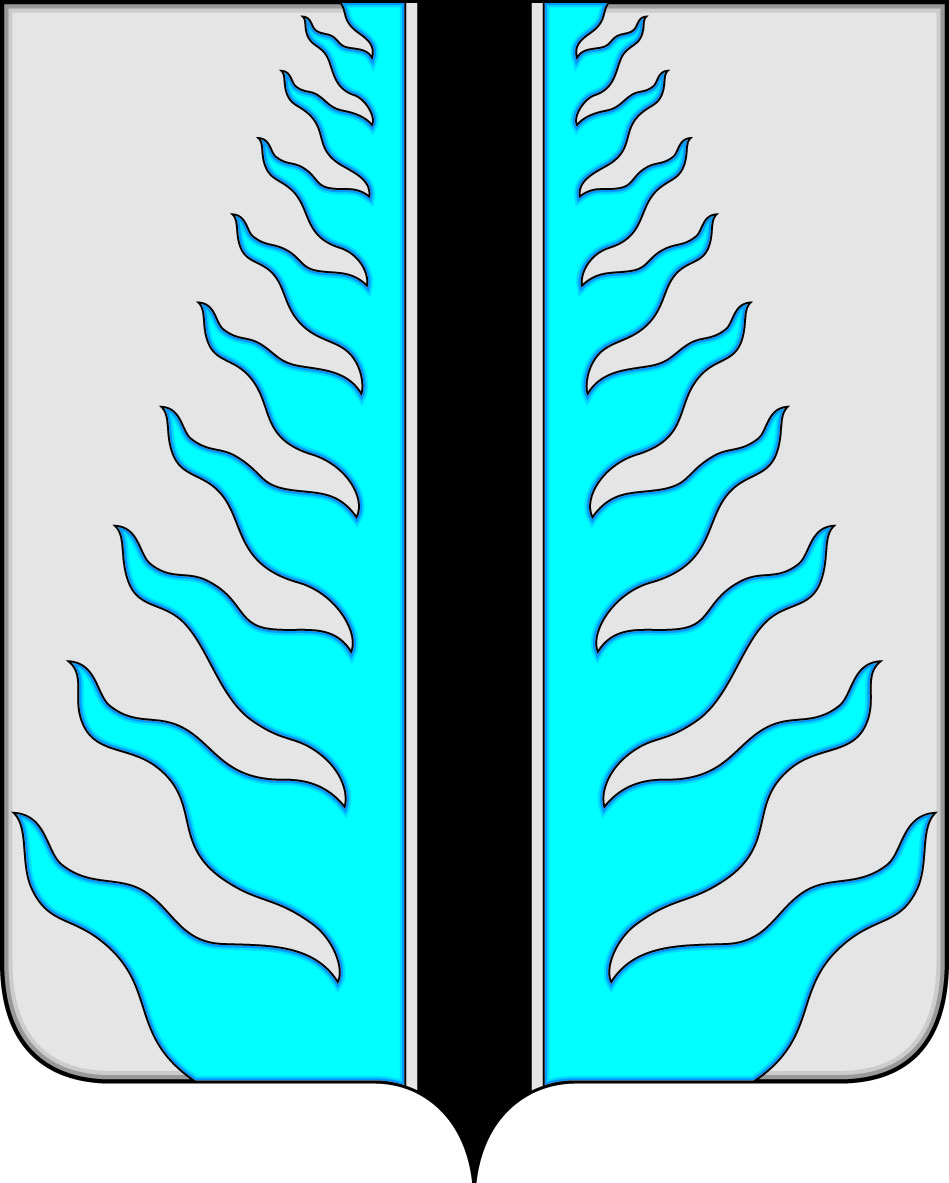 НИЖНЕОДЕССКИЙ ВЕСТНИКСовета и Администрациигородского поселения «Нижний Одес»№ 4 (163)декабрь 2016 годпгт. Нижний ОдесПОСТАНОВЛЕНИЕШУÖМ                                                                             от «16» декабря 2016 года                                                                            № 348О внесении изменений в постановление администрации  городского поселения «Нижний Одес» от «28» октября 2015 года № 224 «Об утверждении Административного регламента предоставления муниципальной услуги  «Выдача ордера (разрешения) на производство земляных работ»В целях приведения в соответствие с требованиями действующего законодательства и в соответствии с Федеральным законом от 07.02.2011 № 3-ФЗ «О полиции», администрация городского поселения «Нижний Одес»ПОСТАНОВЛЯЕТ:1. Внести в приложение к постановлению администрации  городского поселения «Нижний Одес» от «28» октября 2015 года № 224 «Об утверждении Административного регламента предоставления муниципальной услуги  «Выдача ордера (разрешения) на производство земляных работ» следующие изменения: 1.1. П.п. 3), п. 2.8. исключить.1.2. П.п. 4), 5), 6), 7), 8), 9) считать соответственно п.п. 3), 4), 5), 6), 7), 8) далее по тексту.1.3. В абзац 3 п. 2.13. слова «ГИБДД или» исключить, далее по тексту.     2. Настоящее постановление вступает в силу со дня принятия и подлежит официальному опубликованию (обнародованию) в информационном бюллетене «Нижнеодесский Вестник» и размещению на официальном сайте администрации муниципального образования городского поселения «Нижний Одес» в сети Интернет http://нижний-одес.рф.          3. Контроль исполнения настоящего постановления оставляю за собой.Руководитель администрации городского поселения «Нижний Одес»		                            Ю.С. АксеновПОСТАНОВЛЕНИЕШУÖМ                                                                           от «05»    декабря   2016                                                                     №     337   «О  принятии плана мероприятий по противодействию коррупции в  муниципальном образовании городского поселения «Нижний Одес»   на 2016-2020 гг.»Руководствуясь Федеральным законом от 25 декабря 2008 года № 273-ФЗ «О противодействии коррупции», Указом Президента Российской Федерации от 1 апреля 2016 года № 147 «О Национальном плане противодействия коррупции на 2016 - 2017 годы», Законом Республики Коми от 29 сентября 2008 года № 82-РЗ «О противодействии коррупции в Республике Коми», Постановлением Правительства Республики Коми от 27 мая 2016 года «Об утверждении региональной программы «Противодействие коррупции в Республике Коми (2016 - 2020 годы)», администрация городского поселения «Нижний Одес»                                        ПОСТАНОВЛЯЕТ:  Принять план мероприятий по противодействию коррупции в  муниципальном образовании городского поселения «Нижний Одес» на 2016-2020 гг.Признать утратившим силу постановление администрации городского поселения «Нижний Одес» от 11 декабря 2014 года №  173 «О  принятии плана мероприятий по противодействии коррупции в Администрации муниципального образования городского поселения «Нижний Одес» (2014-2016 гг.)». 3. Настоящее постановление вступает в силу со дня его официального опубликования опубликованию в информационном бюллетене «Нижнеодесский Вестник» и размещения на официальном сайте муниципального образования в сети Интернет http://нижний-одес.рф.		4.  Контроль за исполнением настоящего постановления возложить на заместителя руководителя администрации  городского поселения «Нижний Одес» Приявко Г.Я.Руководитель  администрации городского поселения «Нижний Одес»                                       Ю.С. АксеновУтвержден постановлением администрации  городского поселения «Нижний Одес»от «05»  декабря  2016 года № 337 (приложение)План мероприятий по противодействию коррупции в  муниципальном образовании городского поселения «Нижний Одес» на 2016-2020 гг.                                                                                             ПОСТАНОВЛЕНИЕШУÖМ                                                                      от «15»   декабря   2016                                                                               №  343     Об утверждении Положения о представлении лицами, поступающими на должности руководителей муниципальных учреждений муниципального образования городского поселения «Нижний Одес», сведений о своих доходах, об имуществе и обязательствах имущественного характера и о доходах, об имуществе и обязательствах имущественного характера супруги (супруга) и несовершеннолетних детей, и Положения о проверке достоверности и полноты этих сведенийВ соответствии с Федеральным законом от 06 октября 2003 года № 131-ФЗ «Об общих принципах организации местного самоуправления в Российской Федерации», Федеральным законом от 25 декабря 2008 года № 273-ФЗ «О противодействии коррупции», Законом Республики Коми от 29 сентября 2008 года № 82-РЗ «О противодействии коррупции в Республике Коми», Администрация городского поселения «Нижний Одес»ПОСТАНОВЛЯЕТ:1. Утвердить:а) Положение о представлении лицами, поступающими на должности руководителей муниципальных учреждений муниципального образования городского поселения «Нижний Одес», сведений о своих доходах, об имуществе и обязательствах имущественного характера и о доходах, об имуществе и обязательствах имущественного характера супруги (супруга) и несовершеннолетних детей, согласно приложению 1 к настоящему постановлению;б) Положение о проверке достоверности и полноты сведений, представляемых лицами, поступающими на должности руководителей муниципальных учреждений муниципального образования городского поселения «Нижний Одес», и руководителями муниципальных учреждений муниципального образования городского поселения «Нижний Одес», согласно приложению 2 к настоящему постановлению.2. Признать утратившим силу постановление администрации  городского поселения «Нижний Одес» от 18.03.2015 № 48 «О представлении лицом, поступающим на должность руководителя муниципального  учреждения, а также руководителем муниципального  учреждения сведений о своих доходах, об имуществе и обязательствах имущественного характера и о доходах, об имуществе и обязательствах имущественного характера супруги (супруга) и несовершеннолетних детей». 3. Настоящее Постановление вступает в силу со дня его принятия и подлежит официальному опубликованию в информационном бюллетене «Нижнеодесский Вестник» и размещению на официальном сайте администрации муниципального образования в сети Интернет http://нижний-одес.рф.	4. Контроль за исполнением настоящего постановления возложить на заместителя руководителя администрации  городского поселения «Нижний Одес» Г.Я. Приявко.Руководитель администрации городского поселения «Нижний Одес»                                          Ю.С. АксеновУтвержденопостановлением администрации городского поселения «Нижний Одес»от «15»  декабря  2016 г. №  343(приложение 1)Положение о представлении лицами, поступающими на должности руководителей муниципальных учреждений муниципального образования городского поселения «Нижний Одес», сведений о своих доходах, об имуществе и обязательствах имущественного характера и о доходах, об имуществе и обязательствах имущественного характера супруги (супруга) и несовершеннолетних детей1. Настоящим Положением определяется порядок представления лицами, поступающими на должности руководителей муниципальных учреждений муниципального образования городского поселения «Нижний Одес» (далее - лица, поступающее на должности руководителей муниципальных учреждений), и руководителями муниципальных учреждений муниципального образования городского поселения «Нижний Одес» (далее - руководители муниципальных учреждений), сведений о своих доходах, об имуществе и обязательствах имущественного характера, а также сведений о доходах, об имуществе и обязательствах имущественного характера супруги (супруга) и несовершеннолетних детей (далее - сведения о доходах, об имуществе и обязательствах имущественного характера).2. Сведения о доходах, об имуществе и обязательствах имущественного характера в соответствии с настоящим Положением и по утвержденной Президентом Российской Федерации форме справки представляются:а) лицами, поступающими на должность руководителя муниципального учреждения, - при поступлении на работу. При этом в текущем календарном году сведения о доходах, об имуществе и обязательствах имущественного характера в сроки, предусмотренные подпунктом «б» настоящего пункта, указанными лицами не представляются;б) руководителями муниципальных учреждений - ежегодно, не позднее 30 апреля года, следующего за отчетным.3. Лицо, поступающее на должность руководителя муниципального учреждения, представляет:а) сведения о своих доходах, полученных от всех источников за календарный год, предшествующий году подачи документов для поступления на должность руководителя муниципального учреждения, а также сведения об имуществе, принадлежащем ему на праве собственности, и о своих обязательствах имущественного характера по состоянию на первое число месяца, предшествующего месяцу подачи документов для поступления на должность руководителя муниципального учреждения (на отчетную дату);б) сведения о доходах супруги (супруга) и несовершеннолетних детей, полученных от всех источников за календарный год, предшествующий году подачи лицом документов для поступления на должность руководителя муниципального учреждения, а также сведения об имуществе, принадлежащем им на праве собственности, и об их обязательствах имущественного характера по состоянию на первое число месяца, предшествующего месяцу подачи документов для поступления на должность руководителя муниципального учреждения (на отчетную дату).4. Руководитель муниципального учреждения представляет ежегодно:а) сведения о своих доходах, полученных за отчетный период (с 1 января по 31 декабря) от всех источников, а также сведения об имуществе, принадлежащем ему на праве собственности, и о своих обязательствах имущественного характера по состоянию на конец отчетного периода;б) сведения о доходах супруги (супруга) и несовершеннолетних детей, полученных за отчетный период (с 1 января по 31 декабря) от всех источников, а также сведения об их имуществе, принадлежащем им на праве собственности, и об их обязательствах имущественного характера по состоянию на конец отчетного периода.5. Сведения о доходах, об имуществе и обязательствах имущественного характера представляются в кадровую службу (специалисту, ответственному за ведение кадрового учета) соответствующего органа местного самоуправления, отраслевого (функционального) органа администрации муниципального образования, имеющего статус отдельного юридического лица, осуществляющих функции и полномочия учредителя муниципального учреждения (далее - орган).6. В случае если лицо, поступающее на должность руководителя муниципального учреждения, или руководитель муниципального учреждения обнаружили, что в представленных ими сведениях о доходах, об имуществе и обязательствах имущественного характера не отражены или не полностью отражены какие-либо сведения либо имеются ошибки, они имеют право представить уточненные сведения о доходах, об имуществе и обязательствах имущественного характера в порядке, установленном настоящим Положением.Руководитель муниципального учреждения может представить уточненные сведения о доходах, об имуществе и обязательствах имущественного характера в течение одного месяца после окончания срока, указанного в подпункте «б» пункта 2 настоящего Положения.Лицо, поступающее на должность руководителя муниципального учреждения, может представить уточненные сведения о доходах, об имуществе и обязательствах имущественного характера в течение одного месяца со дня представления сведений в соответствии с подпунктом «а» пункта 2 настоящего Положения. 7. В случае непредставления по объективным причинам  руководителем муниципального учреждения сведений о доходах, об имуществе и обязательствах имущественного характера супруги (супруга) и несовершеннолетних детей данный факт подлежит рассмотрению на  комиссии по  противодействию коррупции в администрации городского поселения «Нижний Одес».8. Проверка достоверности и полноты сведений о доходах, об имуществе и обязательствах имущественного характера, представленных в соответствии с настоящим Положением лицом, поступающим на должность руководителя муниципального учреждения, и руководителем муниципального учреждения, осуществляется в соответствии с законодательством Российской Федерации кадровой службой (специалистом, ответственным за ведение кадрового учета) соответствующего органа.9. Сведения о доходах, об имуществе и обязательствах имущественного характера, представляемые в соответствии с настоящим Положением лицом, поступающим на должность руководителя муниципального учреждения, и руководителем муниципального учреждения, относятся к информации ограниченного доступа, если федеральным законом они не отнесены к сведениям, составляющим государственную тайну.Эти сведения предоставляются руководителю соответствующего органа, наделенного полномочиями назначать на должность и освобождать от должности руководителя муниципального учреждения, а также иным должностным лицам в случаях, предусмотренных федеральными законами.10. Сведения о доходах, об имуществе и обязательствах имущественного характера руководителя муниципального учреждения, его супруги (супруга) и несовершеннолетних детей в соответствии с утвержденным порядком размещаются на официальных сайтах соответствующих органов.В случае отсутствия официальных сайтов органов сведения о доходах, об имуществе и обязательствах имущественного характера руководителя муниципального учреждения, его супруги (супруга) и несовершеннолетних детей подлежат размещению на официальном интернет - сайте муниципального образования городского поселения «Нижний Одес».11. Лица, в должностные обязанности которых входит работа со сведениями о доходах, об имуществе и обязательствах имущественного характера, виновные в их разглашении или использовании в целях, не предусмотренных законодательством Российской Федерации, несут ответственность в соответствии с законодательством Российской Федерации.12. Сведения о доходах, об имуществе и обязательствах имущественного характера, представленные в соответствии с настоящим Положением лицом, поступающим на должность руководителя муниципального учреждения, а также представляемые руководителем муниципального учреждения ежегодно, приобщаются к личному делу руководителя муниципального учреждения.В случае если лицо, поступающее на должность руководителя муниципального учреждения, представившее сведения о своих доходах, об имуществе и обязательствах имущественного характера, а также о доходах, об имуществе и обязательствах имущественного характера своих супруги (супруга) и несовершеннолетних детей, не назначено на должность руководителя муниципального учреждения, эти сведения возвращаются ему по его письменному заявлению в течение 15 календарных дней со дня поступления заявления в Администрацию городского поселения «Нижний Одес».  13. В случае непредставления или представления заведомо ложных сведений о доходах, об имуществе и обязательствах имущественного характера гражданин не может быть назначен на должность  руководителя муниципального учреждения, а руководитель муниципального учреждения освобождается от должности  или подвергается иным видам дисциплинарной ответственности в соответствии с законодательством Российской Федерации.Утвержденопостановлением администрациигородского поселения «Нижний Одес»от «15» декабря  2016 г. №  343(приложение 2)Положение о проверке достоверности и полноты сведений, представляемых лицами, поступающими на должности руководителей муниципальных учреждений муниципального образования городского поселения «Нижний Одес», и руководителями муниципальных учреждений муниципального образования городского поселения «Нижний Одес»1. Настоящим Положением определяется порядок осуществления проверки достоверности и полноты сведений о доходах, об имуществе и обязательствах имущественного характера, представленных в соответствии с Положением о представлении лицами, поступающими на должности руководителей муниципальных учреждений муниципального образования городского поселения «Нижний Одес», и руководителями муниципальных учреждений муниципального образования городского поселения «Нижний Одес», сведений о своих доходах, об имуществе и обязательствах имущественного характера и о доходах, об имуществе и обязательствах имущественного характера супруги (супруга) и несовершеннолетних детей (далее - сведения о доходах):а) лицами, поступающими на должности руководителей муниципальных учреждений муниципального образования городского поселения «Нижний Одес» (далее - лица, поступающие на должность руководителя);б) руководителями муниципальных учреждений муниципального образования городского поселения «Нижний Одес» (далее - руководители).2. Основанием для осуществления проверки, предусмотренной пунктом 1 настоящего Положения, является достаточная информация о представлении лицом, поступающим на должность руководителя, и (или) руководителем недостоверных и (или) неполных сведений о доходах, представленная в письменном виде в установленном порядке:а) правоохранительными органами, иными государственными органами, органами местного самоуправления и их должностными лицами;б) постоянно действующими руководящими органами политических партий и зарегистрированных в соответствии с законом иных общественных объединений, не являющихся политическими партиями;в) Общественной палатой Российской Федерации;г) Общественной палатой Республики Коми;д) уполномоченным должностным лицом Администрации городского поселения «Нижний Одес», ответственным за работу по профилактике коррупционных и иных правонарушений;е) общероссийскими и республиканскими средствами массовой информации.3. Информация анонимного характера не может служить основанием для проверки.4. Проверка, предусмотренная пунктом 1 настоящего Положения, осуществляется кадровой службой (специалистом, ответственным за ведение кадрового учета) соответствующего органа, осуществляющего функции и полномочия учредителя муниципального учреждения (далее - кадровая служба (специалист) по решению руководителя соответствующего органа, осуществляющего функции и полномочия учредителя указанного муниципального учреждения (далее - работодатель)Решение принимается не позднее 10 календарных дней со дня поступления соответствующей информации в форме распоряжения отдельно в отношении каждого лица, поступающего на должность руководителя, или руководителя и оформляется в письменной форме.5. Проверка осуществляется в срок, не превышающий 60 календарных дней со дня принятия решения о начале проверки. Срок проверки может быть продлен до 90 календарных дней работодателем, принявшим решение о начале проверки.6. При осуществлении проверки кадровая служба (специалист) имеет право:а) проводить беседу с лицом, поступающим на должность руководителя, а также руководителем;б) изучать представленные лицом, поступающим на должность руководителя, или руководителем сведения о доходах и дополнительные материалы, которые приобщаются к материалам проверки;в) получать от лица, поступающего на должность руководителя, или руководителя пояснения по представленным им сведениям о доходах и материалам.7. Должностное лицо кадровой службы (специалист), осуществляющее(ий) проверку, обеспечивает:а) уведомление в письменной форме лица, поступающего на должность руководителя, или руководителя о начале в отношении него проверки - в течение 2 рабочих дней со дня принятия решения о начале проверки;б) информирование лица, поступающего на должность руководителя, или руководителя в случае его обращения о том, какие представляемые им сведения о доходах, указанные в пункте 1 настоящего Положения, подлежат проверке, - в течение 7 рабочих дней со дня обращения, а при наличии уважительной причины - в срок, согласованный с лицом, поступающим на должность руководителя, или руководителем.8. Лицо, поступающее на должность руководителя, или руководитель вправе:а) давать пояснения в письменной форме в ходе проверки, а также по результатам проверки;б) представлять дополнительные материалы и давать по ним пояснения в письменной форме.9. Пояснения, указанные в пункте 8 настоящего Положения, приобщаются к материалам проверки.10. По окончании проверки в течение 3 рабочих дней должностное лицо кадровой службы (специалист), осуществляющее(ий) проверку, обязан(о) ознакомить лицо, поступающее на должность руководителя, или руководителя с результатами проверки с соблюдением законодательства Российской Федерации о государственной тайне.11. Должностное лицо кадровой службы (специалист), осуществляющее(ий) проверку, представляет работодателю, уполномоченному назначать лицо на должность руководителя, доклад о результатах проверки в отношении данного лица в течение 3 рабочих дней после окончания проверки. При этом в докладе должно содержаться одно из следующих предложений:а) о назначении на должность руководителя лица, поступающего на должность руководителя;б) об отказе лицу, поступающему на должность руководителя, в назначении на должность руководителя.12. Должностное лицо кадровой службы (специалист), осуществляющее(ий) проверку, представляет работодателю, назначившему лицо на должность руководителя, доклад о результатах проверки в течение 3 рабочих дней после окончания проверки. При этом в докладе должно содержаться одно из следующих предложений:а) об отсутствии оснований для применения к руководителю мер юридической ответственности;б) о применении к руководителю мер юридической ответственности.13. При установлении в ходе проверки обстоятельств, свидетельствующих о наличии признаков преступления или административного правонарушения, материалы об этом предоставляются в государственные органы в соответствии с их компетенцией.14. По результатам проверки работодатель в соответствии с федеральным законодательством принимает в течение 15 рабочих дней со дня представления ему доклада одно из следующих решений:а) назначить на должность руководителя лицо, поступающее на должность руководителя;б) отказать лицу, поступающему на должность руководителя, в назначении на должность руководителя;в) применить к руководителю меры юридической ответственности.О принятом решении лицо, поступающее на должность руководителя, или руководитель, в отношении которого проведена проверка, письменно уведомляется в течение 3 рабочих дней со дня принятия решения.15. Сведения о результатах проверки и принятом решении в течение 3 рабочих дней со дня принятия решения предоставляются работодателем с одновременным уведомлением в письменной форме об этом лица, поступающего на должность руководителя, или руководителя, в отношении которых проводилась проверка, органам, должностным лицам, организациям и средствам массовой информации, указанным в подпунктах «а» - «г» («д») и «е» пункта 2 Положения, представившим информацию, явившуюся основанием для проведения проверки, с соблюдением законодательства Российской Федерации о персональных данных и государственной тайне.16. Материалы проверки в отношении лиц, поступающих на должность руководителя, приобщаются к личным делам лиц, поступающих на должность руководителя.Материалы проверки в отношении лиц, которым отказано в назначении на должность руководителя, хранятся в кадровой службе соответствующего органа, осуществляющего функции и полномочия учредителя указанного муниципального учреждения, в течение трех лет со дня ее окончания, после чего передаются в архив.Материалы проверки в отношении руководителей приобщаются к личным делам руководителей.                                                                                          ПОСТАНОВЛЕНИЕШУÖМ                                                                                 от «05»    декабря    2016                                                                     №   336    Об утверждении Положения о проверке достоверности и полноты сведений, представляемых гражданами, претендующими на замещение должностей муниципальной службы  в администрации городского поседения «Нижний Одес» и муниципальными служащими администрации городского поседения «Нижний Одес» и соблюдения муниципальными служащими администрации городского поседения «Нижний Одес»,  требований к служебному поведениюВ соответствии с Указом Президента Российской Федерации от 21.09.2009 № 1065 «О проверке достоверности и полноты сведений, представляемых гражданами, претендующими на замещение должностей федеральной государственной службы, и федеральными государственными служащими, и соблюдения федеральными государственными служащими требований к служебному поведению», Указом Главы Республики Коми от 21.12.2009 № 132 «О проверке достоверности и полноты сведений, представляемых гражданами, претендующими на замещение должностей государственной гражданской службы, и государственными гражданскими служащими, и соблюдения государственными гражданскими служащими требований к служебному поведению», Администрация  городского поселения «Нижний Одес» ПОСТАНОВЛЯЕТ:         1. Утвердить Положение  о проверке достоверности и полноты сведений, представляемых гражданами, претендующими на замещение должностей муниципальной службы  в администрации городского поседения «Нижний Одес» и муниципальными служащими администрации городского поседения «Нижний Одес» и соблюдения муниципальными служащими администрации городского поседения «Нижний Одес»,  требований к служебному поведению согласно приложению к настоящему постановлению.	2. Признать утратившим силу постановление администрации  городского поселения «Нижний Одес» от 25.03.2015 № 58 Об утверждении Порядка о проверке достоверности и полноты сведений, представляемых гражданами, претендующими на замещение должностей муниципальной службы администрации  городского поселения «Нижний Одес»  и муниципальными служащими администрации городского поселения «Нижний Одес»,   и соблюдения муниципальными служащими администрации городского поселения «Нижний Одес»,  требований к служебному поведению. 	3. Контроль за исполнением настоящего постановления возложить на заместителя руководителя администрации  городского поселения «Нижний Одес» Г.Я. Приявко.	4. Настоящее постановление вступает в силу со дня его официального опубликования в информационном бюллетене «Нижнеодесский Вестник» и размещению на официальном сайте администрации муниципального образования в сети Интернет http://нижний-одес.рф.		 Руководитель администрации городского поселения «Нижний Одес»                                          Ю.С. АксеновУтверждено постановлением администрации городского поселения «Нижний Одес»от «05»  декабря 2016 г. № 336(приложение)Положение  о проверке достоверности и полноты сведений, представляемых гражданами, претендующими на замещение должностей муниципальной службы  в администрации городского поседения «Нижний Одес» и муниципальными служащими администрации городского поседения «Нижний Одес» и соблюдения муниципальными служащими администрации городского поседения «Нижний Одес»,  требований к служебному поведению1. Настоящим Положением определяется порядок осуществления проверки:а) достоверности и полноты сведений о доходах, об имуществе и обязательствах имущественного характера (далее – сведения о доходах), представленных в соответствии с Положением о представлении гражданами, претендующими на замещение должностей муниципальной службы в администрации городского поселения «Нижний Одес», сведений о своих доходах, об имуществе и обязательствах имущественного характера и о доходах, об имуществе и обязательствах имущественного характера супруги (супруга) и несовершеннолетних детей гражданами, претендующими на замещение должностей муниципальной службы в администрации городского поселения «Нижний Одес» (далее - должности муниципальной службы, граждане), муниципальными служащими администрации городского поселения «Нижний Одес» (далее - муниципальные служащие);б) достоверности и полноты сведений, представленных гражданами при поступлении на муниципальную службу в администрации городского поседения «Нижний Одес»,  в соответствии с нормативными правовыми актами Российской Федерации (далее - сведения, представляемые гражданами в соответствии с нормативными правовыми актами Российской Федерации);в) соблюдения муниципальными служащими в течение трех лет, предшествующих поступлению информации, явившейся основанием для осуществления проверки, предусмотренной настоящим подпунктом, ограничений и запретов, требований о предотвращении или урегулировании конфликта интересов, исполнения ими обязанностей и соблюдения требований к служебному поведению, установленных Федеральным законом от 25 декабря 2008 года № 273-ФЗ «О противодействии коррупции», другими федеральными законами и нормативными правовыми актами Республики Коми (далее - требования к служебному поведению).2. Проверка, предусмотренная подпунктами «б» и «в» пункта 1 настоящего Положения, осуществляется соответственно в отношении граждан, претендующих на замещение любой должности муниципальной службы, и муниципальных служащих, замещающих любую должность муниципальной службы.3. Проверка достоверности и полноты сведений о доходах, представляемых муниципальным служащим, замещающим должность муниципальной службы, не предусмотренную перечнем должностей муниципальной службы администрации городского поседения «Нижний Одес», при назначении на которые граждане и при замещении которых муниципальные служащие обязаны представлять сведения о своих доходах, об имуществе и обязательствах имущественного характера, а также сведения о доходах, об имуществе и обязательствах имущественного характера своих супруги (супруга) и несовершеннолетних детей, и претендующим на замещение должности муниципальной службы, предусмотренной указанным перечнем должностей, осуществляется в порядке, установленном настоящим Положением для проверки сведений, представляемых гражданами в соответствии с нормативными правовыми актами Российской Федерации.4. Основанием для осуществления проверки, предусмотренной пунктом 1 настоящего Положения, является достаточная информация, представленная в письменном виде в установленном порядке:а) правоохранительными органами, иными государственными органами, органами местного самоуправления и их должностными лицами;б) постоянно действующими руководящими органами политических партий и зарегистрированных в соответствии с законом иных общественных объединений, не являющихся политическими партиями;в) Общественной палатой Российской Федерации;г) Общественной палатой Республики Коми;д) уполномоченным должностным лицом кадровой службы администрации городского поседения «Нижний Одес» ответственным за работу по профилактике коррупционных и иных правонарушений;ж) общероссийскими и республиканскими средствами массовой информации.5. Информация анонимного характера не может служить основанием для проверки.6. Проверка, предусмотренная пунктом 1 настоящего Положения, осуществляется кадровой службой (специалистом, ответственным за ведение кадрового учета) соответствующего органа по решению руководителя органа, наделенного полномочиями назначать (представить к назначению) гражданина на должность муниципальной службы или назначившего муниципального служащего на должность муниципальной службы (далее - руководитель).Решение принимается не позднее 10 дней со дня поступления соответствующей информации в форме распоряжения отдельно в отношении каждого гражданина или муниципального служащего, и оформляется в письменной форме.7. Проверка осуществляется в срок, не превышающий 60 дней со дня принятия решения о начале проверки. В исключительных случаях при отсутствии достаточных оснований для окончания проверки, в том числе, когда для проведения проверки необходимо истребовать дополнительные материалы, срок проверки может быть продлен до 90 дней лицом, принявшим решение о начале проверки.8. При осуществлении проверки должностные лица кадровых служб (специалисты, ответственные за ведение кадрового учета) соответствующего органа вправе:а) проводить беседу с гражданином или муниципальным служащим;б) изучать представленные гражданином или муниципальным служащим сведения о доходах и дополнительные материалы, которые приобщаются к материалам проверки;в) получать от гражданина или муниципального служащего пояснения по представленным им сведениям о доходах и материалам;г) осуществлять анализ сведений, представленных гражданином или муниципальным служащим в соответствии с законодательством Российской Федерации о противодействии коррупции;д) наводить справки у физических лиц и получать от них информацию с их согласия;е) готовить проекты запросов руководителя, за исключением указанных в абзаце втором настоящего подпункта, в органы прокуратуры Российской Федерации, иные федеральные государственные органы, государственные органы Республики Коми и иных субъектов Российской Федерации, территориальные органы федеральных государственных органов, органы местного самоуправления, на предприятия, в учреждения, организации и общественные объединения (далее - органы и организации) об имеющихся у них сведениях: о доходах гражданина или муниципального служащего, его супруги (супруга) и несовершеннолетних детей; о достоверности и полноте сведений, представленных гражданином в соответствии с нормативными правовыми актами Российской Федерации; о соблюдении муниципальным служащим требований к служебному поведению.В случае, когда в соответствии с законодательством сведения предоставляются по запросам высшего должностного лица субъекта Российской Федерации, должностное лицо кадровой службы (специалист, ответственный за ведение кадрового учета), осуществляющее(ий) проверку, готовит проекты запросов Главы Республики Коми в органы, осуществляющие оперативно-розыскную деятельность, кредитные организации, налоговые органы Российской Федерации и органы, осуществляющие государственную регистрацию прав на недвижимое имущество и сделок с ним, которые направляются в Управление государственной гражданской службы Республики Коми для внесения в течение 3 рабочих дней со дня поступления таких проектов запросов в Администрацию Главы Республики Коми для представления на подпись Главе Республики Коми.9. В проектах запросов, предусмотренных подпунктом «е» пункта 8 настоящего Положения, указываются:а) фамилия, имя, отчество руководителя органа или организации, в которые направляется запрос;б) нормативный правовой акт, на основании которого направляется запрос;в) фамилия, имя, отчество, дата и место рождения, место регистрации, жительства и (или) пребывания, должность и место работы (службы), вид и реквизиты документа, удостоверяющего личность, гражданина или муниципального служащего, его супруги (супруга) и несовершеннолетних детей, сведения о доходах которых проверяются, гражданина, представившего сведения в соответствии с нормативными правовыми актами Российской Федерации, полнота и достоверность которых проверяются, либо муниципального служащего, в отношении, которого имеются сведения о несоблюдении им требований к служебному поведению;г) содержание и объем сведений, подлежащих проверке;д) срок представления запрашиваемых сведений;е) фамилия, инициалы и номер телефона лица, подготовившего запрос;ж) идентификационный номер налогоплательщика (в случае направления запроса в налоговые органы Российской Федерации);з) другие необходимые сведения.10. В проектах запросов о проведении оперативно-розыскных мероприятий, предусмотренных абзацем вторым подпункта «е» пункта 8 настоящего Положения, помимо сведений, перечисленных в пункте 9 настоящего Положения, указываются сведения, послужившие основанием для проверки, органы и организации, в которые направлялись (направлены) запросы, и вопросы, которые в них ставились, дается ссылка на соответствующие положения Федерального закона «Об оперативно-розыскной деятельности».11. Руководитель или должностное лицо кадровой службы (специалист, ответственный за ведение кадрового учета), осуществляющее(ий) проверку, обеспечивает:а) уведомление в письменной форме гражданина или муниципального служащего о начале в отношении него проверки и разъяснение ему содержания подпункта «б» настоящего пункта - в течение 2 рабочих дней со дня получения соответствующего решения;б) проведение в случае обращения гражданина или муниципального служащего с ходатайством о проведении с ним беседы, в ходе которой он должен быть проинформирован о том, какие сведения, представляемые им в соответствии с настоящим Положением, и соблюдение каких требований к служебному поведению подлежат проверке, - в течение 7 рабочих дней со дня обращения гражданина или муниципального служащего, а при наличии уважительной причины - в срок, согласованный с гражданином или муниципальным служащим.12. Гражданин или муниципальный служащий вправе:а) давать пояснения в письменной форме: в ходе проверки; по вопросам, указанным в подпункте «б» пункта 11 настоящего Положения; по результатам проверки;б) представлять дополнительные материалы и давать по ним пояснения в письменной форме;в) обращаться к должностному лицу кадровой службы (специалисту, ответственному за ведение кадрового учета) соответствующего органа, осуществляющему проверку, с подлежащим удовлетворению ходатайством о проведении с ним беседы по вопросам, указанным в подпункте «б» пункта 11 настоящего Положения.13. Пояснения, указанные в пункте 12 настоящего Положения, приобщаются к материалам проверки.14. По окончании проверки в течение 3 рабочих дней руководитель или должностное лицо кадровой службы (специалист, ответственный за ведение кадрового учета) соответствующего органа, осуществляющее(ий) проверку, обязан(о) ознакомить гражданина или муниципального служащего с результатами проверки с соблюдением законодательства Российской Федерации о государственной тайне.15. На период проведения проверки муниципальный служащий может быть отстранен от замещаемой должности муниципальной службы руководителем.На период отстранения муниципального служащего от замещаемой должности муниципальной службы ему сохраняется денежное содержание по замещаемой им должности.16. Руководитель или должностное лицо кадровой службы (специалист, ответственный за ведение кадрового учета) соответствующего органа, осуществляющее(ий) проверку, представляет руководителю, уполномоченному назначать (представить к назначению) гражданина на должность муниципальной службы, доклад о результатах проверки в отношении гражданина в течение 3 рабочих дней после окончания проверки. При этом в докладе должно содержаться одно из следующих предложений:а) о назначении (представлении к назначению) гражданина на должность муниципальной службы;б) об отказе гражданину в назначении (представлении к назначению) на должность муниципальной службы.17. Руководитель или должностное лицо кадровой службы (специалист, ответственный за ведение кадрового учета) соответствующего органа, осуществляющее(ий) проверку, представляет руководителю, назначившему муниципального служащего на должность муниципальной службы, доклад о результатах проверки в отношении муниципального служащего в течение 3 рабочих дней после окончания проверки с предложением о предоставлении материалов проверки в комиссию муниципального образования городского поседения «Нижний Одес» по противодействию коррупции, соответствующую комиссию органа по соблюдению требований к служебному поведению муниципальных служащих и урегулированию конфликта интересов. При этом в докладе должно содержаться одно из следующих предложений:а) об отсутствии оснований для применения к муниципальному служащему мер юридической ответственности;б) о применении к муниципальному служащему мер юридической ответственности.Доклад о результатах проверки, проведенной в отношении муниципальных служащих, замещающих должности руководителя (главы) администрации городского поселения «Нижний Одес» по контракту, в течение 3 рабочих дней после поступления руководителю направляется председателю комиссии муниципального образования городского поселения «Нижний Одес» по противодействию коррупции.Доклад о результатах проверки, проведенной в отношении муниципальных служащих (за исключением муниципальных служащих, замещающих должности руководителя (главы) администрации муниципального образования по контракту) в течение 3 рабочих дней после поступления руководителю направляется в соответствующую комиссию органа по соблюдению требований к служебному поведению муниципальных служащих и урегулированию конфликта интересов.18. При установлении в ходе проверки обстоятельств, свидетельствующих о наличии признаков преступления или административного правонарушения, материалы об этом предоставляются в государственные органы в соответствии с их компетенцией.19. Руководитель, уполномоченный назначать (представить к назначению) гражданина на должность муниципальной службы, рассмотрев доклад о результатах проверки, решение комиссии муниципального образования городского поселения «Нижний Одес» по противодействию коррупции, комиссии органа по соблюдению требований к служебному поведению муниципальных служащих и урегулированию конфликта интересов (при наличии), принимает в течение 3 рабочих дней со дня представления ему доклада одно из следующих решений:а) назначить (представить к назначению) гражданина на должность муниципальной службы;б) отказать гражданину в назначении (представлении к назначению) на должность муниципальной службы;в) применить к муниципальному служащему меры юридической ответственности;г) согласиться с решением комиссии муниципального образования городского поселения «Нижний Одес» по противодействию коррупции, комиссии органа по соблюдению требований к служебному поведению муниципальных служащих и урегулированию конфликта интересов об отсутствии оснований для применения к муниципальному служащему мер юридической ответственности.О принятом решении гражданин или муниципальный служащий, в отношении которого проведена проверка, письменно уведомляются в течение 3 рабочих дней со дня принятия решения.20. Сведения о результатах проверки и принятом решении в течение 3 рабочих дней со дня принятия решения предоставляются руководителем с одновременным уведомлением в письменной форме об этом гражданина или муниципального служащего, в отношении которых проводилась проверка, органам, должностным лицам, организациям и средствам массовой информации, указанным в подпунктах «а» - «е» («д») и «ж» пункта 4 настоящего Положения, предоставившим информацию, явившуюся основанием для проведения проверки, с соблюдением законодательства Российской Федерации о персональных данных и государственной тайне.21. Материалы проверки в отношении граждан, назначенных (представленных к назначению) на должность муниципальной службы, приобщаются к личным делам лиц, замещающих должности муниципальной службы.Материалы проверки в отношении граждан, которым отказано в назначении (представлении к назначению) на должность муниципальной службы, хранятся в кадровых службах соответствующих органов в течение трех лет со дня ее окончания, после чего передаются в архив.Материалы проверки в отношении лиц, замещающих должности муниципальной службы, приобщаются к личным делам лиц, замещающих должности муниципальной службы.                                                                                          ПОСТАНОВЛЕНИЕШУÖМ                                                                       от «05»    декабря    2016                                                                         N  335        Об утверждении Кодекса этики и служебного поведения муниципальных служащих На основании статьей 7,17 Федерального закона от 06.10.2003 № 131-ФЗ «Об общих принципах организации местного самоуправления в Российской Федерации», положений Типового кодекса этики и служебного поведения государственных служащих Российской Федерации и муниципальных служащих, одобренного решением президиума Совета при Президенте Российской Федерации по противодействию коррупции от 23 декабря 2010 года (протокол № 21), Администрация  городского поселения «Нижний Одес» ПОСТАНОВЛЯЕТ:Утвердить Кодекс этики и служебного поведения муниципальных служащих (далее - Кодекс), согласно приложению к настоящему постановлению.Признать утратившим силу Постановление администрации муниципального района «Сосногорск» от 21.03.2011 № 52 «Об утверждении Кодекса этики  и служебного поведения муниципальных служащих администрации МО городского поселения «Нижний Одес».Настоящее постановление вступает в силу со дня его официального опубликования в информационном бюллетене «Нижнеодесский Вестник» и размещению на официальном сайте администрации муниципального образования в сети Интернет http://нижний-одес.рф.	 Контроль за исполнением настоящего постановления возложить на заместителя руководителя администрации  городского поселения «Нижний Одес» Г.Я. Приявко. Руководитель администрации городского поселения «Нижний Одес»                                           Ю.С. Аксенов                                           Утвержденпостановлением администрациигородского поселения «Нижний Одес»от «05»  декабря  2016  №  335(приложение)Кодекс этики и служебного поведения муниципальных служащих I. Общие положения1. Кодекс этики и служебного поведения муниципальных служащих (далее - Кодекс), разработан в соответствии с положениями Конституции Российской Федерации, Международного кодекса поведения государственных должностных лиц (Резолюция 51/59 Генеральной Ассамблеи ООН от 12 декабря 1996 года), Модельного закона «Об основах муниципальной службы» (принят на 19-м пленарном заседании Межпарламентской Ассамблеи государств - участников Содружества Независимых Государств (постановление № 19-10 от 26 марта 2002 года), Федеральных законов от 25 декабря 2008 года № 273-ФЗ «О противодействии коррупции», от 2 марта 2007 года № 25-ФЗ «О муниципальной службе в Российской Федерации», других федеральных законов, содержащих ограничения, запреты и обязанности для муниципальных служащих и иных нормативных правовых актов Российской Федерации, а также основан на общепризнанных нравственных принципах и нормах российского общества и государства.2. Кодекс представляет собой свод общих принципов профессиональной служебной этики и основных правил служебного поведения, которыми должны руководствоваться муниципальные служащие   Администрации городского поселения «Нижний Одес» (далее - муниципальные служащие), независимо от замещаемой ими должности.3. Гражданин, поступающий на муниципальную службу, обязан ознакомиться с положениями Кодекса и соблюдать их в процессе своей служебной деятельности.4. Каждый муниципальный служащий обязан соблюдать положения Кодекса, а каждый гражданин вправе ожидать от муниципального служащего поведения в соответствии с положениями Кодекса.5. Целью Кодекса является установление этических норм и правил служебного поведения муниципальных служащих для достойного выполнения ими своей профессиональной деятельности, а также содействие укреплению авторитета муниципальных служащих, доверия граждан к органам местного самоуправления и обеспечение единых норм поведения муниципальных служащих.6. Кодекс призван повысить эффективность выполнения муниципальными служащими своих должностных обязанностей.7. Кодекс служит основой для формирования должной морали в сфере муниципальной службы, уважительного отношения к муниципальной службе в общественном сознании, а также выступает как институт общественного сознания и нравственности муниципальных служащих, их самоконтроля.8. Знание и соблюдение муниципальными служащими положений Кодекса является одним из критериев оценки качества их профессиональной деятельности и служебного поведения.II. Основные принципы и правила служебного поведениямуниципальных служащих9. Основные принципы служебного поведения муниципальных служащих являются основой поведения граждан в связи с нахождением их на муниципальной службе.10. Муниципальные служащие, сознавая ответственность перед государством, обществом и гражданами, призваны:а) исполнять должностные обязанности добросовестно и на высоком профессиональном уровне, в целях обеспечения эффективной работы  Администрации городского поселения «Нижний Одес» (далее – Администрация);б) исходить из того, что признание, соблюдение и защита прав и свобод человека и гражданина определяют основной смысл и содержание деятельности, как Администрации, так и муниципальных служащих;в) осуществлять свою деятельность в пределах полномочий  Администрации;г) не оказывать предпочтения каким-либо профессиональным или социальным группам и организациям, быть независимыми от влияния отдельных граждан, профессиональных или социальных групп и организаций;д) исключать действия, связанные с влиянием каких-либо личных, имущественных (финансовых) и иных интересов, препятствующих добросовестному исполнению ими должностных обязанностей;е) уведомлять представителя нанимателя (работодателя), органы прокуратуры или другие государственные органы обо всех случаях обращения к муниципальному служащему каких-либо лиц в целях склонения к совершению коррупционных правонарушений;ж) соблюдать установленные федеральными законами ограничения и запреты, исполнять обязанности, связанные с прохождением муниципальной службы;з) соблюдать беспристрастность, исключающую возможность влияния на их служебную деятельность решений политических партий и общественных объединений;и) соблюдать нормы служебной, профессиональной этики и правила делового поведения;к) проявлять корректность и внимательность в обращении с гражданами и должностными лицами;л) проявлять терпимость и уважение к обычаям и традициям народов России и других государств, учитывать культурные и иные особенности различных этнических, социальных групп и конфессий, способствовать межнациональному и межконфессиональному согласию;м) воздерживаться от поведения, которое могло бы вызвать сомнение в добросовестном исполнении муниципальным служащим должностных обязанностей, а также избегать конфликтных ситуаций, способных нанести ущерб его репутации или авторитету Администрации;н) принимать предусмотренные законодательством Российской Федерации меры по недопущению возникновения конфликта интересов и урегулированию возникших случаев конфликта интересов;о) не использовать служебное положение для оказания влияния на деятельность государственных органов, органов местного самоуправления, организаций, должностных лиц, муниципальных служащих и граждан при решении вопросов личного характера;п) воздерживаться от публичных высказываний, суждений и оценок в отношении деятельности органа, его руководителя, если это не входит в должностные обязанности муниципального служащего;р) соблюдать установленные в Администрации правила публичных выступлений и предоставления служебной информации;с) уважительно относиться к деятельности представителей средств массовой информации по информированию общества о работе Администрации, а также оказывать содействие в получении достоверной информации в установленном порядке;т) воздерживаться в публичных выступлениях, в том числе в средствах массовой информации, от обозначения стоимости в иностранной валюте (условных денежных единицах) на территории Российской Федерации товаров, работ, услуг и иных объектов гражданских прав, сумм сделок между резидентами Российской Федерации, показателей бюджетов всех уровней бюджетной системы Российской Федерации, размеров государственных и муниципальных заимствований, государственного и муниципального долга, за исключением случаев, когда это необходимо для точной передачи сведений, либо предусмотрено законодательством Российской Федерации, международными договорами Российской Федерации, обычаями делового оборота;у) стремиться к обеспечению эффективного распоряжения ресурсами, находящимися в сфере его ответственности.11. Муниципальные служащие обязаны соблюдать Конституцию Российской Федерации, федеральные конституционные и федеральные законы, иные нормативные правовые акты Российской Федерации, законы и иные нормативные правовые акты Республики Коми, муниципальные правовые акты.12. Муниципальные служащие в своей деятельности не должны допускать нарушение законов и иных нормативных правовых актов, исходя из политической, экономической целесообразности либо по иным мотивам.13. Муниципальные служащие обязаны противодействовать проявлениям коррупции и предпринимать меры по ее профилактике в порядке, установленном законодательством Российской Федерации.14. Муниципальные служащие при исполнении ими должностных обязанностей не должны допускать личную заинтересованность, которая приводит или может привести к конфликту интересов.При назначении на должность муниципальной службы и исполнении должностных обязанностей муниципальный служащий обязан заявить о наличии или возможности наличия у него личной заинтересованности, которая влияет или может повлиять на надлежащее исполнение им должностных обязанностей.15. Муниципальный служащий обязан представлять сведения о доходах, об имуществе и обязательствах имущественного характера своих и членов своей семьи в соответствии с законодательством Российской Федерации.16. Муниципальный служащий обязан уведомлять представителя нанимателя, органы прокуратуры Российской Федерации или другие государственные органы обо всех случаях обращения к нему каких-либо лиц в целях склонения его к совершению коррупционных правонарушений.Уведомление о фактах обращения в целях склонения к совершению коррупционных правонарушений, за исключением случаев, когда по данным фактам проведена или проводится проверка, является должностной обязанностью муниципального служащего.17. Муниципальному служащему запрещается получать в связи с исполнением им должностных обязанностей вознаграждения от физических и юридических лиц (подарки, денежное вознаграждение, ссуды, услуги материального характера, плату за развлечения, отдых, за пользование транспортом и иные вознаграждения).Подарки, полученные муниципальным служащим в связи с протокольными мероприятиями, со служебными командировками и с другими официальными мероприятиями, признаются соответственно муниципальной собственностью и передаются муниципальным служащим по акту в Администрацию, где он замещает должность муниципальной службы, за исключением случаев, установленных законодательством Российской Федерации.18. Муниципальный служащий обрабатывает и передает служебную информацию при соблюдении действующих в органе норм и требований, принятых в соответствии с законодательством Российской Федерации.19. Муниципальный служащий обязан принимать соответствующие меры по обеспечению безопасности и конфиденциальности информации, за несанкционированное разглашение которой он несет ответственность или (и) которая стала известна ему в связи с исполнением им должностных обязанностей.20. Муниципальный служащий, наделенный организационно-распорядительными полномочиями по отношению к другим муниципальным служащим:а) должен быть для них образцом профессионализма, безупречной репутации, способствовать формированию в  Администрации благоприятного для эффективной работы морально-психологического климата;б) должен принимать меры к тому, чтобы подчиненные ему муниципальные служащие не допускали коррупционно опасного поведения, своим личным поведением подавать пример честности, беспристрастности и справедливости;в) несет ответственность в соответствии с законодательством Российской Федерации за действия или бездействие подчиненных ему сотрудников, нарушающих принципы этики и правила служебного поведения, если он не принял меры по недопущению таких действий или бездействия.21. Муниципальный служащий, наделенный организационно-распорядительными полномочиями по отношению к другим муниципальным служащим, призван:а) принимать меры по предотвращению и урегулированию конфликта интересов;б) принимать меры по предупреждению коррупции;в) не допускать случаев принуждения муниципальных служащих к участию в деятельности политических партий и общественных объединений.III. Рекомендательные этические правила служебногоповедения муниципальных служащих24. В служебном поведении муниципальному служащему необходимо исходить из конституционных положений о том, что человек, его права и свободы являются высшей ценностью и каждый гражданин имеет право на неприкосновенность частной жизни, личную и семейную тайну, защиту чести, достоинства, своего доброго имени.25. В служебном поведении муниципальный служащий воздерживается от:а) любого вида высказываний и действий дискриминационного характера по признакам пола, возраста, расы, национальности, языка, гражданства, социального, имущественного или семейного положения, политических или религиозных предпочтений;б) грубости, проявлений пренебрежительного тона, заносчивости, предвзятых замечаний, предъявления неправомерных, незаслуженных обвинений;в) угроз, оскорбительных выражений или реплик, действий, препятствующих нормальному общению или провоцирующих противоправное поведение;г) курения во время служебных совещаний, бесед, иного служебного общения с гражданами.26. Муниципальные служащие призваны способствовать своим служебным поведением установлению в коллективе деловых взаимоотношений и конструктивного сотрудничества друг с другом.Муниципальные служащие должны быть вежливыми, доброжелательными, корректными, внимательными и проявлять терпимость в общении с гражданами и коллегами.27. Внешний вид муниципального служащего при исполнении им должностных обязанностей в зависимости от условий службы и формата служебного мероприятия должен способствовать уважительному отношению граждан к Администрации, соответствовать общепринятому деловому стилю, который отличают официальность, сдержанность, традиционность, аккуратность.IV. Ответственность за нарушение положений Кодекса28. Нарушение муниципальным служащим положений Кодекса подлежит моральному осуждению на заседании соответствующей комиссии по соблюдению требований к служебному поведению муниципальных служащих и урегулированию конфликта интересов, а в случаях, предусмотренных федеральными законами, нарушение положений Кодекса влечет применение к муниципальному служащему мер юридической ответственности.29. Соблюдение муниципальными служащими положений Кодекса учитывается при проведении аттестаций, формировании кадрового резерва для выдвижения на вышестоящие должности, а также при наложении дисциплинарных взысканий.                                                                                           ПОСТАНОВЛЕНИЕШУÖМ                                                                            от «05»  декабря   2016                                                                         N   334           О создании «Телефона доверия» по вопросам, связанным с проявлениями коррупции в муниципальном образовании городского поселения «Нижний Одес»Руководствуясь статьями 7, 17 Федерального закона от 06.10.2003                   № 131 – ФЗ «Об общих принципах организации местного самоуправления в Российской Федерации», в соответствии с Указом Главы Республики Коми от 02.11.2009 № 115 «О создании «Телефона доверия» Главы Республики Коми по вопросам, связанным с проявлениями коррупции в государственных органах Республики Коми, в целях вовлечения населения в реализацию антикоррупционной политики, выявления фактов коррупции среди должностных лиц муниципального образования городского поселения «Нижний Одес», создания условий для своевременного реагирования на сообщения о фактах коррупции, принятия мер, направленных на эффективное предупреждение коррупционных проявлений и борьбу с коррупцией в муниципальном образовании городского поселения «Нижний Одес», Администрация  городского поселения «Нижний Одес»ПОСТАНОВЛЯЕТ:1. Создать в Администрации городского поселения «Нижний Одес»  «Телефон доверия» по вопросам, связанным с проявлениями коррупции в  муниципальном образовании городского поселения «Нижний Одес»  (далее – «Телефон доверия»).2. Утвердить Положение о «Телефоне доверия» по вопросам, связанным с проявлениями коррупции в муниципальном образовании городского поселения «Нижний Одес», согласно приложению к настоящему постановлению.        3. Администрации городского поселения «Нижний Одес»:обеспечить бесперебойное функционирование линии «Телефона доверия»;назначить из числа должностных лиц Администрации городского поселения «Нижний Одес» ответственных за организацию работы «Телефона доверия».	4. Контроль за исполнением настоящего постановления возложить на заместителя руководителя администрации  городского поселения «Нижний Одес» Г.Я. Приявко.5. Настоящее постановление вступает в силу со дня его официального опубликования в информационном бюллетене «Нижнеодесский Вестник» и размещению на официальном сайте администрации муниципального образования в сети Интернет http://нижний-одес.рф.	Руководитель администрации городского поселения «Нижний Одес»                                           Ю.С. АксеновУтвержденопостановлением администрации  городского поселения «Нижний Одес»от «05»  декабря 2016  №  334                                                                                                       (приложение)Положение о «Телефоне доверия» по вопросам, связанным с проявлениями коррупции в муниципальном образовании городского поселения «Нижний Одес»1. Настоящее Положение устанавливает порядок работы «Телефона доверия» по вопросам, связанным с проявлениями коррупции в муниципальном образовании городского поселения «Нижний Одес» (далее - «Телефон доверия»).2. «Телефон доверия» - канал связи с гражданами и организациями, созданный в целях получения дополнительной информации для совершенствования деятельности органов местного самоуправления муниципального образования городского поселения «Нижний Одес», оперативного реагирования на возможные коррупционные проявления в деятельности должностных лиц органов местного самоуправления муниципального образования городского поселения «Нижний Одес» (далее – должностные лица), а также для обеспечения защиты прав и законных интересов граждан.3. По «Телефону доверия» принимается и рассматривается информация о фактах:а) коррупционных проявлений в действиях должностных лиц;б) конфликта интересов в действиях должностных лиц;в) несоблюдения должностными лицами ограничений и запретов, установленных законодательством Российской Федерации.4. Информация о функционировании «Телефона доверия» и о правилах приема сообщений размещается на официальном интернет - сайте муниципального образования городского поселения «Нижний Одес» в информационно-телекоммуникационной сети «Интернет».5. «Телефон доверия» устанавливается в  кабинете руководителя администрации городского поселения «Нижний Одес».6. Прием сообщений по «Телефону доверия» осуществляется ежедневно, кроме выходных и праздничных дней, путем личного приема сообщений по следующему графику:с понедельника по четверг - с 8:45 до 17:15 часов по московскому времени;в пятницу с 8:45 до 15:45 часов по московскому времени.7. При ответе на телефонные звонки, специалисты, ответственные за организацию работы «Телефона доверия», обязаны:назвать фамилию, имя, отчество, занимаемую должность;пояснить позвонившему, что телефон доверия работает исключительно для информирования о фактах коррупции, с которыми граждане и организации сталкиваются при взаимодействии с должностными лицами органов местного самоуправления муниципального образования городского поселения «Нижний Одес»;разъяснить позвонившему, куда ему следует обратиться по сути содержащихся в его сообщении сведений, если сообщение гражданина не содержит информацию о фактах коррупции, с которыми он столкнулся при взаимодействии с должностными лицами органов местного самоуправления муниципального образования городского поселения «Нижний Одес»;предложить гражданину назвать свои фамилию, имя, отчество, почтовый адрес, по которому должен быть направлен ответ, номер телефона для связи;предложить гражданину изложить суть вопроса.8. Все сообщения, поступающие по «Телефону доверия», не позднее следующего рабочего дня с момента их получения подлежат обязательному внесению в Журнал регистрации сообщений граждан и организаций, поступивших по «Телефону доверия» по вопросам, связанным с проявлениями коррупции в муниципальном образовании городского поселения «Нижний Одес» (далее - Журнал), форма которого предусмотрена приложением № 1 к настоящему Положению, и оформляются по форме, предусмотренной приложением № 2 к настоящему Положению.9. Страницы Журнала должны быть пронумерованы, прошнурованы и скреплены печатью Администрации городского поселения «Нижний Одес». Журнал и сообщение подлежат хранению в течение трех лет со дня регистрации в Журнале последнего сообщения, после чего передаются в архив.10. Сообщения, поступающие по «Телефону доверия», не относящиеся к вопросам, связанным с проявлениями коррупции, анонимные сообщения (без указания фамилии гражданина, направившего сообщение), а также сообщения, не содержащие почтового адреса, по которому должен быть направлен ответ, регистрируются в Журнале, но не рассматриваются.11. Прием, учет и предварительная обработка сообщений о фактах проявления коррупции, поступающих по «Телефону доверия», осуществляется специалистами, ответственными за организацию работы «Телефона доверия», которые:а) фиксируют на бумажном носителе текст сообщения;б) регистрируют сообщение в Журнале;в) при наличии в сообщении информации о фактах, указанных в пункте 3 настоящего Положения, докладывают о них не позднее дня, следующего за днем регистрации сообщения, руководителю администрации городского поселения «Нижний Одес»;г) анализируют и обобщают сообщения, поступившие по «Телефону доверия», в целях разработки и реализации антикоррупционных мероприятий.12. На основании имеющейся информации руководитель администрации городского поселения «Нижний Одес» принимает решение о направлении сообщения о фактах коррупционной направленности с прилагаемыми к нему материалами в органы прокуратуры Российской Федерации, органы внутренних дел Российской Федерации, органы федеральной службы безопасности Российской Федерации, иные государственные органы.Поступившие сообщения о фактах коррупционной направленности направляются в органы прокуратуры Российской Федерации, органы внутренних дел Российской Федерации, органы федеральной службы безопасности Российской Федерации, иные государственные органы на бумажном носителе с сопроводительным письмом не позднее 10 дней с даты их регистрации. Сообщение о фактах коррупционной направленности может быть направлено как одновременно во все перечисленные государственные органы, так и в один из них в соответствии с их компетенцией.В случае направления сообщения о фактах коррупционной направленности одновременно в несколько государственных органов в сопроводительном письме перечисляются все адресаты.13. Специалисты, работающие с информацией, полученной по «Телефону доверия», несут персональную ответственность за соблюдение конфиденциальности полученных сведений в соответствии с законодательством Российской Федерации.Приложение 1к Положению о «Телефоне доверия»по вопросам, связанным с проявлениямикоррупции в муниципальном образованиигородского поселения «Нижний Одес» (форма)Журнал регистрации сообщений граждан и организаций, поступивших по «Телефону доверия» по вопросам, связанным с проявлениями коррупции в муниципальном образовании городского поселения «Нижний Одес»Приложение 2к Положению о «Телефоне доверия»по вопросам, связанным с проявлениямикоррупции в муниципальном образованиигородского поселения «Нижний Одес» (форма)Сообщение,поступившее на «Телефон доверия» по вопросам, связанным с проявлениями коррупции в муниципальном образовании городского поселения «Нижний Одес»Дата, время:_____________________________________________________________________________(указывается дата, время поступления сообщения на «Телефон доверия» (число, месяц, год, час, минуты))Фамилия, имя, отчество, название организации:_____________________________________________________________________________(указывается Ф.И.О. гражданина, название организации_____________________________________________________________________________либо делается запись о том, что гражданин не сообщил Ф.И.О., название организации)Место проживания гражданина, юридический адрес организации:_____________________________________________________________________________(указывается адрес, который сообщил гражданин,_____________________________________________________________________________либо делается запись о том, что гражданин адрес не сообщил)Контактный телефон:_____________________________________________________________________________(номер телефона, с которого звонил и/или который сообщил гражданин, либо делается запись о том, что телефон не определился и/или гражданин номер телефона не сообщил)Содержание сообщения:_________________________________________________________________________________________________________________________________________________________________________________________________________________________________________________________________________________________________________________________________________________________________________________________________Сообщение принял:_____________________________________________________________________________(должность, фамилия и инициалы, подпись лица, принявшего сообщение)                                                                                                 РЕШЕНИЕ                                                                                                                      15 декабря 2016 года                                                                                          № V-17«О  бюджете муниципального образования городского поселения «Нижний Одес» на 2017 год и плановый период 2018 и 2019 годов»Рассмотрев представленный администрацией городского поселения «Нижний Одес» бюджет муниципального образования городского поселения «Нижний Одес» на 2017 год и плановый период 2018 и 2019 годов,Совет городского поселения «Нижний Одес»  решил:1.	1.1 Утвердить основные характеристики бюджета муниципального образования городского поселения «Нижний Одес» на 2017 год:общий объем доходов в сумме  32 485 204,00 рублей;общий объем расходов в сумме 32 843 172,00 рублей;дефицит в сумме 357 968,00 рублей.1.2 Утвердить основные характеристики бюджета муниципального образования городского поселения «Нижний Одес» на 2018 год и на 2019 год:общий объем доходов на 2018 год в сумме  26 529 769,00 рублей и на 2019 год в сумме 26 515 769,00 рублей;общий объем расходов на 2018 год в сумме  28 546 753,00 рублей и на 2019 год в сумме 28 646 288,00 рублей;дефицит на 2018 год в сумме 2 016 984,00 рублей и на 2019 год в сумме 2 130 519,00 рублей.1.3 Установить общий объем условно утвержденных расходов на 2018 год в сумме 698 670,00 рублей и на 2019 год в сумме 1 400 150,00 рублей.    2. Установить общий объем бюджетных ассигнований, направляемых на реализацию публичных нормативных обязательств муниципального образования городского поселения «Нижний Одес» в 2017 году, в сумме 45 000  рублей, на 2018 год в сумме 45 000,00 рублей и на 2019 год в сумме 45 000,00 рублей .3.3.1 Утвердить объем безвозмездных поступлений в бюджет муниципального образования городского поселения «Нижний Одес» в  2017 году в сумме 8 151 834,00 рублей, в том числе объем межбюджетных трансфертов из других бюджетов бюджетной системы в сумме 8 151 834,00 рублей ;3.2 Утвердить объем безвозмездных поступлений в бюджет муниципального образования городского поселения «Нижний Одес» в  2018 году в сумме 4 282 699,00 рублей,  в том числе объем межбюджетных трансфертов из других бюджетов бюджетной системы  в сумме  4 282 699,00 рублей и  в  2019 году в сумме 4 287 699,00 рублей, в том числе объем межбюджетных трансфертов из других бюджетов бюджетной системы в сумме  4 287 699,00 рублей.4.4.1.Утвердить объем бюджетных ассигнований Муниципального дорожного фонда городского поселения «Нижний Одес» на 2017 год в размере 1 507 590,00 рублей, на 2018 год в размере  794 300,00 рублей, на 2019 год в размере 794 300,00 рублей.5.	5.1 Утвердить объем поступлений доходов в бюджет муниципального образования городского поселения «Нижний Одес» на 2017 год в сумме согласно приложению 1 к настоящему решению;5.2 Утвердить объем поступлений доходов в бюджет муниципального образования городского поселения «Нижний Одес» на  плановый период 2018 и 2019 годов  в суммах согласно приложению 2 к настоящему решению.6.6.1 Утвердить распределение расходов бюджета муниципального образования городского поселения «Нижний Одес» на 2017                                                                                                                                                                                                                                                                                                                                                                                                                                                                                                                                                                                                                                                                                                                                                                                                                                                                                                                                                                                                                                                                                                                                                                                                                                                                                                                                                                                                                                                                                                                                                                                                                                                                                                                                                                                                                                                                                                                                                                                                                                                                                                                                                                                                                                                                                                                                                                                                                                                                                                                                                                                                                                                                                                                                                                                                                                                                                                                                                                                                                                                                                                                                                                                                                                                                                                                                                                                                                                                                                                                                                                                                                                                                                                                                                                                                                                                                                                                                                                                                                                                                                                                                                                                                                                                                                                                                                                                                                                                                                                                                                                                                                                                                                                                                                                                                                                                                                                                                                                                                                                                                                                                                                                                                                                                                                                                                                                                                                                                                                                                                                                                                                                                                                                                                                                                                                                                                                                                                                                                                                                                                                                                                                                                                                                                                                       год по разделам, подразделам классификации расходов бюджетов Российской Федерации в сумме согласно приложению 3 к настоящему решению;6.2 Утвердить распределение расходов бюджета муниципального образования городского поселения «Нижний Одес» на плановый период 2018 и 2019 годов  по разделам, подразделам классификации расходов бюджетов Российской Федерации в суммах согласно приложению 4 к настоящему решению.7.7.1 Утвердить ведомственную структуру расходов бюджета муниципального образования городского поселения «Нижний Одес» на 2017 год согласно приложению 5 к настоящему решению;7.2 Утвердить ведомственную структуру расходов бюджета муниципального образования городского поселения «Нижний Одес» на плановый период 2018 и 2019 годов  согласно приложению 6 к настоящему  решению.8.	8.1 Утвердить источники финансирования дефицита бюджета муниципального образования городского поселения «Нижний Одес» на 2017 год согласно приложению 7 к настоящему решению;8.2 Утвердить источники финансирования дефицита бюджета муниципального образования городского поселения «Нижний Одес» на плановый период 2018 и 2019 годов  согласно приложению 8 к настоящему решению.9.Утвердить перечень главных администраторов доходов бюджета муниципального образования городского поселения «Нижний Одес» на 2017 год и плановый период 2018 и 2019 годов  согласно приложению 9 к настоящему решению.10.Утвердить перечень главных администраторов источников финансирования дефицита бюджета муниципального образования городского поселения «Нижний Одес» на 2017 год и плановый период 2018 и 2019 годов согласно приложению 10 к настоящему решению.11. Утвердить нормативы распределения доходов в бюджет муниципального образования городского поселения «Нижний Одес» на 2017 год и плановый период 2018 и 2019 годов согласно приложению 11 к настоящему решению.12.  В случае изменения в 2017 году и плановом периоде 2018 и 2019 годов  состава и (или) функций главных администраторов доходов бюджета муниципального образования городского поселения «Нижний Одес» или главных администраторов источников финансирования дефицита бюджета муниципального образования городского поселения «Нижний Одес» орган местного самоуправления муниципального образования городского поселения «Нижний Одес» вправе при определении принципов назначения, структуры кодов и присвоения кодов классификации доходов бюджетов Российской Федерации и источников финансирования дефицитов бюджетов вносить соответствующие изменения в состав закрепленных за ними кодов классификации доходов бюджетов Российской Федерации или классификации источников финансирования дефицитов бюджетов.    13.	Установить предельный объем  муниципального долга муниципального образования городского поселения «Нижний Одес» на 2017 год и на каждый год планового периода 2018 и 2019 годов  в сумме 0,00  рублей.14. Установить верхний предел муниципального долга муниципального образования городского поселения «Нижний Одес» по состоянию на 1 января 2018 года в сумме 0,00 рублей, в том числе верхний предел долга по муниципальным гарантиям муниципального образования городского поселения «Нижний Одес» в сумме 0,00 рублей. Установить верхний предел муниципального долга муниципального образования городского поселения «Нижний Одес» по состоянию на 1 января 2019 года в сумме 0,00 рублей, в том числе верхний предел долга по муниципальным гарантиям муниципального образования городского поселения «Нижний Одес» в сумме 0,00 рублей и на  1 января 2020 года в сумме 0,00 рублей, в том числе верхний предел долга по муниципальным гарантиям муниципального образования городского поселения «Нижний Одес» в сумме 0,00 рублей.15. Установить предельный объем расходов на обслуживание муниципального долга                                 муниципального образования городского поселения «Нижний Одес» в 2017 году в сумме 0,00   рублей. Установить предельный объем расходов на обслуживание муниципального долгамуниципального образования городского поселения «Нижний Одес» в 2018 году в сумме 0,00                 рублей и в 2019 году в сумме 0,00 рублей.16.Средства в валюте Российской Федерации, поступающие во временное распоряжение получателей средств бюджета муниципального образования городское поселение «Нижний Одес» и подлежащие при наступлении определенных условий возврату или перечислению по назначению, учитываются на лицевых счетах, открытых им в Финансовом управлении администрации муниципального района «Сосногорск», на счете, открытом Финансовому управлению администрации муниципального района «Сосногорск» в учреждении Центрального банка Российской Федерации (кредитных организациях) в соответствии с законодательством Российской Федерации, на котором отражаются операции со средствами, поступающими во временное распоряжение получателей средств бюджета муниципального образования городского поселения  « Нижний Одес» в порядке, установленном Финансовым управлением администрации муниципального района «Сосногорск».17. Установить в соответствии с пунктом 3 статьи 217 Бюджетного кодекса Российской Федерации, что основанием для внесения в 2017 году изменений в показатели сводной бюджетной росписи муниципального образования городского поселения «Нижний Одес» является распределение (перераспределение) зарезервированных в составе утвержденных пунктом 9 настоящего решения:17.1 бюджетных ассигнований, предусмотренных на уплату налога на имущество органами исполнительной власти городского поселения «Нижний Одес», муниципальными бюджетными, автономными и казенными учреждениями в связи с отменой льгот, предусмотренных пунктами 1-3, 4.1 - 4.3 части 1 статьи 6 Закона Республики Коми «О налоговых льготах на территории Республики Коми и внесении изменений в некоторые законодательные акты по вопросу о налоговых льготах» на уплату налога на имущество организаций;17.2 бюджетных ассигнований, предусмотренных на финансирование непредвиденных расходов в резервном фонде администрации городского поселения «Нижний Одес» в резервном фонде администрации городского поселения «Нижний Одес» по предупреждению и ликвидации чрезвычайных ситуаций и последствий стихийных бедствий, в порядке, предусмотренным администрацией городского поселения « Нижний Одес».18. Установить в соответствии с пунктом 8 статьи 217 Бюджетного кодекса Российской Федерации следующие основания для внесения в 2017 году изменений в показатели сводной бюджетной росписи муниципального образования городского поселения «Нижний Одес»:18.1 распределение главным распорядителям бюджетных средств остатков средств бюджета муниципального образования городского поселения «Нижний Одес», образовавшихся на 1 января 2017 года за счет неиспользованных в 2016 году межбюджетных трансфертов, полученных в форме субсидий, субвенций и иных межбюджетных трансфертов, имеющих целевое назначение;18.2 перераспределение бюджетных ассигнований в пределах утвержденного настоящим решением объема бюджетных ассигнований на реализацию нормативных правовых актов муниципального образования городского поселения «Нижний Одес», устанавливающих расходные обязательства муниципального образования городского поселения «Нижний Одес» в виде социальных выплат, в случае изменения численности получателей и (или) размера социальных выплат;18.3 внесение Министерством финансов Российской Федерации изменений в Указания о порядке применения бюджетной классификации Российской Федерации в части отражения расходов по кодам разделов, подразделов, видов расходов, а также по кодам целевых статей в части отражения расходов, осуществляемых за счет межбюджетных трансфертов, полученных в форме субсидий, субвенций, иных межбюджетных трансфертов, имеющих целевое назначение.Внесение в 2017 году изменений в показатели сводной бюджетной росписи бюджета муниципального образования городского поселения  «Нижний Одес» в связи с увеличением бюджетных ассигнований текущего финансового года в объеме, не превышающем сумму остатка неиспользованных бюджетных ассигнований на оплату заключенных от имени муниципального образования городского поселения «Нижний Одес» муниципальных контрактов на поставку товаров, выполнение работ, оказание услуг, подлежавших в соответствии с условиями этих муниципальных контрактов оплате в отчетном финансовом году, осуществляется в случае принятия Администрацией  городского поселения «Нижний Одес» соответствующего решения.19. Передать с 01.01.2017 года Муниципальному району «Сосногорск» полномочия по  исполнению и контролю за исполнением бюджета городского поселения «Нижний Одес».20. Утвердить в бюджете муниципального образования городского поселения «Нижний Одес» межбюджетные трансферты на 2017 год  в сумме 67 193,00 рублей, на плановый период 2018 и 2019 годов  в суммах 67 193,00 в том числе:-на осуществление переданных полномочий бюджету муниципального образования муниципального района «Сосногорск» по исполнению, контролю за исполнением бюджета городского поселения «Нижний Одес» на 2017 год в сумме 46 390,00 рублей и на плановый период 2018 и 2019 годов в суммах 46 390,00 рублей;-на осуществление внешнего финансового муниципального контроля бюджета городского поселения «Нижний Одес» на 2017 год в сумме 11 525,00 рублей и на плановый период 2018 и 2019 годов в суммах 11 525,00 рублей;-на осуществление полномочий в области градостроительной деятельности на 2017 год в сумме 9 278,00,00 рублей и на плановый период 2018 и 2019 годов в суммах 9 278,00 рублей;21 . Настоящее решение вступает в силу со дня  официального опубликования в информационном бюллетене «Нижнеодесский Вестник».Глава городского поселения «Нижний Одес» -председатель Совета поселения                                                                            Н.П.Чистова     РЕШЕНИЕ                                                                                     15 декабря 2016 года                                                                                                      № V-18Совет муниципального образования городского поселения «Нижний Одес»  решил:1. Внести в решение Совета городского поселения «Нижний Одес» от 16 декабря . № XXХVII-152 «О бюджете муниципального образования городского поселения  «Нижний Одес» на 2016 год и плановый период 2017 и 2018 годов» следующие изменения и дополнения:     1.1. Пункт 1, п.п. 1.1 решения Совета городского поселения «Нижний Одес» от  16 декабря . № XXХVII-152  «О бюджете муниципального образования городского поселения  «Нижний Одес» на 2016 год и плановый период 2017 и 2018 годов» изложить в новой редакции:         «1.1.Утвердить основные характеристики бюджета муниципального образования городского поселения «Нижний Одес»  на 2016 год:      -общий объем доходов в сумме  39 660 605,08 рублей;      -общий объем расходов в сумме 42 371 085,08 рублей;      -дефицит в сумме 2 710 480,00 рублей.»       1.2. Пункт 2 решения Совета городского поселения «Нижний Одес» от  16 декабря . № XXХVII-152  «О бюджете муниципального образования городского поселения  «Нижний Одес» на 2016 год и плановый период 2017 и 2018 годов» изложить в новой редакции:        «Установить общий объем бюджетных ассигнований, направляемых на реализацию публичных нормативных обязательств муниципального образования городского поселения «Нижний Одес» в 2016 году, в сумме 0,00  рублей, на 2017 год в сумме 45 000,00 рублей и на 2018 год в сумме 45 000,00 рублей .       1.3. Приложение № 1,3,5,7 к решению Совета городского поселения «Нижний Одес» от 16 декабря . № XXХVII-152  «О бюджете муниципального образования городского поселения  «Нижний Одес» на 2016 год и плановый период 2017 и 2018 годов» изложить в новой редакции, согласно приложению № 1,2,3,4 к настоящему решению.             2. Настоящее решение вступает в силу со дня официального опубликования в информационном бюллетене «Нижнеодесский Вестник». Глава городского поселения «Нижний Одес» - председатель Совета  поселения                                                                           Н.П.Чистова                                                                                                                                                      РЕШЕНИЕ15 декабря 2016 года                                                                              № V - 19«О передаче осуществления части полномочий по вопросам местного значения»Руководствуясь частью 4 статьи 15 Федерального закона от 6 октября 2003 года № 131-ФЗ «Об общих принципах организации местного самоуправления в Российской Федерации»,                Совет городского поселения «Нижний Одес» решил:        1. Администрации городского поселения «Нижний Одес» передать администрации муниципального района «Сосногорск» на срок с 01.01.2017 года по 31.12.2017 года осуществление части полномочий по следующим вопросам местного значения:   1.1.) полномочия в области градостроительной деятельности:          - выдача разрешений на строительство (за исключением случаев, предусмотренных Градостроительным кодексом Российской Федерации, иными Федеральными законами);         - выдача разрешений на ввод объектов в эксплуатацию при осуществлении строительства, реконструкции объектов капитального строительства, расположенных на территории поселения;         - подготовка градостроительных планов земельных участков;        -   присвоение наименований улицам, площадям и иным территориям проживания граждан, установление нумерации домов.	    1.2.) исполнение и контроль за исполнением бюджета поселения.        2. Передать Ревизионной комиссии муниципального образования муниципального района «Сосногорск» полномочия по осуществлению внешнего муниципального финансового контроля. Поручить подписание соглашение о передаче полномочия с Ревизионной комиссией муниципального образования муниципального района «Сосногорск» главе муниципального образования городского поселения «Нижний Одес».          3.   Настоящее решение вступает в силу со дня официального  опубликования в информационном бюллетене «Нижнеодесский Вестник».Глава городского поселения «Нижний Одес» -Председатель Совета поселения                                                                     Н.П.Чистова                                                                                                        РЕШЕНИЕ15 декабря 2016 года                                                                                     № V- 21О внесении изменений и дополнений в решение Совета от 12 октября 2012 года № XLVIII-204  «О некоторых вопросах муниципальной службы в муниципальном образовании городского поселения «Нижний Одес»В соответствии со ст.37 Федерального закона от 06.10.2003 г. № 131-ФЗ «Об общих принципах самоуправления в Российской Федерации», ч.3 ст.16 Федерального закона от 02.03.2007 № 25-ФЗ «О муниципальной службе в Российской Федерации»и в соответствии с протестом прокуратуры г.Сосногорска от 17.11.2016 г. № 07-03-2016             Совет городского поселения  «Нижний Одес» решил:1. Внести в ч.2 ст.4 Положения о муниципальной службе муниципального образования городского поселения «Нижний Одес», утвержденного решением Совета от 12.10.2012 г. № XLVIII-204 (далее - Положение) следующие дополнения:1.1 дополнить ч.2 ст.4 следующим подпунктом:« 12) сведения об адресах сайтов и (или) страниц сайтов в информационно-телекоммуникационной сети «Интернет», на которых гражданин размещает общедоступную информацию, а также данные, позволяющие их идентифицировать».2. Настоящее решение вступает в силу со дня официального опубликования в информационном бюллетене «Нижнеодесский Вестник».Глава городского поселения «Нижний Одес» -Председатель Совета поселения                                                           Н.П.Чистова РЕШЕНИЕ                                                                          15 декабря 2016 года                                                                                        № V-20О внесении изменений в Положение Правил благоустройства территории муниципального образования городского поселения «Нижний Одес» утвержденного Решением Совета городского поселения «Нижний Одес» от 14.07.2015г. № XXXIII  -140.         В соответствии с Гражданским кодексом РФ, Федеральным законом от 06.10.2003 № 131-ФЗ «Об общих принципах организации местного самоуправления в Российской Федерации», Уставом муниципального образования городского поселения «Нижний Одес»Совет городского поселения «Нижний Одес» решил:1. Раздел 6 Положения Правил благоустройства территории муниципального образования городского поселения «Нижний Одес» утвержденного Решением Совета городского поселения «Нижний Одес» изложить в следующей редакции:«6. Регулирование деятельности в области обращения с твердыми коммунальными отходами6.1. Регулирование деятельности в области обращения с твердыми коммунальными отходами определяется на основании действующего законодательства, санитарных правил и нормативно-правовых документов городского поселения «Нижний Одес».Твердые коммунальные отходы (ТКО) - отходы, образующиеся в жилых помещениях в процессе потребления физическими лицами, а также товары, утратившие свои потребительские свойства в процессе их использования физическими лицами в жилых помещениях в целях удовлетворения личных и бытовых нужд. К твердым коммунальным отходам также относятся отходы, образующиеся в процессе деятельности юридических лиц, индивидуальных предпринимателей и подобные по составу отходам, образующимся в жилых помещениях в процессе потребления физическими лицами.6.2. Юридические и физические лица, индивидуальные предприниматели обязаны:6.2.1. обеспечить сбор, вывоз ТКО, образующихся в результате их деятельности, путем заключения договора на оказание услуг по организации сбора, вывоза ТКО:- с организациями, управляющими организациями, товариществами собственников жилья либо жилищными кооперативами или иными специализированными потребительскими кооперативами, являющимися пользователями контейнерной площадки;- с региональным оператором;- с перевозчиком ТКО.Ответственность за техническое и санитарное состояние контейнеров, контейнерных площадок несет пользователь (собственник);6.2.2. установить на контейнерной площадке контейнеры в количестве, соответствующем требованиям санитарно-эпидемиологических правил и нормативов и обеспечивающем сбор фактически накапливаемых отходов.Если в одном здании, строении, сооружении или на одной территории располагаются несколько собственников (арендаторов), ответственность за организацию сбора и вывоза ТКО, содержание и уборку территории контейнерной площадки возлагается на собственника здания, строения или земельного участка, либо на арендатора, если это определено соглашением сторон;6.2.3. оборудовать в неканализованных зданиях очистные сооружения, стационарные сборники для жидких бытовых отходов и обеспечить их правильную эксплуатацию, надежную гидроизоляцию выгребных ям, исключающую загрязнение жидкими бытовыми отходами окружающей среды. Организовать своевременный вывоз жидких бытовых отходов.Заключить договор (договоры) на оказание услуг по организации откачки, вывоза и размещения жидких бытовых отходов с предприятием (организацией), управляющей организацией, товариществом собственников жилья либо жилищным кооперативом.Ответственность за техническое и санитарное состояние выгребных ям несет их собственник (пользователь);6.2.4. осуществлять содержание в исправном состоянии контейнеров и других сборников для жидких и ТКО;6.2.5. обеспечить свободный проезд специализированного транспорта к контейнерам, установленным на специально оборудованных контейнерных площадках.6.3. Место размещения контейнерных площадок для установки контейнеров определяется при проектировании объектов капитального строительства.На территории сложившейся застройки контейнеры для сбора ТКО размещаются (устанавливаются) в местах сбора ТКО на специально оборудованных контейнерных площадках. Тип ограждения контейнерной площадки определяется в соответствии с требованиями санитарно-эпидемиологических правил и нормативов. Количество мест сбора ТКО, контейнерных площадок, контейнеров на них должно соответствовать фактическим объемам накапливаемых ТКО. Размер контейнерной площадки должен быть рассчитан на установку необходимого числа контейнеров (не более пяти). Расстояние от контейнеров до жилых зданий, детских игровых площадок, мест отдыха и занятий спортом должно быть не менее 20 метров, но не более 100 метров.В исключительных случаях, при невозможности установки контейнерной площадки не менее 20 метров допускается их установка на меньшее расстояние по согласованию с соответствующим территориальным отделом Управления Федеральной службы по надзору в сфере защиты прав человека и благополучия человека по Республике Коми, администрацией городского поселения «Нижний Одес».ТКО из контейнеров должны вывозиться 6 раз в неделю (с понедельника по субботу включительно), в праздничные дни - согласно графику работы организации обеспечивающей сбор и вывоз ТКО.6.4. Для сбора ТКО следует применять металлические (пластмассовые) контейнеры. Контейнеры должны быть в технически исправном состоянии, покрашены (для металлических), должны иметь маркировку с указанием реквизитов владельцев. Контейнеры в обязательном порядке должны быть оборудованы крышками.Требования об оборудовании контейнеров крышками вступает в силу с 1 января 2018 года.6.5. Контейнерная площадка должна иметь водонепроницаемое покрытие (бетонное, асфальтовое и иное), ограждение, препятствующее разносу ТКО за пределы контейнерной площадки, информационную табличку (о пользователях, графике вывоза ТКО, телефонах обслуживающих организаций, пожарной инспекции), подъездной путь для специализированного транспорта.6.6. После выгрузки мусора из контейнеров в транспортное средство оператор или перевозчик ТКО, производивший выгрузку, обязан подобрать выпавший при выгрузке мусор. В случае образования свалки мусора вокруг контейнера, возникшей из-за срыва графика вывоза, перевозчик незамедлительно производит ликвидацию свалки или возмещает затраты пользователю (оператору) контейнерной площадки на уборку такой свалки.6.7. Организации по обслуживанию жилищного фонда, в управлении которых находятся дома, оборудованные мусоропроводами, обязаны содержать их в исправном состоянии. Крышки загрузочных клапанов мусоропроводов на лестничных клетках должны иметь плотный привод, снабженный резиновыми прокладками в целях герметизации. В многоквартирных домах, оборудованных мусоропроводами, должны быть обеспечены условия для еженедельной чистки, дезинфекции и дезинсекции ствола мусоропровода.6.8. Ответственность за содержание мусоропроводов, камер мусоропровода, мусоросборников и мест выгрузки отходов из камер несут предприятия (организации), управляющие организации, товарищества собственников жилья либо жилищные кооперативы или иные специализированные потребительские кооперативы, в управлении которых находятся многоквартирные дома, собственники помещений многоквартирных домов при непосредственном управлении многоквартирным домом.6.9. Юридические лица, индивидуальные предприниматели, осуществляющие производственную деятельность, осуществляют сбор, вывоз и утилизацию промышленных твердых и жидких отходов с соблюдением всех природоохранных норм и правил с учетом максимально возможного их вторичного использования. Неопасные отходы могут вывозиться на полигон ТКО по договору со специализированными организациями.6.10. Крупногабаритные отходы собираются на специально отведенных площадках или загружаются в контейнеры большой вместимости либо непосредственно в транспорт организации, с которой заключен договор, в соответствии с графиком вывоза, но не реже двух раз в неделю.6.10.1. На строительных площадках, в местах проведения ремонтно-строительных работ, в том числе работ по переустройству и перепланировке помещений, бытовой и строительный мусор собирается в контейнеры, устанавливаемые дополнительно в местах, исключающих препятствия для свободного прохода (проезда). При этом принимаются меры для обеспечения предотвращения загрязнения территорий.Отходы, образовавшиеся во время ремонта, вывозятся лицами, производящими ремонт, по мере накопления, ТКО - ежедневно.При проведении ремонтно-строительных работ не допускается повреждение зеленых зон и объектов благоустройства. В случае повреждения зеленых зон и объектов благоустройства проводятся восстановительные работы за счет средств лица, проводящего ремонтно-строительные работы.6.11. Вывоз шлака с дворовых территорий, где имеются котельные, работающие на твердом топливе, обязаны производить владельцы котельных. Шлак необходимо складировать в металлические контейнеры. Контейнеры должны быть в технически исправном состоянии, покрашены и должны иметь маркировку с указанием реквизитов владельцев. Вывоз шлака проводится по мере накопления.6.12. Тара и прочий упаковочный материал торговых организаций должны систематически вывозиться. Временное складирование тары торговых организаций следует производить в специальных помещениях, в порядке исключения - на специально отведенных для этих целей площадках, которые огораживаются металлической сеткой. Бумажная тара (коробки) должна складироваться в разобранном виде.6.13. Сбор, хранение, удаление и захоронение отходов любого вида лечебно-профилактических учреждений осуществляются в соответствии с требованиями соответствующих санитарных правил и норм.6.14. Сбор, хранение, удаление и захоронение отходов, содержащих радиоактивные вещества, осуществляются в соответствии с требованиями Санитарных правил работы с радиоактивными веществами и источниками ионизирующих излучений.6.15. Сбор, хранение, удаление и захоронение отходов I - V классов опасности, в том числе химических и ртутьсодержащих отходов, осуществляются в соответствии с требованиями, установленными нормативными правовыми актами Российской Федерации.6.16. Юридическим и физическим лицам, индивидуальным предпринимателям запрещается:6.16.1. выбрасывать и выставлять твердые бытовые отходы, тару, тару с мусором, прочий мусор (ветки, листву, смет) на придомовых территориях, улицах, площадях, в парках и скверах, местах торговли, на территории розничных рынков, на пляжах и в других местах общего пользования;6.16.2. осуществлять выгрузку бытового и строительного мусора, в том числе грунта, в местах, не отведенных для этих целей;6.16.3. устанавливать контейнеры для сбора ТКО вне мест сбора ТКО, определенных нормативно-правовым актом поселения «Нижний Одес»;6.16.4. выливать жидкие отходы во дворах и на улицах, использовать для этого колодцы, водостоки дождевой канализации и ливнесточные (дождеприемные) колодцы, поглощающие ямы, закапывать бытовой мусор и нечистоты в землю;6.16.5. устраивать выпуск сточных вод из неканализованных жилых домов в дождевую канализацию, на рельеф, в кюветы, в водоемы и водотоки города;6.16.6. устраивать выпуски из накопителей бытовых стоков;6.16.7. использовать колодцы, водостоки дождевой канализации и ливнесточные (дождеприемные) колодцы при откачке жидких грязевых масс, хозяйственно-бытовых вод, образующихся в процессе проведения работ по ремонту инженерных коммуникаций;6.16.8. осуществлять сброс отходов производства и потребления в водные объекты;6.16.9. производить складирование отходов, образовавшихся во время ремонтно-строительных работ, на контейнерные площадки;6.16.10. сжигать отходы любого вида на основных и прилегающих территориях;6.16.11. сбрасывать в контейнеры для твердых бытовых отходов трупы животных, птиц, другие биологические отходы, крупногабаритные отходы и строительный мусор;6.16.12. осуществлять выбор вторичного сырья и пищевых отходов из контейнеров.».2. Настоящее решение вступает в силу со дня официального опубликования в информационном бюллетене «Нижнеодесский Вестник».Глава городского поселения «Нижний Одес» - председатель Совета поселения                                                                                          Н.П. ЧистоваРЕШЕНИЕ                                                                           15 декабря  2016 года                                                                                     № V-23 Об утверждении базовой ставки арендной платы за аренду объектами недвижимого имущества муниципального образования городского поселения «Нижний Одес»Руководствуясь статьей 28 Устава муниципального образования городского поселения «Нижний Одес», пунктом 1 методики расчета арендной платы за объекты муниципального недвижимого имущества муниципального образования городского поселения «Нижний Одес», утвержденной решением Совета муниципального образования городского поселения «Нижний Одес» № XXX - 136 от 25.02.2011 года, в целях повышения эффективности использования муниципального имущества,Совет городского поселения «Нижний Одес» решил:1. Утвердить базовую ставку арендной платы за аренду объектов недвижимого имущества муниципального образования городского поселения «Нижний Одес» в размере 265 рублей, за один квадратный метр в месяц.2. Признать утратившим силу решение Совета городского поселения «Нижний Одес» № XII - 57 от 30.10.2013 года «Об утверждении базовой ставки арендной платы за аренду объектами недвижимого имущества муниципального образования городского поселения «Нижний Одес».3. Настоящее решение вступает в силу с 01.02.2017 года и подлежит официальному опубликованию в информационном бюллетене «Нижнеодесский Вестник».Глава городского поселения «Нижний Одес» -председатель Совета поселения                                                                                               Н.П.ЧистоваИндексы потребительских цен в Республике Коми в процентах                                                                                                   РЕШЕНИЕ                                                                     « 15» декабря 2016 года                                                                              № V-22Об утверждении Прогнозного плана  приватизации муниципального имущества, находящегося в собственности муниципального образования городского поселения «Нижний Одес» на 2017 годРуководствуясь Федеральным законом от 21.12.2001 г. № 178-ФЗ «О приватизации государственного и муниципального имущества»                Совет городского поселения «Нижний Одес» решил:1. Утвердить Прогнозный план приватизации муниципального имущества, находящегося в собственности муниципального образования городского поселения «Нижний Одес» на 2017 год, согласно приложению.2. Настоящее решение вступает в силу со дня его принятия и подлежит официальному  опубликованию (обнародованию) в информационном бюллетене «Нижнеодесский Вестник».Глава городского поселения «Нижний Одес» - председатель Совета поселения                                                           Н.П. ЧистоваПрогнозный план приватизации муниципального имущества,находящегося в собственности МО городского поселения «Нижний Одес» на 2017 годНежилые помещения:2.Транспортные средства:                                                                                                   РЕШЕНИЕ                                                                                   15 декабря 2016 года                                                                № V – 24  Об  утверждении структуры администрации муниципального образования городского поселения «Нижний Одес»Руководствуясь  статьей 28 Устава муниципального образования городского поселения «Нижний Одес»,  Совет городского поселения «Нижний Одес» решил:1. Утвердить структуру администрации муниципального образования городского поселения «Нижний Одес» согласно приложению.2.   Признать утратившими силу:    - решение Совета городского поселения «Нижний Одес» от 16 декабря 2014 года № XXVI–112 «Об  утверждении структуры администрации муниципального образования городского поселения «Нижний Одес»;   -  решение Совета городского поселения «Нижний Одес» от 29 января 2015 года № XXVIII–119 «О внесении изменений в структуру администрации муниципального образования городского поселения «Нижний Одес».        3. Настоящее решение вступает в силу c 01.01.2017 года и подлежит официальному опубликованию в информационном бюллетене  «Нижнеодесский Вестник». Глава городского поселения «Нижний Одес» -председатель Совета поселения                                                             Н.П.Чистова Приложение к решению Совета ГП «Нижний Одес» от 15 декабря 2016 года № V-24Структура администрации городского поселения «Нижний Одес»ОПАСНОСТЬ ТЕРРОРИСТИЧЕСКОГО АКТАСегодня  наибольшую  реальную угрозу для многих стран, в том числе и для России, представляет международный и внутренний терроризм, стремительный рост которого приносит страдания и гибель большому количеству людей. Организаторы террористических актов стремятся посеять страх среди населения, дестабилизировать обстановку, нанести ущерб государству,  предприятиям,  устранить конкурентов. В последние годы террористы нацелились на совершение крупномасштабных террористических актов против мирных граждан.В сентябре 1999 года в Москве, Волгодонске и Буйнакске террористы взорвали 4 жилых  дома –  в результате погибло 305 человек.     11  сентября 2001 года были совершены террористические акты в США  (в городах Нью-Йорк и Вашингтон), общее число жертв составило 6000 человек      1 сентября 2004 года  в результате захвата  террористами школы в Беслане погибло 330 человек. Учитывая опасность террористических актов, каждый гражданин должен знать меры по предупреждению и порядок действий в условиях угрозы террористических актов.В целях предупреждения проведения террористического акта в жилом доме необходимо:сообщить об открытых дверях подвалов, чердаков в жилищно-коммунальное предприятие, обслуживающее  ваш дом;не оставлять без внимания появление у дома и проявляющих к нему интерес посторонних лиц,  не имеющих к нему функциональной принадлежности;обратить внимание на постановку на стоянку возле дома незнакомых, безнадзорных автомобилей, загруженных или закрытых контейнеров и других подозрительных предметов. 	В случае обнаружения подозрительных предметов:Незамедлительно сообщить ближайшему должностному лицу (если находишься в магазине, учреждении и т.д.), позвонить в дежурную часть ОВД  по телефону - 02, Службу спасения – 01.До прибытия оперативно-следственной группы всем находиться на безопасном расстоянии от обнаруженного предмета.Обеспечить эвакуацию людей из опасной  зоны№ 
п/пНаименование  мероприятияСрок исполнения мероприятия (год)Ожидаемый результатИсполнитель123451. Совершенствование правовых основ и организационных мер, направленных на противодействие коррупции в муниципальном образовании  городского поселения «Нижний Одес»,выявление и устранение коррупционных рисков1. Совершенствование правовых основ и организационных мер, направленных на противодействие коррупции в муниципальном образовании  городского поселения «Нижний Одес»,выявление и устранение коррупционных рисков1. Совершенствование правовых основ и организационных мер, направленных на противодействие коррупции в муниципальном образовании  городского поселения «Нижний Одес»,выявление и устранение коррупционных рисков1. Совершенствование правовых основ и организационных мер, направленных на противодействие коррупции в муниципальном образовании  городского поселения «Нижний Одес»,выявление и устранение коррупционных рисков1. Совершенствование правовых основ и организационных мер, направленных на противодействие коррупции в муниципальном образовании  городского поселения «Нижний Одес»,выявление и устранение коррупционных рисков1.1Разработка (актуализация принятых) муниципальных правовых актов муниципального образования городского поселения «Нижний Одес» по вопросам противодействия коррупции2016 - 2020(в течение 30 дней с даты принятия (изменения) соответствующего антикоррупционного федерального и (или) республиканского законодательства)Приведение муниципальных правовых актов муниципального образования городского поселения «Нижний Одес»по вопросам противодействия коррупции в соответствие с федеральным и (или) республиканским законодательством в сфере противодействия коррупции1.2Проведение антикоррупционной экспертизы муниципальных правовых актов и проектов муниципальных правовых актов муниципального образования городского поселения «Нижний Одес»2016 - 2020Повышение качества муниципальных правовых актов муниципального образования городского поселения «Нижний Одес», выявление и устранение коррупциогенных факторов1.3Организация проведения независимой антикоррупционной экспертизы проектов муниципальных правовых актов муниципального образования городского поселения «Нижний Одес»2016 - 2020Повышение качества муниципальных правовых актов муниципального образования городского поселения «Нижний Одес», выявление и устранение коррупциогенных факторов1.4Разработка, утверждение и актуализация административных регламентов предоставления муниципальных услуг, осуществления функций муниципального контроля2016 - 2020(в течение 60 дней с даты принятия (изменения) соответствующего федерального и (или) республиканского законодательства)Упорядочение деятельности органов местного самоуправления муниципального образования городского поселения «Нижний Одес», подведомственных учреждений, исключение условий коррупционных проявлений при предоставлении муниципальных услуг, при осуществлении функций муниципального контроля1.5Организация рассмотрения вопросов правоприменительной практики в соответствии с пунктом 21 статьи 6 Федерального закона «О противодействии коррупции»2016 - 2020(не реже 1 раза в квартал)Выработка и принятие мер по предупреждению и устранению причин выявленных нарушений1.6Проведение мониторинга применения административных регламентов исполнения функций муниципального контроляежегодно до 1 июля года, следующего за отчетнымВыработка предложений по повышению уровня качества осуществления муниципального контроля, выработка предложений по его совершенствованию, устранение условий, способствующих возникновению коррупционных рисков2. Повышение эффективности противодействия коррупции и совершенствование антикоррупционных механизмов в реализации кадровой политики в муниципальном образовании городского поселения «Нижний Одес» 2. Повышение эффективности противодействия коррупции и совершенствование антикоррупционных механизмов в реализации кадровой политики в муниципальном образовании городского поселения «Нижний Одес» 2. Повышение эффективности противодействия коррупции и совершенствование антикоррупционных механизмов в реализации кадровой политики в муниципальном образовании городского поселения «Нижний Одес» 2. Повышение эффективности противодействия коррупции и совершенствование антикоррупционных механизмов в реализации кадровой политики в муниципальном образовании городского поселения «Нижний Одес» 2. Повышение эффективности противодействия коррупции и совершенствование антикоррупционных механизмов в реализации кадровой политики в муниципальном образовании городского поселения «Нижний Одес» 2.1Осуществление контроля за соблюдением лицами, замещающими муниципальные должности, муниципальными служащими муниципального образования городского поселения «Нижний Одес» ограничений, запретов и требований, установленных в целях противодействия коррупции, в том числе касающихся получения подарков отдельными категориями лиц, выполнения иной оплачиваемой работы, обязанности уведомлять об обращениях в целях склонения к совершению коррупционных правонарушений, и анализ осуществления контрольных мероприятий2016 - 2020Соблюдение лицами, замещающими муниципальные должности, должности муниципальной службы, законодательства о противодействии коррупции, оперативное реагирование на ставшие известными факты коррупционных проявлений, отсутствие фактов нарушения законодательства о противодействии коррупции2.2Обеспечение контроля за своевременным предоставлением сведений о доходах, расходах, об имуществе и обязательствах имущественного характера гражданами, претендующими на замещение муниципальных должностей, должностей муниципальной службы, осуществление полномочий по которым влечет за собой обязанность представлять сведения о своих доходах, об имуществе и обязательствах имущественного характера, а также сведения о доходах, об имуществе и обязательствах имущественного характера своих супруги (супруга) и несовершеннолетних детей, должностей руководителей подведомственных учреждений, лицами, замещающими муниципальные должности, муниципальными служащими, замещающими должности муниципальной службы, осуществление полномочий по которым влечет за собой обязанность представлять сведения о своих доходах, об имуществе и обязательствах имущественного характера, а также сведения о доходах, об имуществе и обязательствах имущественного характера своих супруги (супруга) и несовершеннолетних детей, руководителями подведомственных муниципальных учреждений2016 - 2020Своевременное представление сведений о доходах, расходах, об имуществе и обязательствах имущественного характера гражданами, претендующими на замещение муниципальных должностей, должностей муниципальной службы, должностей руководителей подведомственных учреждений, лицами, замещающими муниципальные должности, муниципальными служащими, руководителями подведомственных учреждений2.3Проведение внутреннего мониторинга достоверности и полноты сведений о доходах, об имуществе и обязательствах имущественного характера, представляемых лицами, замещающими муниципальные должности, муниципальными служащими и руководителями подведомственных муниципальных учреждений2016 - 2020Контроль за соблюдением лицами, замещающими муниципальные должности, муниципальными служащими и руководителями подведомственных муниципальных учреждений законодательства о противодействии коррупции, оперативное реагирование на ставшие известными факты коррупционных проявлений, обеспечение достоверности и полноты сведений о доходах, об имуществе и обязательствах имущественного характера, представленных лицами, замещающими муниципальные должности, муниципальными служащими и руководителями подведомственных муниципальных учреждений2.4Размещение сведений о доходах, расходах, об имуществе и обязательствах имущественного характера лиц, замещающих муниципальные должности, муниципальных служащих, руководителей подведомственных муниципальных учреждений и членов их семей на официальных сайтах органов местного самоуправления муниципального образования  городского поселения «Нижний Одес», в установленные законодательством сроки2016 - 2020Обеспечение открытости информации о доходах, расходах, об имуществе и обязательствах имущественного характера лиц, замещающих муниципальные должности, муниципальных служащих, руководителей подведомственных муниципальных учреждений и членов их семей в соответствии с законодательством о противодействии коррупции2.5Обеспечение действенного функционирования комиссий по соблюдению требований к служебному поведению муниципальных служащих и урегулированию конфликта интересов2016 - 2020Координация работы по противодействию коррупции, подготовка предложений по совершенствованию организации деятельности в области противодействия коррупции в органах местного самоуправления муниципального образования городского поселения «Нижний Одес», обеспечение соблюдения муниципальными служащими муниципального образования городского поселения «Нижний Одес» требований к служебному поведению и урегулированию конфликта интересов2.6Проведение проверок достоверности и полноты сведений, представляемых гражданами, претендующими на замещение муниципальных должностей, должностей муниципальной службы, должностей руководителей подведомственных муниципальных учреждений, лицами, замещающими муниципальные должности, муниципальными служащими, руководителями подведомственных муниципальных учреждений, а также соблюдения данными лицами запретов, ограничений и требований, установленных в целях противодействия коррупции2016 - 2020Выявление нарушений достоверности и полноты сведений, представляемых лицами, замещающими муниципальные должности, муниципальными служащими, руководителями подведомственных муниципальных учреждений, а также гражданами, претендующими на замещение указанных должностей, законодательства о противодействии коррупции, соблюдения данными лицами запретов, ограничений и требований, установленных в целях противодействия коррупции2.7Проведение мониторинга реализации лицами, замещающими муниципальные должности, должности муниципальной службы, обязанности соблюдать запреты, ограничения, требования установленные в целях противодействия коррупции, в том числе принимать меры по предотвращению конфликта интересов2016 - 2020Выявление типичных нарушений законодательства о противодействии коррупции, оперативное реагирование на ставшие известными факты коррупционных проявлений, выработка мер по их предотвращению2.8Проведение обязательного вводного тренинга для граждан, впервые поступивших на муниципальную службу, по вопросам противодействия коррупции, соблюдения запретов, ограничений, требований к служебному поведению2016 - 2020(в течение 30 дней с даты назначения гражданина на должность муниципальной службы)Повышение правовой грамотности, профессионального уровня и знаний в сфере противодействия коррупции граждан, впервые поступивших на муниципальную службу2.9Проведение регулярного тренинга по вопросам противодействия коррупции, соблюдения запретов, ограничений, требований к служебному поведению для муниципальных служащих муниципального образования городского поселения «Нижний Одес»2016 - 2020(не реже 1 раза в год)*Повышение правовой грамотности, профессионального уровня и знаний в сфере противодействия коррупции муниципальных служащих муниципального образования городского поселения «Нижний Одес»2.10Тренинг (беседа) с муниципальными служащими, увольняющимися с муниципальной службы, замещающими должности муниципальной службы, осуществление полномочий по которым влечет за собой обязанность представлять сведения о своих доходах, об имуществе и обязательствах имущественного характера, а также сведения о доходах, об имуществе и обязательствах имущественного характера своих супруги (супруга) и несовершеннолетних детей2016 - 2020Обеспечение соблюдения лицами увольняющимися с муниципальной службы, замещающими должности муниципальной службы, осуществление полномочий по которым влечет за собой обязанность представлять сведения о своих доходах, об имуществе и обязательствах имущественного характера, а также сведения о доходах, об имуществе и обязательствах имущественного характера своих супруги (супруга) и несовершеннолетних детей, требований законодательства противодействии коррупции3. Повышение эффективности антикоррупционного обучения, информационно-пропагандистских и просветительских мер, направленных на создание в обществе атмосферы нетерпимости к коррупционным проявлениям, обеспечение информационной прозрачности деятельности органов местного самоуправления муниципального образования  городского поселения «Нижний Одес»3. Повышение эффективности антикоррупционного обучения, информационно-пропагандистских и просветительских мер, направленных на создание в обществе атмосферы нетерпимости к коррупционным проявлениям, обеспечение информационной прозрачности деятельности органов местного самоуправления муниципального образования  городского поселения «Нижний Одес»3. Повышение эффективности антикоррупционного обучения, информационно-пропагандистских и просветительских мер, направленных на создание в обществе атмосферы нетерпимости к коррупционным проявлениям, обеспечение информационной прозрачности деятельности органов местного самоуправления муниципального образования  городского поселения «Нижний Одес»3. Повышение эффективности антикоррупционного обучения, информационно-пропагандистских и просветительских мер, направленных на создание в обществе атмосферы нетерпимости к коррупционным проявлениям, обеспечение информационной прозрачности деятельности органов местного самоуправления муниципального образования  городского поселения «Нижний Одес»3. Повышение эффективности антикоррупционного обучения, информационно-пропагандистских и просветительских мер, направленных на создание в обществе атмосферы нетерпимости к коррупционным проявлениям, обеспечение информационной прозрачности деятельности органов местного самоуправления муниципального образования  городского поселения «Нижний Одес»3.1Направление на обучение муниципальных служащих муниципального образования городского поселения «Нижний Одес» по вопросам противодействия коррупции 2016 - 2020Повышение правовой грамотности, профессионального уровня и знаний в сфере противодействия коррупции3.2Включение вопросов на знание антикоррупционного законодательства при проведении квалификационного экзамена и аттестации муниципальных служащих муниципального образования городского поселения «Нижний Одес»2016 - 2020Повышение правовой грамотности, профессионального уровня и знаний в сфере противодействия коррупции, оценка уровня знаний антикоррупционного законодательства3.3Обеспечение наполнения и актуализации раздела по противодействию коррупции официальных сайтов органов местного самоуправления муниципального образования городского поселения «Нижний Одес»  2016-2020(в срок до 10 дней с момента возникновения необходимости в размещении соответствующей информации)Повышение открытости и доступности информации о противодействии коррупции в органах местного самоуправления муниципального образования городского поселения «Нижний Одес»3.4Обеспечение участия представителей общественных объединений в работе комиссий (советов, рабочих групп, коллегий) по вопросам противодействия коррупции, созданных в муниципальном образовании городского поселения «Нижний Одес»   2016 - 2020Повышение уровня качества реализации мер по противодействию коррупции3.5Обеспечение функционирования в муниципальном образовании городского поселения «Нижний Одес» «телефона доверия», позволяющего гражданам сообщать о ставших известными им фактах коррупции, причинах и условиях, способствующих их совершению2016 - 2020Обеспечение возможности оперативно сообщать гражданам о фактах проявления коррупции, оперативное реагирование на обращения граждан3.6Организация проведения «прямых линий» с гражданами по вопросам, отнесенным к сфере деятельности органов местного самоуправления муниципального образования городского поселения «Нижний Одес»2016 - 2020Повышение уровня информационной открытости органов местного самоуправления муниципального образования городского поселения «Нижний Одес» 3.7Анализ жалоб и обращений граждан о фактах коррупции в органах местного самоуправления муниципального образования городского поселения «Нижний Одес», и организация проверок указанных фактов2016 – 2020(не реже 1 раза в год)*Выявление причин и условий проявления коррупционных рисков в деятельности органов местного самоуправления муниципального образования городского поселения «Нижний Одес», и их последующее устранение3.8Издание и распространение брошюр и буклетов, содержащих антикоррупционную пропаганду и правила поведения в коррупционных ситуациях2016 - 2020Создание дополнительного источника информации, посредством которого будет проводиться познавательно-разъяснительная работа4. Противодействие коррупции в сферах, где наиболее высоки коррупционные риски (отражение функциональной специфики органов местного самоуправления муниципального образования городского поселения «Нижний Одес»образования)   4. Противодействие коррупции в сферах, где наиболее высоки коррупционные риски (отражение функциональной специфики органов местного самоуправления муниципального образования городского поселения «Нижний Одес»образования)   4. Противодействие коррупции в сферах, где наиболее высоки коррупционные риски (отражение функциональной специфики органов местного самоуправления муниципального образования городского поселения «Нижний Одес»образования)   4. Противодействие коррупции в сферах, где наиболее высоки коррупционные риски (отражение функциональной специфики органов местного самоуправления муниципального образования городского поселения «Нижний Одес»образования)   4. Противодействие коррупции в сферах, где наиболее высоки коррупционные риски (отражение функциональной специфики органов местного самоуправления муниципального образования городского поселения «Нижний Одес»образования)   4.1Осуществление контроля за соблюдением требований Федерального закона № 44-ФЗ «О контрактной системе в сфере закупок товаров, работ, услуг для обеспечения государственных и муниципальных нужд»2016 - 2020Соблюдение требований законодательства, повышение эффективности и результативности осуществления закупок товаров, работ, услуг5. Противодействие коррупции в муниципальных учреждениях муниципального образования городского поселения «Нижний Одес», в муниципальных унитарных предприятиях и муниципальных бюджетных учреждениях, организационно-методическое руководство, координацию и контроль за деятельностью которых осуществляют органы местного самоуправления муниципального образования городского поселения «Нижний Одес»5. Противодействие коррупции в муниципальных учреждениях муниципального образования городского поселения «Нижний Одес», в муниципальных унитарных предприятиях и муниципальных бюджетных учреждениях, организационно-методическое руководство, координацию и контроль за деятельностью которых осуществляют органы местного самоуправления муниципального образования городского поселения «Нижний Одес»5. Противодействие коррупции в муниципальных учреждениях муниципального образования городского поселения «Нижний Одес», в муниципальных унитарных предприятиях и муниципальных бюджетных учреждениях, организационно-методическое руководство, координацию и контроль за деятельностью которых осуществляют органы местного самоуправления муниципального образования городского поселения «Нижний Одес»5. Противодействие коррупции в муниципальных учреждениях муниципального образования городского поселения «Нижний Одес», в муниципальных унитарных предприятиях и муниципальных бюджетных учреждениях, организационно-методическое руководство, координацию и контроль за деятельностью которых осуществляют органы местного самоуправления муниципального образования городского поселения «Нижний Одес»5. Противодействие коррупции в муниципальных учреждениях муниципального образования городского поселения «Нижний Одес», в муниципальных унитарных предприятиях и муниципальных бюджетных учреждениях, организационно-методическое руководство, координацию и контроль за деятельностью которых осуществляют органы местного самоуправления муниципального образования городского поселения «Нижний Одес»5.1Контроль за разработкой (актуализацией принятых) нормативных правовых актов в подведомственных муниципальных учреждениях, в муниципальных унитарных предприятиях и муниципальных бюджетных учреждениях, организационно-методическое руководство, координацию и контроль за деятельностью которых осуществляют органы местного самоуправления муниципального образования городского поселения «Нижний Одес», по вопросам противодействия коррупции2016 - 2020(в течение 30 дней с даты принятия (изменения) соответствующего антикоррупционного федерального и (или) республиканского законодательства)Приведение правовых актов подведомственных муниципальных учреждений, муниципальных унитарных предприятий и муниципальных бюджетных учреждений, организационно-методическое руководство, координацию и контроль за деятельностью которых осуществляют органы местного самоуправления муниципального образования городского поселения «Нижний Одес», в соответствие с федеральным и республиканским законодательством№п/пДата (число,месяц, год)и время(час, мин.)регистрации сообщенияФ.И.О.,адрес,телефонабонента(при наличии информации)КраткоесодержаниесообщенияФ.И.О. сотрудника,зарегистрировавшегосообщение, подписьПринятые меры                                                                                          Приложение № 1 к решению                                                                                            Приложение № 1 к решению                                                                                            Приложение № 1 к решению  Совета  ГП "Нижний Одес"Совета  ГП "Нижний Одес"Совета  ГП "Нижний Одес"от 15.12.16 г. № V-17от 15.12.16 г. № V-17от 15.12.16 г. № V-17ОБЪЕМ ПОСТУПЛЕНИЙ ДОХОДОВ В БЮДЖЕТ МУНИЦИПАЛЬНОГО ОБРАЗОВАНИЯ ГОРОДСКОГО ПОСЕЛЕНИЯ  "НИЖНИЙ ОДЕС" НА 2017 ГОДОБЪЕМ ПОСТУПЛЕНИЙ ДОХОДОВ В БЮДЖЕТ МУНИЦИПАЛЬНОГО ОБРАЗОВАНИЯ ГОРОДСКОГО ПОСЕЛЕНИЯ  "НИЖНИЙ ОДЕС" НА 2017 ГОДОБЪЕМ ПОСТУПЛЕНИЙ ДОХОДОВ В БЮДЖЕТ МУНИЦИПАЛЬНОГО ОБРАЗОВАНИЯ ГОРОДСКОГО ПОСЕЛЕНИЯ  "НИЖНИЙ ОДЕС" НА 2017 ГОДОБЪЕМ ПОСТУПЛЕНИЙ ДОХОДОВ В БЮДЖЕТ МУНИЦИПАЛЬНОГО ОБРАЗОВАНИЯ ГОРОДСКОГО ПОСЕЛЕНИЯ  "НИЖНИЙ ОДЕС" НА 2017 ГОДруб.КодКодНаименование групп,подгрупп,статей,подстатей,элементов,программ (подпрограмм),кодов экономической классификации доходов2017 год1 00 00000 00 0000 0001 00 00000 00 0000 000НАЛОГОВЫЕ И НЕНАЛОГОВЫЕ ДОХОДЫ24333370,001 01 00000 00 0000 0001 01 00000 00 0000 000НАЛОГИ НА ПРИБЫЛЬ, ДОХОДЫ15952000,001 01 02000 01 0000 110 1 01 02000 01 0000 110 Налог на доходы физических лиц15952000,001 01 02010 01 0000 1101 01 02010 01 0000 110Налог на доходы физических лиц с доходов, источником которых является налоговый агент, за исключением доходов, в отношении которых исчисление и уплата налога осуществляются в соответствии со статьями 227, 2271 и 228 Налогового кодекса Российской Федерации15862000,001 01 02020 01 0000 1101 01 02020 01 0000 110Налог на доходы физических лиц с доходов, полученных от осуществления деятельности физическими лицами, зарегистрированными в качестве индивидуальных предпринимателей, нотариусов, занимающихся частной практикой, адвокатов, учредивших адвокатские кабинеты и других лиц, занимающихся частной практикой в соответствии со статьей 227 Налогового кодекса Российской Федерации24000,001 01 02030 01 0000 1101 01 02030 01 0000 110Налог на доходы физических лиц с доходов, полученых физическими лицами в соответствии со статьей 228  Налогового кодекса Российской Федерации66000,001 01 02040 01 0000 110 1 01 02040 01 0000 110                                  полученных физическими лицами в соответствии  со0,001 03 00000 00 0000 0001 03 00000 00 0000 000НАЛОГИ НА ТОВАРЫ (РАБОТЫ, УСЛУГИ), РЕАЛИЗУЕМЫЕ НА ТЕРРИТОРИИ РОССИЙСКОЙ ФЕДЕРАЦИИ769600,001 03 02000 01 0000 1101 03 02000 01 0000 110Акцизы по подакцизным товарам (продукции), производимым на территории Российской Федерации769600,001 03 02230 01 0000 1101 03 02230 01 0000 110Доходы от уплаты акцизов на дизельное топливо, подлежащие распределению между бюджетами субъектов Российской Федерации и местными бюджетами с учетом установленных дифференцированных нормативов отчислений в местные бюджеты277056,001 03 02240 01 0000 1101 03 02240 01 0000 110Доходы от уплаты акцизов на моторные масла для дизельных и (или) карбюраторных (инжекторных) двигателей,подлежащие распределению между бюджетами субъектов Российской Федерации и местными бюджетами с учетом установленных дифференцированных нормативов отчислений в местные бюджеты7696,001 03 02250 01 0000 1101 03 02250 01 0000 110Доходы от уплаты акцизов на автомобильный бензин, подлежащие распределению между бюджетами субъектов Российской Федерации и местными бюджетами с учетом установленных дифференцированных нормативов отчислений в местные бюджеты484848,001 03 02260 01 0000 1101 03 02260 01 0000 110Доходы от уплаты акцизов на прямогонный бензин, подлежащие распределению между бюджетами субъектов Российской Федерации и местными бюджетами с учетом установленных дифференцированных нормативов отчислений в местные бюджеты0,001 06 00000 00 0000 0001 06 00000 00 0000 000НАЛОГИ НА ИМУЩЕСТВО887000,001 06 01000 00 0000 1101 06 01000 00 0000 110Налог на имущество физических лиц 799000,001 06  01030 13 0000 1101 06  01030 13 0000 110Налог на имущество физических лиц, взимаемый по ставкам, применяемым к объектам налогообложения, расположенным в границах городских поселений799000,001 06 06000 00 0000 1101 06 06000 00 0000 110Земельный налог88000,001 06 06010 00 0000 1101 06 06010 00 0000 110Земельный налог, взимаемый по ставкам, установленным в соответствии с подпунктом 1 пункта 1 статьи 394 Налогового кодекса Российской Федерации70000,001 06 06033 13 0000 1101 06 06033 13 0000 110Земельный налог с организаций, обла-дающих земельным участком, располо-женным в границах городских поселений70000,001 06 06043 13 0000 1101 06 06043 13 0000 110Земельный налог с физических лиц, обладающих земельным участком, распо-ложенным в границах городских поселений18000,00 1 08 00000 00 0000 000 1 08 00000 00 0000 000ГОСУДАРСТВЕННАЯ ПОШЛИНА. 140000,001 08 04000 01 0000 1101 08 04000 01 0000 110Государственная пошлина за совершение нотариальных действий (за исключением действий, совершаемых консульскими учреждениями Российской Федерации)140000,001 08 04020 01 0000 1101 08 04020 01 0000 110Государственная пошлина за совершение нотариальных действий должностными лицами органов местного самоуправления, уполномоченными в соответствии с законодательными актами Российской Федерации на совершение нотариальных действий140000,00 1 11 00000 00 0000 000 1 11 00000 00 0000 000ДОХОДЫ ОТ ИСПОЛЬЗОВАНИЯ ИМУЩЕСТВА, НАХОДЯЩЕГОСЯ В ГОСУДАРСТВЕННОЙ И МУНИЦИПАЛЬНОЙ СОБСТВЕННОСТИ3206670,001 11 05000 00 0000 1201 11 05000 00 0000 120Доходы, получаемые в виде арендной либо иной платы за передачу в возмездное пользование государственного и муниципального имущества (за исключением имущества бюджетных и автономных учреждений, а также имущества государственных и муниципальных унитарных предприятий, в том числе казенных)900000,001 11 05010 00 0000 1201 11 05010 00 0000 120Доходы, получаемые в виде арендной платы за земельные участки, государственная собственность на которые не разграничена, а также средства от продажи права на заключение договоров аренды указанных земельных участков900000,001 11 05013 13 0000 1201 11 05013 13 0000 120Доходы, получаемые в виде арендной платы за земельные участки, государственная собственность на которые не разграничена и которые расположены в границах городских поселений, а также средства от продажи права на заключение договоров аренды указанных земельных участков900000,001 11 05030 00 0000 1201 11 05030 00 0000 120Доходы от сдачи в аренду имущества, находящегося в оперативном управлении органов государственной власти, органов местного самоуправления, государственных внебюджетных фондов и созданных ими учреждений (за исключением имущества бюджетных и автономных учреждений)1710000,001 11 05035 13 0000 1201 11 05035 13 0000 120Доходы от сдачи в аренду имущества, находящегося в оперативном управлении органов управления городских поселений и созданных ими учреждений (за исключением имущества муниципальных бюджетных и автономных учреждений)1710000,001 11 09000 00 0000 1201 11 09000 00 0000 120Прочие доходы от использования имущества и прав, находящихся в государственной и муниципальной собственности (за исключением имущества бюджетных и автономных учреждений, а также имущества государственных и муниципальных унитарных предприятий, в том числе казенных)596670,001 11 09045 13 0000 1201 11 09045 13 0000 120Прочие поступления от использования имущества, находящегося в собственности городских поселений (за исключением имущества муниципальных бюджетных и автономных учреждений, а также имущества муниципальных унитарных предприятий, в том числе казенных)596670,001 13 00000 00 0000 0001 13 00000 00 0000 000ДОХОДЫ ОТ ОКАЗАНИЯ ПЛАТНЫХ УСЛУГ (РАБОТ) И КОМПЕНСАЦИИ ЗАТРАТ ГОСУДАРСТВА573100,001 13 01990 00 0000 1301 13 01990 00 0000 130Прочие доходы от оказания платных услуг (работ)0,001 13 02990 00 0000 1301 13 02990 00 0000 130Прочие доходы от компенсации затрат государства 573100,001 13 02995 13 0000 1301 13 02995 13 0000 130Прочие доходы от компенсации затрат  бюджетов городских поселений573100,001 14 00000 00 0000 0001 14 00000 00 0000 000ДОХОДЫ ОТ ПРОДАЖИ МАТЕРИАЛЬНЫХ И НЕМАТЕРИАЛЬНЫХ АКТИВОВ2805000,001 14 02000 00 0000 0001 14 02000 00 0000 000Доходы от реализации имущества, находящегося в государственной и муниципальной собственности (за исключением имущества бюджетных и автономных учреждений, а также имущества государственных и муниципальных унитарных предприятий, в том числе казенных)2800000,001 14 02053 13 0000 4101 14 02053 13 0000 410Доходы от реализации иного имущества, находящегося в собственности городских поселений (за исключением имущества муниципальных бюджетных и автономных учреждений, а также имущества муниципальных унитарных предприятий, в том числе казенных),  в части реализации основных средств по указанному имуществу2800000,001 14 06000 00 0000 4301 14 06000 00 0000 430Доходы от продажи земельных участков, находящихся в государственной и муниципальной собственности 5000,001 14 06010 00 0000 4301 14 06010 00 0000 430Доходы от продажи земельных участков,  государственная собственность на которые не разграничена 5000,001 14 06013 13 0000 4301 14 06013 13 0000 430Доходы от продажи земельных участков,  государственная собственность на которые не разграничена и которые расположены в границах городских поселений5000,002 00 00000 00 0000 0002 00 00000 00 0000 000БЕЗВОЗМЕЗДНЫЕ ПОСТУПЛЕНИЯ8151834,002 02 00000 00 0000 0002 02 00000 00 0000 000Безвозмездные поступления от других бюджетов бюджетной системы Российской Федерации8151834,002 02 01000 00 0000 1512 02 01000 00 0000 151Дотации бюджетам бюджетной системы Российской Федерации 7398535,002 02  01001 00 0000 1512 02  01001 00 0000 151Дотации на выравнивание бюджетной обеспеченности3416600,002 02 01001 13 0000 1512 02 01001 13 0000 151Дотации бюджетам городских поселений на выравнивание бюджетной обеспеченности3416600,002 02 01003 00 0000 1512 02 01003 00 0000 151Дотации бюджетам на поддержку мер по обеспечению сбалансированности бюджетов3981935,002 02 01003 13 0000 1512 02 01003 13 0000 151Дотации бюджетам городских поселений на поддержку мер по обеспечению сбалансированности бюджетов3981935,002 02 03000 00 0000 1512 02 03000 00 0000 151Субвенции бюджетам бюджетной системы Российской Федерации  753299,002 02 03003 00 0000 1512 02 03003 00 0000 151Субвенции бюджетам на государственную регистрацию актов гражданского состояния100600,002 02 03003 13 0000 1512 02 03003 13 0000 151Субвенции бюджетам городских поселений на государственную регистрацию актов гражданского состояния100600,002 02 03015 00 0000 1512 02 03015 00 0000 151Субвенции бюджетам на осуществление первичного воинского учета на территориях, где отсутствуют военные комиссариаты625807,002 02 03015 13 0000 1512 02 03015 13 0000 151Субвенции бюджетам городских поселений на осуществление первичного воинского учета на территориях, где отсутствуют военные комиссариаты625807,002 02 03024 00 0000 1512 02 03024 00 0000 151Субвенции местным бюджетам на выполнение передаваемых полномочий субъектов Российской Федерации26892,002 02 03024 13 0000 1512 02 03024 13 0000 151Субвенции бюджетам городских поселений на выполнение передаваемых полномочий субъектов Российской Федерации26892,00ИТОГО:ИТОГО:ИТОГО:32485204,00                                                                                          Приложение № 2 решения                                                                                               Приложение № 2 решения                                                                                               Приложение № 2 решения                                                                                               Приложение № 2 решения     Совета  ГП "Нижний Одес"Совета  ГП "Нижний Одес"Совета  ГП "Нижний Одес"Совета  ГП "Нижний Одес"от  15.12.16 № V-17от  15.12.16 № V-17от  15.12.16 № V-17от  15.12.16 № V-17ОБЪЕМ ПОСТУПЛЕНИЙ ДОХОДОВ В БЮДЖЕТ МУНИЦИПАЛЬНОГО ОБРАЗОВАНИЯ ГОРОДСКОГО ПОСЕЛЕНИЯ  "НИЖНИЙ ОДЕС" НА ПЛАНОВЫЙ ПЕРИОД  2018-2019  ГОДОВОБЪЕМ ПОСТУПЛЕНИЙ ДОХОДОВ В БЮДЖЕТ МУНИЦИПАЛЬНОГО ОБРАЗОВАНИЯ ГОРОДСКОГО ПОСЕЛЕНИЯ  "НИЖНИЙ ОДЕС" НА ПЛАНОВЫЙ ПЕРИОД  2018-2019  ГОДОВОБЪЕМ ПОСТУПЛЕНИЙ ДОХОДОВ В БЮДЖЕТ МУНИЦИПАЛЬНОГО ОБРАЗОВАНИЯ ГОРОДСКОГО ПОСЕЛЕНИЯ  "НИЖНИЙ ОДЕС" НА ПЛАНОВЫЙ ПЕРИОД  2018-2019  ГОДОВОБЪЕМ ПОСТУПЛЕНИЙ ДОХОДОВ В БЮДЖЕТ МУНИЦИПАЛЬНОГО ОБРАЗОВАНИЯ ГОРОДСКОГО ПОСЕЛЕНИЯ  "НИЖНИЙ ОДЕС" НА ПЛАНОВЫЙ ПЕРИОД  2018-2019  ГОДОВОБЪЕМ ПОСТУПЛЕНИЙ ДОХОДОВ В БЮДЖЕТ МУНИЦИПАЛЬНОГО ОБРАЗОВАНИЯ ГОРОДСКОГО ПОСЕЛЕНИЯ  "НИЖНИЙ ОДЕС" НА ПЛАНОВЫЙ ПЕРИОД  2018-2019  ГОДОВКодКодНаименование групп, подгрупп, статей, подстатей, элементов, программ (подпрограмм), кодов экономической классификации доходов201820191 00 00000 00 0000 0001 00 00000 00 0000 000НАЛОГОВЫЕ И НЕНАЛОГОВЫЕ ДОХОДЫ22247070,0022228070,001 01 00000 00 0000 0001 01 00000 00 0000 000НАЛОГИ НА ПРИБЫЛЬ, ДОХОДЫ15730000,0015730000,001 01 02000 01 0000 110 1 01 02000 01 0000 110 Налог на доходы физических лиц15730000,0015730000,001 01 02010 01 0000 1101 01 02010 01 0000 110Налог на доходы физических лиц с доходов, источником которых является налоговый агент, за исключением доходов, в отношении которых исчисление и уплата налога осуществляются в соответствии со статьями 227, 2271 и 228 Налогового кодекса Российской Федерации15640000,0015640000,001 01 02020 01 0000 1101 01 02020 01 0000 110Налог на доходы физических лиц с доходов, полученных от осуществления деятельности физическими лицами, зарегистрированными в качестве индивидуальных предпринимателей, нотариусов, занимающихся частной практикой, адвокатов, учредивших адвокатские кабинеты и других лиц, занимающихся частной практикой в соответствии со статьей 227 Налогового кодекса Российской Федерации24000,0024000,001 01 02030 01 0000 1101 01 02030 01 0000 110Налог на доходы физических лиц с доходов, полученых физическими лицами в соответствии со статьей 228  Налогового кодекса Российской Федерации66000,0066000,001 03 00000 00 0000 0001 03 00000 00 0000 000НАЛОГИ НА ТОВАРЫ (РАБОТЫ, УСЛУГИ), РЕАЛИЗУЕМЫЕ НА ТЕРРИТОРИИ РОССИЙСКОЙ ФЕДЕРАЦИИ794300,00794300,001 03 02000 01 0000 1101 03 02000 01 0000 110Акцизы по подакцизным товарам (продукции), производимым на территории Российской Федерации794300,00794300,001 03 02230 01 0000 1101 03 02230 01 0000 110Доходы от уплаты акцизов на дизельное топливо, подлежащие распределению между бюджетами субъектов Российской Федерации и местными бюджетами с учетом установленных дифференцированных нормативов отчислений в местные бюджеты285948,00285948,001 03 02240 01 0000 1101 03 02240 01 0000 110Доходы от уплаты акцизов на моторные масла для дизельных и (или) карбюраторных (инжекторных) двигателей,подлежащие распределению между бюджетами субъектов Российской Федерации и местными бюджетами с учетом установленных дифференцированных нормативов отчислений в местные бюджеты7943,007943,001 03 02250 01 0000 1101 03 02250 01 0000 110Доходы от уплаты акцизов на автомобильный бензин, подлежащие распределению между бюджетами субъектов Российской Федерации и местными бюджетами с учетом установленных дифференцированных нормативов отчислений в местные бюджеты500409,00500409,001 06 00000 00 0000 0001 06 00000 00 0000 000НАЛОГИ НА ИМУЩЕСТВО900000,00904000,001 06 01000 00 0000 1101 06 01000 00 0000 110Налог на имущество физических лиц 810000,00811000,001 06  01030 13 0000 1101 06  01030 13 0000 110Налог на имущество физических лиц, взимаемый по ставкам, применяемым к объектам налогообложения, расположенным в границах городских поселений810000,00811000,001 06 06000 00 0000 1101 06 06000 00 0000 110Земельный налог90000,0093000,001 06 06033 13 0000 1101 06 06033 13 0000 110Земельный налог с организаций, обладающих земельным участком, расположенным в границах городских поселений70000,0073000,001 06 06043 13 0000 1101 06 06043 13 0000 110Земельный налог с физических лиц, обладающих земельным участком, распо-ложенным в границах городских поселений20000,0020000,00 1 08 00000 00 0000 000 1 08 00000 00 0000 000ГОСУДАРСТВЕННАЯ ПОШЛИНА. 140000,00140000,001 08 04000 01 0000 1101 08 04000 01 0000 110Государственная пошлина за совершение нотариальных действий (за исключением действий, совершаемых консульскими учреждениями Российской Федерации)140000,00140000,001 08 04020 01 0000 1101 08 04020 01 0000 110Государственная пошлина за совершение нотариальных действий должностными лицами органов местного самоуправления, уполномоченными в соответствии с законодательными актами Российской Федерации на совершение нотариальных действий140000,00140000,00 1 11 00000 00 0000 000 1 11 00000 00 0000 000ДОХОДЫ ОТ ИСПОЛЬЗОВАНИЯ ИМУЩЕСТВА, НАХОДЯЩЕГОСЯ В ГОСУДАРСТВЕННОЙ И МУНИЦИПАЛЬНОЙ СОБСТВЕННОСТИ3196670,003196670,001 11 05000 00 0000 1201 11 05000 00 0000 120Доходы, получаемые в виде арендной либо иной платы за передачу в возмездное пользование государственного и муниципального имущества (за исключением имущества бюджетных и автономных учреждений, а также имущества государственных и муниципальных унитарных предприятий, в том числе казенных)900000,00900000,001 11 05010 00 0000 1201 11 05010 00 0000 120Доходы, получаемые в виде арендной платы за земельные участки, государственная собственность на которые не разграничена, а также средства от продажи права на заключение договоров аренды указанных земельных участков900000,00900000,001 11 05013 13 0000 1201 11 05013 13 0000 120Доходы, получаемые в виде арендной платы за земельные участки, государственная собственность на которые не разграничена и которые расположены в границах городских поселений, а также средства от продажи права на заключение договоров аренды указанных земельных участков900000,00900000,001 11 05030 00 0000 1201 11 05030 00 0000 120Доходы от сдачи в аренду имущества, находящегося в оперативном управлении органов государственной власти, органов местного самоуправления, государственных внебюджетных фондов и созданных ими учреждений (за исключением имущества бюджетных и автономных учреждений)1700000,001700000,001 11 05035 13 0000 1201 11 05035 13 0000 120Доходы от сдачи в аренду имущества, находящегося в оперативном управлении органов управления городских поселений и созданных ими учреждений (за исключением имущества муниципальных бюджетных и автономных учреждений)1700000,001700000,001 11 09000 00 0000 1201 11 09000 00 0000 120Прочие доходы от использования имущества и прав, находящихся в государственной и муниципальной собственности (за исключением имущества бюджетных и автономных учреждений, а также имущества государственных и муниципальных унитарных предприятий, в том числе казенных)596670,00596670,001 11 09045 13 0000 1201 11 09045 13 0000 120Прочие поступления от использования имущества, находящегося в собственности городских поселений (за исключением имущества муниципальных бюджетных и автономных учреждений, а также имущества муниципальных унитарных предприятий, в том числе казенных)596670,00596670,001 13 00000 00 0000 0001 13 00000 00 0000 000ДОХОДЫ ОТ ОКАЗАНИЯ ПЛАТНЫХ УСЛУГ (РАБОТ) И КОМПЕНСАЦИИ ЗАТРАТ ГОСУДАРСТВА573100,00573100,001 13 01990 00 0000 1301 13 01990 00 0000 130Прочие доходы от оказания платных услуг (работ)0,00166630,001 13 02990 00 0000 1301 13 02990 00 0000 130Прочие доходы от компенсации затрат государства 573100,00573100,001 13 02995 13 0000 1301 13 02995 13 0000 130Прочие доходы от компенсации затрат  бюджетов городских поселений573100,00573100,001 14 00000 00 0000 0001 14 00000 00 0000 000ДОХОДЫ ОТ ПРОДАЖИ МАТЕРИАЛЬНЫХ И НЕМАТЕРИАЛЬНЫХ АКТИВОВ913000,00890000,001 14 02000 00 0000 0001 14 02000 00 0000 000Доходы от реализации имущества, находящегося в государственной и муниципальной собственности (за исключением имущества бюджетных и автономных учреждений, а также имущества государственных и муниципальных унитарных предприятий, в том числе казенных)908000,00885000,001 14 02053 13 0000 4101 14 02053 13 0000 410Доходы от реализации иного имущества, находящегося в собственности городских поселений (за исключением имущества муниципальных бюджетных и автономных учреждений, а также имущества муниципальных унитарных предприятий, в том числе казенных), в части реализации основных средств по указанному имуществу908000,00885000,001 14 06000 00 0000 4301 14 06000 00 0000 430Доходы от продажи земельных участков, находящихся в государственной и муниципальной собственности 5000,005000,001 14 06010 00 0000 4301 14 06010 00 0000 430Доходы от продажи земельных участков,  государственная собственность на которые не разграничена 5000,005000,001 14 06013 13 0000 4301 14 06013 13 0000 430Доходы от продажи земельных участков, государственная собственность на которые не разграничена и которые расположены в границах городских поселений5000,005000,002 00 00000 00 0000 0002 00 00000 00 0000 000БЕЗВОЗМЕЗДНЫЕ ПОСТУПЛЕНИЯ4282699,004287699,002 02 00000 00 0000 0002 02 00000 00 0000 000Безвозмездные поступления от других бюджетов бюджетной системы Российской Федерации4282699,004287699,002 02 01000 00 0000 1512 02 01000 00 0000 151Дотации бюджетам бюджетной системы Российской Федерации 3529400,003534400,002 02  01001 00 0000 1512 02  01001 00 0000 151Дотации на выравнивание бюджетной обеспеченности3529400,003534400,002 02 01001 13 0000 1512 02 01001 13 0000 151Дотации бюджетам городских поселений на выравнивание бюджетной обеспеченности3529400,003534400,002 02 03000 00 0000 1512 02 03000 00 0000 151Субвенции бюджетам бюджетной системы Российской Федерации  753299,00753299,002 02 03003 00 0000 1512 02 03003 00 0000 151Субвенции бюджетам на государственную регистрацию актов гражданского состояния100600,00100600,002 02 03003 13 0000 1512 02 03003 13 0000 151Субвенции бюджетам городских поселений на государственную регистрацию актов гражданского состояния100600,00100600,002 02 03015 00 0000 1512 02 03015 00 0000 151Субвенции бюджетам на осуществление первичного воинского учета на территориях, где отсутствуют военные комиссариаты625807,00625807,002 02 03015 13 0000 1512 02 03015 13 0000 151Субвенции бюджетам городских поселений на осуществление первичного воинского учета на территориях, где отсутствуют военные комиссариаты625807,00625807,002 02 03024 00 0000 1512 02 03024 00 0000 151Субвенции местным бюджетам на выполнение передаваемых полномочий субъектов Российской Федерации26892,0026892,002 02 03024 13 0000 1512 02 03024 13 0000 151Субвенции бюджетам городских поселений на выполнение передаваемых полномочий субъектов Российской Федерации26892,0026892,00ИТОГО:ИТОГО:ИТОГО:26529769,0026515769,00"Приложение № 3 к решению   Совета  ГП " Нижний Одес""   от "15" декабря 2016  г. № V-17 РАСПРЕДЕЛЕНИЕ РАСХОДОВ БЮДЖЕТА МУНИЦИПАЛЬНОГО ОБРАЗОВАНИЯ ГОРОДСКОГО ПОСЕЛЕНИЯ "НИЖНИЙ ОДЕС" НА 2017 ГОД ПО РАЗДЕЛАМ, ПОДРАЗДЕЛАМ  КЛАССИФИКАЦИИ РАСХОДОВ БЮДЖЕТОВ РОССИЙСКОЙ ФЕДЕРАЦИИРАСПРЕДЕЛЕНИЕ РАСХОДОВ БЮДЖЕТА МУНИЦИПАЛЬНОГО ОБРАЗОВАНИЯ ГОРОДСКОГО ПОСЕЛЕНИЯ "НИЖНИЙ ОДЕС" НА 2017 ГОД ПО РАЗДЕЛАМ, ПОДРАЗДЕЛАМ  КЛАССИФИКАЦИИ РАСХОДОВ БЮДЖЕТОВ РОССИЙСКОЙ ФЕДЕРАЦИИРАСПРЕДЕЛЕНИЕ РАСХОДОВ БЮДЖЕТА МУНИЦИПАЛЬНОГО ОБРАЗОВАНИЯ ГОРОДСКОГО ПОСЕЛЕНИЯ "НИЖНИЙ ОДЕС" НА 2017 ГОД ПО РАЗДЕЛАМ, ПОДРАЗДЕЛАМ  КЛАССИФИКАЦИИ РАСХОДОВ БЮДЖЕТОВ РОССИЙСКОЙ ФЕДЕРАЦИИРАСПРЕДЕЛЕНИЕ РАСХОДОВ БЮДЖЕТА МУНИЦИПАЛЬНОГО ОБРАЗОВАНИЯ ГОРОДСКОГО ПОСЕЛЕНИЯ "НИЖНИЙ ОДЕС" НА 2017 ГОД ПО РАЗДЕЛАМ, ПОДРАЗДЕЛАМ  КЛАССИФИКАЦИИ РАСХОДОВ БЮДЖЕТОВ РОССИЙСКОЙ ФЕДЕРАЦИИРАСПРЕДЕЛЕНИЕ РАСХОДОВ БЮДЖЕТА МУНИЦИПАЛЬНОГО ОБРАЗОВАНИЯ ГОРОДСКОГО ПОСЕЛЕНИЯ "НИЖНИЙ ОДЕС" НА 2017 ГОД ПО РАЗДЕЛАМ, ПОДРАЗДЕЛАМ  КЛАССИФИКАЦИИ РАСХОДОВ БЮДЖЕТОВ РОССИЙСКОЙ ФЕДЕРАЦИИРАСПРЕДЕЛЕНИЕ РАСХОДОВ БЮДЖЕТА МУНИЦИПАЛЬНОГО ОБРАЗОВАНИЯ ГОРОДСКОГО ПОСЕЛЕНИЯ "НИЖНИЙ ОДЕС" НА 2017 ГОД ПО РАЗДЕЛАМ, ПОДРАЗДЕЛАМ  КЛАССИФИКАЦИИ РАСХОДОВ БЮДЖЕТОВ РОССИЙСКОЙ ФЕДЕРАЦИИНаименованиеНаименованиеНаименованиеРзПрСумма2017 годВСЕГО:ВСЕГО:ВСЕГО:32 843 172,00Администрация городского поселения " Нижний Одес"Администрация городского поселения " Нижний Одес"Администрация городского поселения " Нижний Одес"32 843 172,00Общегосударственные вопросыОбщегосударственные вопросыОбщегосударственные вопросы0117 624 807,00Функционирование законодательных (представительных) органов государственной власти и представительных органов муниципальных образованийФункционирование законодательных (представительных) органов государственной власти и представительных органов муниципальных образованийФункционирование законодательных (представительных) органов государственной власти и представительных органов муниципальных образований010333 150,00Функционирование Правительства Российской Федерации, высших исполнительных органов государственной власти субъектов Российской Федерации, местных администрацийФункционирование Правительства Российской Федерации, высших исполнительных органов государственной власти субъектов Российской Федерации, местных администрацийФункционирование Правительства Российской Федерации, высших исполнительных органов государственной власти субъектов Российской Федерации, местных администраций010415 336 877,00Обеспечение деятельности финансовых, налоговых и таможенных органов и органов финансового(финансово- бюджетного) надзораОбеспечение деятельности финансовых, налоговых и таможенных органов и органов финансового(финансово- бюджетного) надзораОбеспечение деятельности финансовых, налоговых и таможенных органов и органов финансового(финансово- бюджетного) надзора010657 915,00Резервные фондыРезервные фондыРезервные фонды011150 000,00Другие общегосударственные вопросыДругие общегосударственные вопросыДругие общегосударственные вопросы01132 146 865,00Национальная безопасность и правоохранительная деятельностьНациональная безопасность и правоохранительная деятельностьНациональная безопасность и правоохранительная деятельность03118 800,00Обеспечение пожарной безопасностиОбеспечение пожарной безопасностиОбеспечение пожарной безопасности0310118 800,00Национальная экономикаНациональная экономикаНациональная экономика042 039 190,00ТранспортТранспортТранспорт0408531 600,00Дорожное хозяйство (дорожные фонды)Дорожное хозяйство (дорожные фонды)Дорожное хозяйство (дорожные фонды)04091 507 590,00Жилищно-коммунальное хозяйствоЖилищно-коммунальное хозяйствоЖилищно-коммунальное хозяйство054 304 790,00Жилищное хозяйствоЖилищное хозяйствоЖилищное хозяйство0501777 055,00Коммунальное хозяйствоКоммунальное хозяйствоКоммунальное хозяйство050233 600,00БлагоустройствоБлагоустройствоБлагоустройство05033 494 135,00Культура, КинематографияКультура, КинематографияКультура, Кинематография088 244 930,00КультураКультураКультура08018 244 930,00Социальная политика Социальная политика Социальная политика 10510 655,00Пенсионное обеспечение Пенсионное обеспечение Пенсионное обеспечение 1001249 095,00Социальное обеспечение населенияСоциальное обеспечение населенияСоциальное обеспечение населения1003261 560,00Приложение № 4 решенияПриложение № 4 решенияПриложение № 4 решенияПриложение № 4 решенияПриложение № 4 решенияПриложение № 4 решенияПриложение № 4 решенияСовета МО ГП "Нижний Одес"Совета МО ГП "Нижний Одес"Совета МО ГП "Нижний Одес"Совета МО ГП "Нижний Одес"от  15.12.2016г. № V-17от  15.12.2016г. № V-17от  15.12.2016г. № V-17от  15.12.2016г. № V-17РАСПРЕДЕЛЕНИЕ РАСХОДОВ БЮДЖЕТА МУНИЦИПАЛЬНОГО ОБРАЗОВАНИЯ ГОРОДСКОГО ПОСЕЛЕНИЯ "НИЖНИЙ ОДЕС" НА ПЛАНОВЫЙ ПЕРИОД 2018 -2019  ГОДОВ ПО РАЗДЕЛАМ, ПОДРАЗДЕЛАМ  КЛАССИФИКАЦИИ РАСХОДОВ БЮДЖЕТОВ РОССИЙСКОЙ ФЕДЕРАЦИИРАСПРЕДЕЛЕНИЕ РАСХОДОВ БЮДЖЕТА МУНИЦИПАЛЬНОГО ОБРАЗОВАНИЯ ГОРОДСКОГО ПОСЕЛЕНИЯ "НИЖНИЙ ОДЕС" НА ПЛАНОВЫЙ ПЕРИОД 2018 -2019  ГОДОВ ПО РАЗДЕЛАМ, ПОДРАЗДЕЛАМ  КЛАССИФИКАЦИИ РАСХОДОВ БЮДЖЕТОВ РОССИЙСКОЙ ФЕДЕРАЦИИРАСПРЕДЕЛЕНИЕ РАСХОДОВ БЮДЖЕТА МУНИЦИПАЛЬНОГО ОБРАЗОВАНИЯ ГОРОДСКОГО ПОСЕЛЕНИЯ "НИЖНИЙ ОДЕС" НА ПЛАНОВЫЙ ПЕРИОД 2018 -2019  ГОДОВ ПО РАЗДЕЛАМ, ПОДРАЗДЕЛАМ  КЛАССИФИКАЦИИ РАСХОДОВ БЮДЖЕТОВ РОССИЙСКОЙ ФЕДЕРАЦИИРАСПРЕДЕЛЕНИЕ РАСХОДОВ БЮДЖЕТА МУНИЦИПАЛЬНОГО ОБРАЗОВАНИЯ ГОРОДСКОГО ПОСЕЛЕНИЯ "НИЖНИЙ ОДЕС" НА ПЛАНОВЫЙ ПЕРИОД 2018 -2019  ГОДОВ ПО РАЗДЕЛАМ, ПОДРАЗДЕЛАМ  КЛАССИФИКАЦИИ РАСХОДОВ БЮДЖЕТОВ РОССИЙСКОЙ ФЕДЕРАЦИИРАСПРЕДЕЛЕНИЕ РАСХОДОВ БЮДЖЕТА МУНИЦИПАЛЬНОГО ОБРАЗОВАНИЯ ГОРОДСКОГО ПОСЕЛЕНИЯ "НИЖНИЙ ОДЕС" НА ПЛАНОВЫЙ ПЕРИОД 2018 -2019  ГОДОВ ПО РАЗДЕЛАМ, ПОДРАЗДЕЛАМ  КЛАССИФИКАЦИИ РАСХОДОВ БЮДЖЕТОВ РОССИЙСКОЙ ФЕДЕРАЦИИРАСПРЕДЕЛЕНИЕ РАСХОДОВ БЮДЖЕТА МУНИЦИПАЛЬНОГО ОБРАЗОВАНИЯ ГОРОДСКОГО ПОСЕЛЕНИЯ "НИЖНИЙ ОДЕС" НА ПЛАНОВЫЙ ПЕРИОД 2018 -2019  ГОДОВ ПО РАЗДЕЛАМ, ПОДРАЗДЕЛАМ  КЛАССИФИКАЦИИ РАСХОДОВ БЮДЖЕТОВ РОССИЙСКОЙ ФЕДЕРАЦИИРАСПРЕДЕЛЕНИЕ РАСХОДОВ БЮДЖЕТА МУНИЦИПАЛЬНОГО ОБРАЗОВАНИЯ ГОРОДСКОГО ПОСЕЛЕНИЯ "НИЖНИЙ ОДЕС" НА ПЛАНОВЫЙ ПЕРИОД 2018 -2019  ГОДОВ ПО РАЗДЕЛАМ, ПОДРАЗДЕЛАМ  КЛАССИФИКАЦИИ РАСХОДОВ БЮДЖЕТОВ РОССИЙСКОЙ ФЕДЕРАЦИИРАСПРЕДЕЛЕНИЕ РАСХОДОВ БЮДЖЕТА МУНИЦИПАЛЬНОГО ОБРАЗОВАНИЯ ГОРОДСКОГО ПОСЕЛЕНИЯ "НИЖНИЙ ОДЕС" НА ПЛАНОВЫЙ ПЕРИОД 2018 -2019  ГОДОВ ПО РАЗДЕЛАМ, ПОДРАЗДЕЛАМ  КЛАССИФИКАЦИИ РАСХОДОВ БЮДЖЕТОВ РОССИЙСКОЙ ФЕДЕРАЦИИРАСПРЕДЕЛЕНИЕ РАСХОДОВ БЮДЖЕТА МУНИЦИПАЛЬНОГО ОБРАЗОВАНИЯ ГОРОДСКОГО ПОСЕЛЕНИЯ "НИЖНИЙ ОДЕС" НА ПЛАНОВЫЙ ПЕРИОД 2018 -2019  ГОДОВ ПО РАЗДЕЛАМ, ПОДРАЗДЕЛАМ  КЛАССИФИКАЦИИ РАСХОДОВ БЮДЖЕТОВ РОССИЙСКОЙ ФЕДЕРАЦИИруб.НаименованиеНаименованиеНаименованиеРзПрПрСуммаСуммаСумма2018 год2019 год2019 годАдминистрация городского поселения "Нижний Одес"Администрация городского поселения "Нижний Одес"Администрация городского поселения "Нижний Одес"28 546 753,0028 646 288,0028 646 288,00Общегосударственные вопросыОбщегосударственные вопросыОбщегосударственные вопросы0114 703 358,0014 185 563,0014 185 563,00Функционирование законодательных (представительных) органов государственной власти и представительных органов муниципальных образованийФункционирование законодательных (представительных) органов государственной власти и представительных органов муниципальных образованийФункционирование законодательных (представительных) органов государственной власти и представительных органов муниципальных образований01030333 150,0033 150,0033 150,00Функционирование Правительства Российской Федерации, высших исполнительных органов государственной власти субъектов Российской Федерации, местных администрацийФункционирование Правительства Российской Федерации, высших исполнительных органов государственной власти субъектов Российской Федерации, местных администрацийФункционирование Правительства Российской Федерации, высших исполнительных органов государственной власти субъектов Российской Федерации, местных администраций01040413 883 917,0013 856 917,0013 856 917,00Обеспечение деятельности финансовых, налоговых и таможенных органов и органов финансового(финансово- бюджетного) надзораОбеспечение деятельности финансовых, налоговых и таможенных органов и органов финансового(финансово- бюджетного) надзораОбеспечение деятельности финансовых, налоговых и таможенных органов и органов финансового(финансово- бюджетного) надзора01060657 915,0057 915,0057 915,00Резервные фондыРезервные фондыРезервные фонды01111150 000,0050 000,0050 000,00Другие общегосударственные вопросыДругие общегосударственные вопросыДругие общегосударственные вопросы011313678 376,00187 581,00187 581,00Функционирование органов в сфере национальной безопасности, правоохранительной деятельности и обороныФункционирование органов в сфере национальной безопасности, правоохранительной деятельности и обороныФункционирование органов в сфере национальной безопасности, правоохранительной деятельности и обороны0310100,000,000,00Национальная безопасность и правоохранительная деятельностьНациональная безопасность и правоохранительная деятельностьНациональная безопасность и правоохранительная деятельность03118 800,00118 800,00118 800,00Защита населения и территории от  чрезвычайных ситуаций природного и техногенного характера, гражданская оборонаЗащита населения и территории от  чрезвычайных ситуаций природного и техногенного характера, гражданская оборонаЗащита населения и территории от  чрезвычайных ситуаций природного и техногенного характера, гражданская оборона031010118 800,00118 800,00118 800,00Национальная экономикаНациональная экономикаНациональная экономика041 225 900,001 141 750,001 141 750,00ТранспортТранспортТранспорт040808431 600,00347 450,00347 450,00Дорожное хозяйство (дорожные фонды)Дорожное хозяйство (дорожные фонды)Дорожное хозяйство (дорожные фонды)040909794 300,00794 300,00794 300,00Жилищно-коммунальное хозяйствоЖилищно-коммунальное хозяйствоЖилищно-коммунальное хозяйство053 536 390,003 536 390,003 536 390,00Жилищное хозяйствоЖилищное хозяйствоЖилищное хозяйство050101746 220,00746 220,00746 220,00Коммунальное хозяйствоКоммунальное хозяйствоКоммунальное хозяйство05020233 600,0033 600,0033 600,00БлагоустройствоБлагоустройствоБлагоустройство0503032 756 570,002 756 570,002 756 570,00Культура, КинематографияКультура, КинематографияКультура, Кинематография087 752 980,007 752 980,007 752 980,00КультураКультураКультура0801017 752 980,007 752 980,007 752 980,00Дворцы и дома культуры,другие учреждения культуры и средства массовой информацииДворцы и дома культуры,другие учреждения культуры и средства массовой информацииДворцы и дома культуры,другие учреждения культуры и средства массовой информации0801010,000,000,00Социальная политика Социальная политика Социальная политика 10510 655,00510 655,00510 655,00Пенсионное обеспечение Пенсионное обеспечение Пенсионное обеспечение 100101249 095,00249 095,00249 095,00Социальное обеспечение населенияСоциальное обеспечение населенияСоциальное обеспечение населения100303261 560,00261 560,00261 560,00Условно утверждаемые (утвержденные) расходыУсловно утверждаемые (утвержденные) расходыУсловно утверждаемые (утвержденные) расходы99698 670,001 400 150,001 400 150,00Условно утверждаемые (утвержденные) расходыУсловно утверждаемые (утвержденные) расходыУсловно утверждаемые (утвержденные) расходы999999698 670,001 400 150,001 400 150,00"Приложение № 5"Приложение № 5"Приложение № 5 к решению  Совета ГП "Нижний Одес"  к решению  Совета ГП "Нижний Одес"  к решению  Совета ГП "Нижний Одес"  к решению  Совета ГП "Нижний Одес"  от "15" декабря  2016 г. № V-17  от "15" декабря  2016 г. № V-17  от "15" декабря  2016 г. № V-17  от "15" декабря  2016 г. № V-17 ВЕДОМСТВЕННАЯ СТРУКТУРА РАСХОДОВ ВЕДОМСТВЕННАЯ СТРУКТУРА РАСХОДОВ ВЕДОМСТВЕННАЯ СТРУКТУРА РАСХОДОВ ВЕДОМСТВЕННАЯ СТРУКТУРА РАСХОДОВ ВЕДОМСТВЕННАЯ СТРУКТУРА РАСХОДОВ ВЕДОМСТВЕННАЯ СТРУКТУРА РАСХОДОВ ВЕДОМСТВЕННАЯ СТРУКТУРА РАСХОДОВ ВЕДОМСТВЕННАЯ СТРУКТУРА РАСХОДОВ ВЕДОМСТВЕННАЯ СТРУКТУРА РАСХОДОВ БЮДЖЕТА МУНИЦИПАЛЬНОГО ОБРАЗОВАНИЯ ГОРОДСКОГО ПОСЕЛЕНИЯ  "НИЖНИЙ ОДЕС" на 2017 годБЮДЖЕТА МУНИЦИПАЛЬНОГО ОБРАЗОВАНИЯ ГОРОДСКОГО ПОСЕЛЕНИЯ  "НИЖНИЙ ОДЕС" на 2017 годБЮДЖЕТА МУНИЦИПАЛЬНОГО ОБРАЗОВАНИЯ ГОРОДСКОГО ПОСЕЛЕНИЯ  "НИЖНИЙ ОДЕС" на 2017 годБЮДЖЕТА МУНИЦИПАЛЬНОГО ОБРАЗОВАНИЯ ГОРОДСКОГО ПОСЕЛЕНИЯ  "НИЖНИЙ ОДЕС" на 2017 годБЮДЖЕТА МУНИЦИПАЛЬНОГО ОБРАЗОВАНИЯ ГОРОДСКОГО ПОСЕЛЕНИЯ  "НИЖНИЙ ОДЕС" на 2017 годБЮДЖЕТА МУНИЦИПАЛЬНОГО ОБРАЗОВАНИЯ ГОРОДСКОГО ПОСЕЛЕНИЯ  "НИЖНИЙ ОДЕС" на 2017 годБЮДЖЕТА МУНИЦИПАЛЬНОГО ОБРАЗОВАНИЯ ГОРОДСКОГО ПОСЕЛЕНИЯ  "НИЖНИЙ ОДЕС" на 2017 годБЮДЖЕТА МУНИЦИПАЛЬНОГО ОБРАЗОВАНИЯ ГОРОДСКОГО ПОСЕЛЕНИЯ  "НИЖНИЙ ОДЕС" на 2017 годБЮДЖЕТА МУНИЦИПАЛЬНОГО ОБРАЗОВАНИЯ ГОРОДСКОГО ПОСЕЛЕНИЯ  "НИЖНИЙ ОДЕС" на 2017 годруб.НаименованиеКВСРРзПрЦСРЦСРЦСРВРСуммаНаименованиеКВСРРзПрЦСРЦСРЦСРВР2017 годВСЕГО:32 843 172,00Администрация городского поселения " Нижний Одес"92532 843 172,00Общегосударственные вопросы9250117 624 807,00Функционирование законодательных (представительных) органов государственной власти и представительных органов муниципальных образований925010333 150,00Непрограммные направления деятельности925010399 0 00 0000099 0 00 0000099 0 00 0000033 150,00Руководство и управление в сфере установленных функций органов местного самоуправления (центральный аппарат)925010399 0 00 1003099 0 00 1003099 0 00 1003033 150,00Закупка товаров, работ и услуг для государственных (муниципальных) нужд925010399 0 00 1003099 0 00 1003099 0 00 1003020033 150,00Функционирование Правительства Российской Федерации, высших исполнительных органов государственной власти субъектов Российской Федерации, местных администраций925010415 336 877,00Непрограммные направления деятельности925010499 0 00 0000099 0 00 0000099 0 00 0000015 336 877,00Руководство и управление в сфере установленных функций органов местного самоуправления (центральный аппарат)925010499 0 00 1003099 0 00 1003099 0 00 1003013 274 430,00Расходы на выплаты персоналу в целях обеспечения выполнения функций государственными (муниципальными) органами, казенными учреждениями, органами управления государственными внебюджетными фондами925010499 0 00 1003099 0 00 1003099 0 00 1003010010 937 920,00Закупка товаров, работ и услуг для обеспечения государственных (муниципальных) нужд925010499 0 00 1003099 0 00 1003099 0 00 100302002 215 690,00Иные бюджетные ассигнования925010499 0 00 1003099 0 00 1003099 0 00 10030800120 820,00Глава местной администрации (исполнительно-распорядительного органа муниципального образования)925010499 0 00 1004099 0 00 1004099 0 00 100401 299 870,00Расходы на выплаты персоналу в целях обеспечения выполнения функций государственными (муниципальными) органами, казенными учреждениями, органами управления государственными внебюджетными фондами925010499 0 00 1004099 0 00 1004099 0 00 100401001 299 870,00Осуществление первичного воинского учета на территориях, где отсутствуют военные комиссариаты925010499 0 00 5118099 0 00 5118099 0 00 51180625 807,00Расходы на выплаты персоналу в целях обеспечения выполнения функций государственными (муниципальными) органами, казенными учреждениями, органами управления государственными внебюджетными фондами925010499 0 00 5118099 0 00 5118099 0 00 51180100614 661,00Закупка товаров, работ и услуг для обеспечения государственных (муниципальных) нужд925010499 0 00 5118099 0 00 5118099 0 00 5118020011 146,00Осуществление полномочий Российской Федерации по государственной регистрации актов гражданского состояния органами местного самоуправления в Республике Коми925010499 0 00 5930099 0 00 5930099 0 00 59300100 600,00Расходы на выплаты персоналу в целях обеспечения выполнения функций государственными (муниципальными) органами, казенными учреждениями, органами управления государственными внебюджетными фондами925010499 0 00 5930099 0 00 5930099 0 00 59300100100 600,00Осуществление государственного полномочия Республики Коми по определению перечня должностных лиц органов местного самоуправления, уполномоченных составлять протоколы об административных правонарушениях, предусмотренных частями 3, 4 статьи 3,  статьями 4, 6, 7 и 8 Закона Республики Коми «Об административной ответственности в Республике Коми925010499 0 00 7315099 0 00 7315099 0 00 7315026 892,00Расходы на выплаты персоналу в целях обеспечения выполнения функций государственными (муниципальными) органами, казенными учреждениями, органами управления государственными внебюджетными фондами925010499 0 00 7315099 0 00 7315099 0 00 7315010025 892,00Закупка товаров, работ и услуг для государственных (муниципальных) нужд925010499 0 00 7315099 0 00 7315099 0 00 731502001 000,00Иные межбюджетные трансферты на осуществление переданных поселениями полномочий  в области градостроительной деятельности925010499 0 00 9007099 0 00 9007099 0 00 900709 278,00Межбюджетные трансферты925010499 0 00 9007099 0 00 9007099 0 00 900705009 278,00Обеспечение деятельности финансовых,налоговых и таможенных органов и органов финансового (финансово-бюджетного) надзора925010657 915,00Непрограммные направления деятельности925010699 0 00 0000099 0 00 0000099 0 00 0000057 915,00Иные межбюджетные трансферты на осуществление переданных поселениями полномочий  по исполнению бюджета и контролю за исполнением бюджета925010699 0 00 9003099 0 00 9003099 0 00 9003046 390,00Межбюджетные трансферты925010699 0 00 9003099 0 00 9003099 0 00 9003050046 390,00Иные межбюджетные трансферты на осуществление переданных поселениями полномочий по внешнему муниципальному финансовому контролю925010699 0 00 9006099 0 00 9006099 0 00 9006011 525,00Межбюджетные трансферты925010699 0 00 9006099 0 00 9006099 0 00 9006050011 525,00Резервные фонды925011150 000,00Непрограммные направления деятельности925011199 0 00 0000099 0 00 0000099 0 00 0000050 000,00Резервный фонд местных администраций по  предупреждению и ликвидации чрезвычайных ситуации и последствии стихийных бедствий925011199 0 00 1009099 0 00 1009099 0 00 1009050 000,00Иные бюджетные ассигнования925011199 0 00 1009099 0 00 1009099 0 00 1009080050 000,00Другие общегосударственные вопросы92501132 146 865,00Непрограммные направления деятельности925011399 0 00 0000099 0 00 0000099 0 00 000002 146 865,00Обеспечение приватизации  и проведение предпродажной подготовки объектов приватизации925011399 0 00 1010099 0 00 1010099 0 00 1010048 000,00Закупка товаров, работ и услуг для государственных (муниципальных) нужд925011399 0 00 1010099 0 00 1010099 0 00 1010020048 000,00Прочие выплаты по обязательствам государства925011399 0 00 1013099 0 00 1013099 0 00 101302 098 865,00Закупка товаров, работ и услуг для государственных (муниципальных) нужд925011399 0 00 1013099 0 00 1013099 0 00 101302002 078 865,00Иные бюджетные ассигнования925011399 0 00 1013099 0 00 1013099 0 00 1013080020 000,00Национальная безопасность и правоохранительная деятельность92503118 800,00Обеспечение пожарной безопасности9250310118 800,00Непрограммные направления деятельности925031099 0 00 0000099 0 00 0000099 0 00 00000118 800,00Мероприятия, направленные на обеспечение пожарной безопасности на территории муниципальных образований городских поселений 925031099 0 00 1055099 0 00 1055099 0 00 10550118 800,00Закупка товаров, работ и услуг для обеспечения государственных (муниципальных) нужд925031099 0 00 1055099 0 00 1055099 0 00 10550200118 800,00Другие вопросы в области национальной безопасности и правоохранительной деятельности92503140,00Национальная экономика925042 039 190,00Транспорт9250408531 600,00Непрограммные направления деятельности925040899 0 00 0000099 0 00 0000099 0 00 00000531 600,00Отдельные мероприятия в области автомобильного транспорта925040899 0 00 1028099 0 00 1028099 0 00 10280531 600,00Иные бюджетные ассигнования925040899 0 00 1028099 0 00 1028099 0 00 10280800531 600,00Дорожное хозяйство (дорожные фонды)92504091 507 590,00Непрограммные направления деятельности925040999 0 00 0000099 0 00 0000099 0 00 000001 507 590,00Содержание и ремонт автомобильных дорог общего пользования925040999 0 00 1035099 0 00 1035099 0 00 103501 307 590,00Закупка товаров, работ и услуг для государственных (муниципальных) нужд925040999 0 00 1035099 0 00 1035099 0 00 103502001 307 590,00Реализация народных проектов в сфере дорожной деятельности, прошедших отбор в рамках проекта "Народный бюджет"925040999 0 00 S249099 0 00 S249099 0 00 S249034 000,00Закупка товаров, работ и услуг для обеспечения государственных (муниципальных) нужд925040999 0 00 S249099 0 00 S249099 0 00 S249020034 000,00Мероприятия  направленные на повышение безопасности дорожного движения925040999 0 00 1047099 0 00 1047099 0 00 10470166 000,00Закупка товаров, работ и услуг для государственных (муниципальных) нужд925040999 0 00 1047099 0 00 1047099 0 00 10470200166 000,00Жилищно-коммунальное хозяйство925054 304 790,00Жилищное хозяйство9250501777 055,00Непрограммные направления деятельности925050199 0 00 0000099 0 00 0000099 0 00 00000777 055,00Капитальный ремонт муниципального жилищного фонда 925050199 0 00 1036099 0 00 1036099 0 00 10360551 575,00Закупка товаров, работ и услуг для обеспечения государственных (муниципальных) нужд925050199 0 00 1036099 0 00 1036099 0 00 10360200551 575,00Мероприятия в области жилищного хозяйства925050199 0 00 1037099 0 00 1037099 0 00 10370225 480,00Закупка товаров, работ и услуг для обеспечения государственных (муниципальных) нужд925050199 0 00 1037099 0 00 1037099 0 00 10370200225 480,00Коммунальное хозяйство925050233 600,00Непрограммные направления деятельности925050299 0 00 0000099 0 00 0000099 0 00 0000033 600,00Мероприятия в области коммунального хозяйства925050299 0 00 1038099 0 00 1038099 0 00 1038033 600,00Закупка товаров, работ и услуг для обеспечения государственных (муниципальных) нужд925050299 0 00 1038099 0 00 1038099 0 00 1038020033 600,00Благоустройство92505033 494 135,00Непрограммные направления деятельности925050399 0 00 0000099 0 00 0000099 0 00 000003 494 135,00Уличное освещение925050399 0 00 1039099 0 00 1039099 0 00 103901 044 400,00Закупка товаров, работ и услуг для обеспечения государственных (муниципальных) нужд925050399 0 00 1039099 0 00 1039099 0 00 103902001 044 400,00Организация и содержание мест захоронения925050399 0 00 1041099 0 00 1041099 0 00 10410222 265,00Закупка товаров, работ и услуг для обеспечения государственных (муниципальных) нужд925050399 0 00 1041099 0 00 1041099 0 00 10410200222 265,00Прочие мероприятия по благоустройству925050399 0 00 1042099 0 00 1042099 0 00 10420346 980,00Закупка товаров, работ и услуг для обеспечения государственных (муниципальных) нужд925050399 0 00 1042099 0 00 1042099 0 00 10420200346 980,00Содержание, ремонт и капитальный ремонт улично-дорожной сети в рамках благоустройства925050399 0 00 1062099 0 00 1062099 0 00 106201 846 490,00Закупка товаров, работ и услуг для государственных (муниципальных) нужд925050399 0 00 1062099 0 00 1062099 0 00 106202001 846 490,00Реализация народных проектов в сфере благоустройства, прошедших отбор в рамках проекта "Народный бюджет"925050399 0 00 S248099 0 00 S248099 0 00 S248034 000,00Закупка товаров, работ и услуг для государственных (муниципальных) нужд925050399 0 00 S248099 0 00 S248099 0 00 S248020034 000,00Культура, Кинематография925088 244 930,00Культура92508018 244 930,00Непрограммные направления деятельности925080199 0 00 0000099 0 00 0000099 0 00 000008 244 930,00Обеспечение деятельности учреждений (оказание услуг) и мероприятий в сфере культуры и кинематографии925080199 0 00 1017099 0 00 1017099 0 00 101708 244 930,00Предоставление субсидии бюджетым, автономным учреждениям и иным некомерческим организациям925080199 0 00 1017099 0 00 1017099 0 00 101706008 244 930,00Социальная политика92510510 655,00Пенсионное обеспечение 9251001249 095,00Непрограммные направления деятельности925100199 0 00 0000099 0 00 0000099 0 00 00000249 095,00Пенсии за выслугу лет лицам, замещавшим должности государственной гражданской службы (муниципальной службы) Республики Коми, государственные (муниципальные) должности Республики Коми925100199 0 00 8007099 0 00 8007099 0 00 80070249 095,00Социальные обеспечение и иные выплаты населению925100199 0 00 8007099 0 00 8007099 0 00 80070300249 095,00Социальное обеспечение населения9251003261 560,00Непрограммные направления деятельности925100399 0 00 0000099 0 00 0000099 0 00 00000261 560,00Предоставление мер социальной поддержки работникам муниципальных учреждений муниципального района "Сосногорск", за исключением педагогических работников925100399 000 8004099 000 8004099 000 80040216 560,00Предоставление субсидии бюджетам, автономным учреждениям и иным некоммерческим организациям925100399 0 00 8004099 0 00 8004099 0 00 80040600216 560,00Оказание мер социальной поддержки граждан, пострадавшим в результате чрезвычайных ситуаций и пожаров925100399 0 00 8006099 0 00 8006099 0 00 8006045 000,00Социальное обеспечение и иные выплаты населению925100399 0 00 8006099 0 00 8006099 0 00 8006030045 000,00Приложение № 6 решенияПриложение № 6 решенияПриложение № 6 решенияПриложение № 6 решенияПриложение № 6 решенияПриложение № 6 решенияПриложение № 6 решенияСовета МО ГП "Нижний Одес"Совета МО ГП "Нижний Одес"от 15.12.2016 г. № V-17от 15.12.2016 г. № V-17ВЕДОМСТВЕННАЯ СТРУКТУРА РАСХОДОВВЕДОМСТВЕННАЯ СТРУКТУРА РАСХОДОВВЕДОМСТВЕННАЯ СТРУКТУРА РАСХОДОВВЕДОМСТВЕННАЯ СТРУКТУРА РАСХОДОВВЕДОМСТВЕННАЯ СТРУКТУРА РАСХОДОВВЕДОМСТВЕННАЯ СТРУКТУРА РАСХОДОВВЕДОМСТВЕННАЯ СТРУКТУРА РАСХОДОВВЕДОМСТВЕННАЯ СТРУКТУРА РАСХОДОВВЕДОМСТВЕННАЯ СТРУКТУРА РАСХОДОВБЮДЖЕТА МУНИЦИПАЛЬНОГО ОБРАЗОВАНИЯ ГОРОДСКОГО ПОСЕЛЕНИЯ  "НИЖНИЙ ОДЕС"БЮДЖЕТА МУНИЦИПАЛЬНОГО ОБРАЗОВАНИЯ ГОРОДСКОГО ПОСЕЛЕНИЯ  "НИЖНИЙ ОДЕС"БЮДЖЕТА МУНИЦИПАЛЬНОГО ОБРАЗОВАНИЯ ГОРОДСКОГО ПОСЕЛЕНИЯ  "НИЖНИЙ ОДЕС"БЮДЖЕТА МУНИЦИПАЛЬНОГО ОБРАЗОВАНИЯ ГОРОДСКОГО ПОСЕЛЕНИЯ  "НИЖНИЙ ОДЕС"БЮДЖЕТА МУНИЦИПАЛЬНОГО ОБРАЗОВАНИЯ ГОРОДСКОГО ПОСЕЛЕНИЯ  "НИЖНИЙ ОДЕС"БЮДЖЕТА МУНИЦИПАЛЬНОГО ОБРАЗОВАНИЯ ГОРОДСКОГО ПОСЕЛЕНИЯ  "НИЖНИЙ ОДЕС"БЮДЖЕТА МУНИЦИПАЛЬНОГО ОБРАЗОВАНИЯ ГОРОДСКОГО ПОСЕЛЕНИЯ  "НИЖНИЙ ОДЕС"БЮДЖЕТА МУНИЦИПАЛЬНОГО ОБРАЗОВАНИЯ ГОРОДСКОГО ПОСЕЛЕНИЯ  "НИЖНИЙ ОДЕС"БЮДЖЕТА МУНИЦИПАЛЬНОГО ОБРАЗОВАНИЯ ГОРОДСКОГО ПОСЕЛЕНИЯ  "НИЖНИЙ ОДЕС"НА ПЛАНОВЫЙ ПЕРИОД 2018-2019 ГОДОВ.НА ПЛАНОВЫЙ ПЕРИОД 2018-2019 ГОДОВ.НА ПЛАНОВЫЙ ПЕРИОД 2018-2019 ГОДОВ.НА ПЛАНОВЫЙ ПЕРИОД 2018-2019 ГОДОВ.НА ПЛАНОВЫЙ ПЕРИОД 2018-2019 ГОДОВ.НА ПЛАНОВЫЙ ПЕРИОД 2018-2019 ГОДОВ.НА ПЛАНОВЫЙ ПЕРИОД 2018-2019 ГОДОВ.НА ПЛАНОВЫЙ ПЕРИОД 2018-2019 ГОДОВ.НА ПЛАНОВЫЙ ПЕРИОД 2018-2019 ГОДОВ.руб.НаименованиеКВСРРзПрЦСРЦСРВРСуммаСумма2018 год2019 годАдминистрация городского поселения "Нижний Одес"92528 546 753,0028 646 288,00Общегосударственные вопросы9250114 703 358,0014 185 563,00Функционирование законодательных (представительных) органов государственной власти и представительных органов муниципальных образований925010333 150,0033 150,00Непрограммные направления деятельности925010399 0 00 0000099 0 00 0000033 150,0033 150,00Руководство и управление в сфере установленных функций органов местного самоуправления (центральный аппарат)925010399 0 00 1003099 0 00 1003033 150,0033 150,00Закупка товаров, работ и услуг для государственных (муниципальных) нужд925010399 0 00 1003099 0 00 1003020033 150,0033 150,00Функционирование Правительства Российской Федерации, высших исполнительных органов государственной власти субъектов Российской Федерации, местных администраций925010413 883 917,0013 856 917,00Непрограммные направления деятельности925010499 0 00 0000099 0 00 0000013 883 917,0013 856 917,00Руководство и управление в сфере установленных функций органов местного самоуправления (центральный аппарат)925010499 0 00 1003099 0 00 1003011 926 795,0011 909 795,00Расходы на выплаты персоналу в целях обеспечения выполнения функций государственными (муниципальными) органами, казенными учреждениями, органами управления государственными внебюджетными фондами925010499 0 00 1003099 0 00 100301009 813 605,009 846 605,00Закупка товаров, работ и услуг для государственных (муниципальных) нужд925010499 0 00 1003099 0 00 100302002 113 190,002 063 190,00Иные бюджетные ассигнования925010499 0 00 1003099 0 00 100308000,000,00Глава местной администрации (исполнительно-распорядительного органа муниципального образования)925010499 0 00 1004099 0 00 100401 194 545,001 184 545,00Расходы на выплаты персоналу в целях обеспечения выполнения функций государственными (муниципальными) органами, казенными учреждениями, органами управления государственными внебюджетными фондами925010499 0 00 1004099 0 00 100401001 194 545,001 184 545,00Осуществление первичного воинского учета на территориях, где отсутствуют военные комиссариаты925010499 0 00 5118099 0 00 51180625 807,00625 807,00Фонд оплаты труда государственных (муниципальных) органов и  взносы по обязательному социальному страхованию925010499 0 00 5118099 0 00 51180100614 661,00614 661,00Закупка товаров, работ и услуг для государственных (муниципальных) нужд925010499 0 00 5118099 0 00 5118020011 146,0011 146,00Осуществление полномочий Российской Федерации по государственной регистрации актов гражданского состояния органами местного самоуправления в Республике Коми925010499 0 00 5930099 0 00 59300100 600,00100 600,00Фонд оплаты труда государственных (муниципальных) органов и  взносы по обязательному социальному страхованию925010499 0 00 5930099 0 00 59300100100 600,00100 600,00Осуществление государственного полномочия Республики Коми по определению перечня должностных лиц органов местного самоуправления, уполномоченных составлять протоколы об административных правонарушениях, предусмотренных частями 3, 4 статьи 3,  статьями 4, 6, 7 и 8 Закона Республики Коми «Об административной ответственности в Республике Коми925010499 0 00 7315099 0 00 7315026 892,0026 892,00Фонд оплаты труда государственных (муниципальных) органов и  взносы по обязательному социальному страхованию925010499 0 00 7315099 0 00 7315010025 892,0025 892,00 Прочая закупка товаров, работ и услуг для обеспечения государственных(муниципальных) нужд925010499 0 00 7315099 0 00 731502001 000,001 000,00Иные межбюджетные трансферты на осуществление переданных поселениями полномочий  в области градостроительной деятельности925010499 0 00 9007099 0 00 900709 278,009 278,00Межбюджетные трансферты925010499 0 00 9007099 0 00 900705009 278,009 278,00Обеспечение деятельности финансовых, налоговых и таможенных органов и органов финансового (финансово-бюджетного) надзора925010657 915,0057 915,00Непрограммные направления деятельности925010699 0 00 0000099 0 00 0000057 915,0057 915,00Иные межбюджетные трансферты на осуществление переданных поселениями полномочий  по исполнению бюджета и контролю за исполнением бюджета925010699 0 00 9003099 0 00 9003046 390,0046 390,00Межбюджетные трансферты925010699 0 00 9003099 0 00 9003050046 390,0046 390,00Иные межбюджетные трансферты на осуществление переданных поселениями полномочий по внешнему муниципальному финансовому контролю925010699 0 00 9006099 0 00 9006011 525,0011 525,00Межбюджетные трансферты925010699 0 00 9006099 0 00 9006050011 525,0011 525,00Обеспечение проведения выборов и референдумов92501070,000,00Резервные фонды925011150 000,0050 000,00Непрограммные направления деятельности925011199 0 00 0000099 0 00 0000050 000,0050 000,00Резервные фонды местных администраций9250111070 05 00070 05 0050 000,0050 000,00Резервный фонд местных администраций по  предупреждению и ликвидации чрезвычайных ситуации и последствии стихийных бедствий925011199 0 00 1009099 0 00 1009050 000,0050 000,00Иные бюджетные ассигнования925011199 0 00 1009099 0 00 1009080050 000,0050 000,00Другие общегосударственные вопросы9250113678 376,00187 581,00Непрограммные направления деятельности925011399 0 00 0000099 0 00 00000678 376,00187 581,00Прочие выплаты по обязательствам государства925011399 0 00 1013099 0 00 10130678 376,00187 581,00Прочие выплаты по обязательствам государства925011399 0 00 1013099 0 00 10130200658 376,00167 581,00Иные бюджетные ассигнования925011399 0 00 1013099 0 00 1013080020 000,0020 000,00Национальная безопасность и правоохранительная деятельность92503118 800,00118 800,00Обеспечение пожарной безопасности9250310118 800,00118 800,00Непрограммные направления деятельности925031099 0 00 0000099 0 00 00000118 800,00118 800,00Мероприятия, направленные на обеспечение пожарной безопасности на территории муниципальных образований городских поселений 925031099 0 00 1055099 0 00 10550118 800,00118 800,00Закупка товаров, работ и услуг для государственных (муниципальных) нужд925031099 0 00 1055099 0 00 10550200118 800,00118 800,00Обеспечение пожарной безопасности92503100,000,00Национальная экономика925041 225 900,001 141 750,00Транспорт9250408431 600,00347 450,00Непрограммные направления деятельности925040899 0 00 0000099 0 00 00000431 600,00347 450,00Отдельные мероприятия в области автомобильного транспорта925040899 0 00 1028099 0 00 10280431 600,00347 450,00Иные бюджетные ассигнования925040899 0 00 1028099 0 00 10280800431 600,00347 450,00Дорожное хозяйство (дорожные фонды)9250409794 300,00794 300,00Непрограммные направления деятельности925040999 0 00 0000099 0 00 00000794 300,00794 300,00Содержание и ремонт автомобильных дорог общего пользования925040999 0 00 1035099 0 00 10350794 300,00794 300,00Закупка товаров, работ и услуг для государственных (муниципальных) нужд925040999 0 00 1035099 0 00 10350200794 300,00794 300,00Капитальный ремонт и ремонт автомобильных дорог общего пользования населенных пунктов9250409315 01 25315 01 250,000,00Осуществление дорожной деятельности за счет средств, поступивших из федерального бюджета 925040999 0 539099 0 53900,000,00Жилищно-коммунальное хозяйство925053 536 390,003 536 390,00Жилищное хозяйство9250501746 220,00746 220,00Непрограммные направления деятельности925050199 0 00 0000099 0 00 00000746 220,00746 220,00Капитальный ремонт государственного жилищного фонда субъектов Российской Федерации и муниципального жилищного фонда925050199 0 103699 0 10360,000,00Капитальный ремонт муниципального жилищного фонда925050199 0 00 1036099 0 00 10360496 415,00496 415,00Закупка товаров, работ и услуг для государственных (муниципальных) нужд925050199 0 00 1036099 0 00 10360200496 415,00496 415,00Мероприятия в области жилищного хозяйства925050199 0 00 1037099 0 00 10370249 805,00249 805,00Закупка товаров, работ и услуг для государственных (муниципальных) нужд925050199 0 00 1037099 0 00 10370200249 805,00249 805,00Коммунальное хозяйство925050233 600,0033 600,00Непрограммные направления деятельности925050299 0 00 0000099 0 00 0000033 600,0033 600,00Мероприятия в области коммунального хозяйства925050299 0 00 1038099 0 00 1038033 600,0033 600,00Закупка товаров, работ и услуг для государственных (муниципальных) нужд925050299 0 00 1038099 0 00 1038020033 600,0033 600,00Благоустройство92505032 756 570,002 756 570,00Непрограммные направления деятельности925050399 0 00 0000099 0 00 000002 756 570,002 756 570,00Содержание тротуаров925050399 0 00 1035099 0 00 103500,000,00Закупка товаров, работ и услуг для государственных (муниципальных) нужд925050399 0 00 1035099 0 00 103502000,000,00Уличное освещение925050399 0 00 1039099 0 00 103901 078 400,001 078 400,00Закупка товаров, работ и услуг для государственных (муниципальных) нужд925050399 0 00 1039099 0 00 103902001 078 400,001 078 400,00Организация и содержание мест захоронения925050399 0 00 1041099 0 00 10410222 265,00222 265,00Закупка товаров, работ и услуг для государственных (муниципальных) нужд925050399 0 00 1041099 0 00 10410200222 265,00222 265,00Прочие мероприятия по благоустройству 925050399 0 00 1042099 0 00 10420346 980,00346 980,00Закупка товаров, работ и услуг для государственных (муниципальных) нужд925050399 0 00 1042099 0 00 10420200346 980,00346 980,00Содержание, ремонт и капитальный ремонт улично-дорожной сети в рамках благоустройства925050399 0 00 1062099 0 00 106201 108 925,001 108 925,00Закупка товаров, работ и услуг для государственных (муниципальных) нужд925050399 0 00 1062099 0 00 106202001 108 925,001 108 925,00Культура, Кинематография925087 752 980,007 752 980,00Культура92508017 752 980,007 752 980,00Непрограммные направления деятельности925080199 0 00 0000099 0 00 000007 752 980,007 752 980,00Обеспечение деятельности учреждений (оказание услуг) и мероприятий в сфере культуры и кинематографии925080199 0 00 1017099 0 00 101707 752 980,007 752 980,009250801440 99 00 440 99 00 0010,000,00Предоставление субсидии бюджетам, автономным учреждениям и иным некоммерческим организациям925080199 0 00 1017099 0 00 101706007 752 980,007 752 980,00Мероприятия в сфере культуры, кинематографии и средств массовой информации9250801450 00 00450 00 000,000,00Социальная политика92510510 655,00510 655,00Пенсионное обеспечение 9251001249 095,00249 095,00Непрограммные направления деятельности925100199 0 00 0000099 0 00 00000249 095,00249 095,00Пенсии за выслугу лет лицам, замещавшим должности государственной гражданской службы (муниципальной службы) Республики Коми, государственные (муниципальные) должности Республики Коми925100199 0 00 8007099 0 00 80070249 095,00249 095,00Социальные обеспечение и иные выплаты населению925100199 0 00 8007099 0 00 80070300249 095,00249 095,00Социальное обеспечение населения9251003261 560,00261 560,00Непрограммные направления деятельности925100399 0 00 0000099 0 00 00000261 560,00261 560,00Предоставление мер социальной поддержки работникам муниципальных учреждений муниципального района "Сосногорск", за исключением педагогических работников.925100399 0 00 8004099 0 00 80040216 560,00216 560,00Предоставление субсидии бюджетам, автономным учреждениям и иным некоммерческим организациям925100399 0 00 8004099 0 00 80040600216 560,00216 560,00Оказание мер социальной поддержки гражданам, пострадавшим в результате чрезвычайных ситуаций и пожаров925100399 0 00 8006099 0 00 8006045 000,0045 000,00Социальные обеспечение и иные выплаты населению925100399 0 00 8006099 0 00 8006030045 000,0045 000,00Условно утверждаемые (утвержденные) расходы92599698 670,001 400 150,00Условно утверждаемые (утвержденные) расходы9259999698 670,001 400 150,00Непрограммные направления деятельности925999999 0 00 0000099 0 00 00000698 670,001 400 150,00Условно утвержденные расходы925999999 0 00 9999099 0 00 99990698 670,001 400 150,00Иные бюджетные ассигнования925999999 0 00 9999099 0 00 99990800698 670,001 400 150,00                                                                             Приложение № 7 к решению Совета                                                                             Приложение № 7 к решению Совета от 15.12.2016 г. № V-17 ИСТОЧНИКИ ФИНАНСИРОВАНИЯ ДЕФИЦИТА БЮДЖЕТА МУНИЦИПАЛЬНОГО ОБРАЗОВАНИЯИСТОЧНИКИ ФИНАНСИРОВАНИЯ ДЕФИЦИТА БЮДЖЕТА МУНИЦИПАЛЬНОГО ОБРАЗОВАНИЯИСТОЧНИКИ ФИНАНСИРОВАНИЯ ДЕФИЦИТА БЮДЖЕТА МУНИЦИПАЛЬНОГО ОБРАЗОВАНИЯИСТОЧНИКИ ФИНАНСИРОВАНИЯ ДЕФИЦИТА БЮДЖЕТА МУНИЦИПАЛЬНОГО ОБРАЗОВАНИЯИСТОЧНИКИ ФИНАНСИРОВАНИЯ ДЕФИЦИТА БЮДЖЕТА МУНИЦИПАЛЬНОГО ОБРАЗОВАНИЯИСТОЧНИКИ ФИНАНСИРОВАНИЯ ДЕФИЦИТА БЮДЖЕТА МУНИЦИПАЛЬНОГО ОБРАЗОВАНИЯИСТОЧНИКИ ФИНАНСИРОВАНИЯ ДЕФИЦИТА БЮДЖЕТА МУНИЦИПАЛЬНОГО ОБРАЗОВАНИЯИСТОЧНИКИ ФИНАНСИРОВАНИЯ ДЕФИЦИТА БЮДЖЕТА МУНИЦИПАЛЬНОГО ОБРАЗОВАНИЯИСТОЧНИКИ ФИНАНСИРОВАНИЯ ДЕФИЦИТА БЮДЖЕТА МУНИЦИПАЛЬНОГО ОБРАЗОВАНИЯГОРОДСКОГО ПОСЕЛЕНИЯ "НИЖНИЙ ОДЕС" НА 2017  ГОДГОРОДСКОГО ПОСЕЛЕНИЯ "НИЖНИЙ ОДЕС" НА 2017  ГОДГОРОДСКОГО ПОСЕЛЕНИЯ "НИЖНИЙ ОДЕС" НА 2017  ГОДГОРОДСКОГО ПОСЕЛЕНИЯ "НИЖНИЙ ОДЕС" НА 2017  ГОДГОРОДСКОГО ПОСЕЛЕНИЯ "НИЖНИЙ ОДЕС" НА 2017  ГОДГОРОДСКОГО ПОСЕЛЕНИЯ "НИЖНИЙ ОДЕС" НА 2017  ГОДГОРОДСКОГО ПОСЕЛЕНИЯ "НИЖНИЙ ОДЕС" НА 2017  ГОДГОРОДСКОГО ПОСЕЛЕНИЯ "НИЖНИЙ ОДЕС" НА 2017  ГОДГОРОДСКОГО ПОСЕЛЕНИЯ "НИЖНИЙ ОДЕС" НА 2017  ГОД  рубл. 
Код
Код
Код
Код
Код
Код
КодНаименование кода группы, подгруппы, статьи, вида источников финансирования дефицитов бюджетов, кода классификации операций сектора государственного управления, относящихся к источникам финансирования дефицитов бюджетов Российской Федерации 
Сумма   2017 год 01000000000000000ИСТОЧНИКИ ВНУТРЕННЕГО ФИНАНСИРОВАНИЯ ДЕФИЦИТА БЮДЖЕТА357 968,0001050000000000000Изменение остатков средств на счетах по учету средств бюджета357 968,0001050000000000500Увеличение остатков средств бюджетов-32 485 204,0001050200000000500Увеличение прочих остатков средств бюджетов-32 485 204,0001050201000000510Увеличение прочих остатков денежных средств бюджетов-32 485 204,0001050201130000510Увеличение прочих остатков денежных средств бюджетов городских поселений-32 485 204,0001050000000000600Уменьшение остатков средств бюджетов 32 843 172,0001050200000000600Уменьшение прочих остатков средств бюджетов32 843 172,0001050201000000610Уменьшение прочих остатков денежных средств бюджетов32 843 172,0001050201130000610Уменьшение прочих остатков денежных средств  бюджетов городских поселений32 843 172,00Приложение № 8 к решению СоветаПриложение № 8 к решению СоветаПриложение № 8 к решению Советаот 15.12.2016 г. № V-17от 15.12.2016 г. № V-17от 15.12.2016 г. № V-17Совета МО ГП "Нижний Одес"Совета МО ГП "Нижний Одес"ИСТОЧНИКИ ФИНАНСИРОВАНИЯ ДЕФИЦИТА БЮДЖЕТА МУНИЦИПАЛЬНОГО ОБРАЗОВАНИЯИСТОЧНИКИ ФИНАНСИРОВАНИЯ ДЕФИЦИТА БЮДЖЕТА МУНИЦИПАЛЬНОГО ОБРАЗОВАНИЯИСТОЧНИКИ ФИНАНСИРОВАНИЯ ДЕФИЦИТА БЮДЖЕТА МУНИЦИПАЛЬНОГО ОБРАЗОВАНИЯИСТОЧНИКИ ФИНАНСИРОВАНИЯ ДЕФИЦИТА БЮДЖЕТА МУНИЦИПАЛЬНОГО ОБРАЗОВАНИЯИСТОЧНИКИ ФИНАНСИРОВАНИЯ ДЕФИЦИТА БЮДЖЕТА МУНИЦИПАЛЬНОГО ОБРАЗОВАНИЯИСТОЧНИКИ ФИНАНСИРОВАНИЯ ДЕФИЦИТА БЮДЖЕТА МУНИЦИПАЛЬНОГО ОБРАЗОВАНИЯИСТОЧНИКИ ФИНАНСИРОВАНИЯ ДЕФИЦИТА БЮДЖЕТА МУНИЦИПАЛЬНОГО ОБРАЗОВАНИЯИСТОЧНИКИ ФИНАНСИРОВАНИЯ ДЕФИЦИТА БЮДЖЕТА МУНИЦИПАЛЬНОГО ОБРАЗОВАНИЯИСТОЧНИКИ ФИНАНСИРОВАНИЯ ДЕФИЦИТА БЮДЖЕТА МУНИЦИПАЛЬНОГО ОБРАЗОВАНИЯИСТОЧНИКИ ФИНАНСИРОВАНИЯ ДЕФИЦИТА БЮДЖЕТА МУНИЦИПАЛЬНОГО ОБРАЗОВАНИЯИСТОЧНИКИ ФИНАНСИРОВАНИЯ ДЕФИЦИТА БЮДЖЕТА МУНИЦИПАЛЬНОГО ОБРАЗОВАНИЯИСТОЧНИКИ ФИНАНСИРОВАНИЯ ДЕФИЦИТА БЮДЖЕТА МУНИЦИПАЛЬНОГО ОБРАЗОВАНИЯ ГОРОДСКОГО ПОСЕЛЕНИЯ "НИЖНИЙ ОДЕС" НА ПЛАНОВЫЙ ПЕРИОД 2018-2019  ГОДОВ ГОРОДСКОГО ПОСЕЛЕНИЯ "НИЖНИЙ ОДЕС" НА ПЛАНОВЫЙ ПЕРИОД 2018-2019  ГОДОВ ГОРОДСКОГО ПОСЕЛЕНИЯ "НИЖНИЙ ОДЕС" НА ПЛАНОВЫЙ ПЕРИОД 2018-2019  ГОДОВ ГОРОДСКОГО ПОСЕЛЕНИЯ "НИЖНИЙ ОДЕС" НА ПЛАНОВЫЙ ПЕРИОД 2018-2019  ГОДОВ ГОРОДСКОГО ПОСЕЛЕНИЯ "НИЖНИЙ ОДЕС" НА ПЛАНОВЫЙ ПЕРИОД 2018-2019  ГОДОВ ГОРОДСКОГО ПОСЕЛЕНИЯ "НИЖНИЙ ОДЕС" НА ПЛАНОВЫЙ ПЕРИОД 2018-2019  ГОДОВ ГОРОДСКОГО ПОСЕЛЕНИЯ "НИЖНИЙ ОДЕС" НА ПЛАНОВЫЙ ПЕРИОД 2018-2019  ГОДОВ ГОРОДСКОГО ПОСЕЛЕНИЯ "НИЖНИЙ ОДЕС" НА ПЛАНОВЫЙ ПЕРИОД 2018-2019  ГОДОВ ГОРОДСКОГО ПОСЕЛЕНИЯ "НИЖНИЙ ОДЕС" НА ПЛАНОВЫЙ ПЕРИОД 2018-2019  ГОДОВ ГОРОДСКОГО ПОСЕЛЕНИЯ "НИЖНИЙ ОДЕС" НА ПЛАНОВЫЙ ПЕРИОД 2018-2019  ГОДОВ ГОРОДСКОГО ПОСЕЛЕНИЯ "НИЖНИЙ ОДЕС" НА ПЛАНОВЫЙ ПЕРИОД 2018-2019  ГОДОВ ГОРОДСКОГО ПОСЕЛЕНИЯ "НИЖНИЙ ОДЕС" НА ПЛАНОВЫЙ ПЕРИОД 2018-2019  ГОДОВ  руб.   руб.   руб.   руб.   руб. 
Код
Код
Код
Код
Код
Код
КодНаименование кода группы, подгруппы, статьи, вида источников финансирования дефицитов бюджетов, кода классификации операций сектора государственного управления, относящихся к источникам финансирования дефицитов бюджетов Российской Федерации
Сумма
Сумма
Сумма
Сумма 2018 год  2018 год  2018 год  2019 год 01000000000000000ИСТОЧНИКИ ВНУТРЕННЕГО ФИНАНСИРОВАНИЯ ДЕФИЦИТА БЮДЖЕТА2 016 984,002 016 984,002 016 984,002 130 519,0001050000000000000Изменение остатков средств на счетах по учету средств бюджета2 016 984,002 016 984,002 016 984,002 130 519,0001050000000000500Увеличение остатков средств бюджетов-26 529 769,00-26 529 769,00-26 529 769,00-26 515 769,0001050200000000500Увеличение прочих остатков средств бюджетов-26 529 769,00-26 529 769,00-26 529 769,00-26 515 769,0001050201000000510Увеличение прочих остатков денежных средств бюджетов-26 529 769,00-26 529 769,00-26 529 769,00-26 515 769,0001050201130000510Увеличение прочих остатков денежных средств бюджетов городских поселений-26 529 769,00-26 529 769,00-26 529 769,00-26 515 769,0001050000000000600Уменьшение остатков средств бюджетов 28 546 753,0028 546 753,0028 546 753,0028 646 288,0001050200000000600Уменьшение прочих остатков средств бюджетов28 546 753,0028 546 753,0028 546 753,0028 646 288,0001050201000000610Уменьшение прочих остатков денежных средств бюджетов28 546 753,0028 546 753,0028 546 753,0028 646 288,0001050201130000610Уменьшение прочих остатков денежных средств  бюджетов городских поселений28 546 753,0028 546 753,0028 546 753,0028 646 288,00Приложение № 9 к  решениюПриложение № 9 к  решениюПриложение № 9 к  решениюПриложение № 9 к  решениюПриложение № 9 к  решениюПриложение № 9 к  решениюПриложение № 9 к  решениюПриложение № 9 к  решениюПриложение № 9 к  решениюПриложение № 9 к  решениюСовета МО ГП "Нижний Одес"Совета МО ГП "Нижний Одес"от  15.12.2016г. № V-17от  15.12.2016г. № V-17ПЕРЕЧЕНЬ ГЛАВНЫХ АДМИНИСТРАТОРОВ ДОХОДОВ БЮДЖЕТАПЕРЕЧЕНЬ ГЛАВНЫХ АДМИНИСТРАТОРОВ ДОХОДОВ БЮДЖЕТАПЕРЕЧЕНЬ ГЛАВНЫХ АДМИНИСТРАТОРОВ ДОХОДОВ БЮДЖЕТАПЕРЕЧЕНЬ ГЛАВНЫХ АДМИНИСТРАТОРОВ ДОХОДОВ БЮДЖЕТАПЕРЕЧЕНЬ ГЛАВНЫХ АДМИНИСТРАТОРОВ ДОХОДОВ БЮДЖЕТАПЕРЕЧЕНЬ ГЛАВНЫХ АДМИНИСТРАТОРОВ ДОХОДОВ БЮДЖЕТАПЕРЕЧЕНЬ ГЛАВНЫХ АДМИНИСТРАТОРОВ ДОХОДОВ БЮДЖЕТАПЕРЕЧЕНЬ ГЛАВНЫХ АДМИНИСТРАТОРОВ ДОХОДОВ БЮДЖЕТАПЕРЕЧЕНЬ ГЛАВНЫХ АДМИНИСТРАТОРОВ ДОХОДОВ БЮДЖЕТАПЕРЕЧЕНЬ ГЛАВНЫХ АДМИНИСТРАТОРОВ ДОХОДОВ БЮДЖЕТАГОРОДСКОГО ПОСЕЛЕНИЯ "НИЖНИЙ ОДЕС" НА 2017 ГОД И ПЛАНОВЫЙ ПЕРИОД 2018-2019  ГОДОВГОРОДСКОГО ПОСЕЛЕНИЯ "НИЖНИЙ ОДЕС" НА 2017 ГОД И ПЛАНОВЫЙ ПЕРИОД 2018-2019  ГОДОВГОРОДСКОГО ПОСЕЛЕНИЯ "НИЖНИЙ ОДЕС" НА 2017 ГОД И ПЛАНОВЫЙ ПЕРИОД 2018-2019  ГОДОВГОРОДСКОГО ПОСЕЛЕНИЯ "НИЖНИЙ ОДЕС" НА 2017 ГОД И ПЛАНОВЫЙ ПЕРИОД 2018-2019  ГОДОВГОРОДСКОГО ПОСЕЛЕНИЯ "НИЖНИЙ ОДЕС" НА 2017 ГОД И ПЛАНОВЫЙ ПЕРИОД 2018-2019  ГОДОВГОРОДСКОГО ПОСЕЛЕНИЯ "НИЖНИЙ ОДЕС" НА 2017 ГОД И ПЛАНОВЫЙ ПЕРИОД 2018-2019  ГОДОВГОРОДСКОГО ПОСЕЛЕНИЯ "НИЖНИЙ ОДЕС" НА 2017 ГОД И ПЛАНОВЫЙ ПЕРИОД 2018-2019  ГОДОВГОРОДСКОГО ПОСЕЛЕНИЯ "НИЖНИЙ ОДЕС" НА 2017 ГОД И ПЛАНОВЫЙ ПЕРИОД 2018-2019  ГОДОВГОРОДСКОГО ПОСЕЛЕНИЯ "НИЖНИЙ ОДЕС" НА 2017 ГОД И ПЛАНОВЫЙ ПЕРИОД 2018-2019  ГОДОВГОРОДСКОГО ПОСЕЛЕНИЯ "НИЖНИЙ ОДЕС" НА 2017 ГОД И ПЛАНОВЫЙ ПЕРИОД 2018-2019  ГОДОВ
Код главы
Код главы
Код главыКод доходаКод доходаКод доходаКод доходаКод доходаНаименование главного администратора доходов бюджета муниципального образования городского поселения "Нижний Одес"Наименование главного администратора доходов бюджета муниципального образования городского поселения "Нижний Одес"925925925ИНН 1108016382     КПП 110801001        Администрация городского поселения "Нижний Одес"ИНН 1108016382     КПП 110801001        Администрация городского поселения "Нижний Одес"ИНН 1108016382     КПП 110801001        Администрация городского поселения "Нижний Одес"ИНН 1108016382     КПП 110801001        Администрация городского поселения "Нижний Одес"ИНН 1108016382     КПП 110801001        Администрация городского поселения "Нижний Одес"ИНН 1108016382     КПП 110801001        Администрация городского поселения "Нижний Одес"ИНН 1108016382     КПП 110801001        Администрация городского поселения "Нижний Одес"9259259251 08 04020 01 0000 1101 08 04020 01 0000 1101 08 04020 01 0000 1101 08 04020 01 0000 1101 08 04020 01 0000 1101 08 04020 01 0000 110Государственная пошлина за совершение нотариальных действий должностными лицами органов местного самоуправления, уполномоченными в соответствии с законодательными актами Российской Федерации на совершение нотариальных действий9259259251 08 07175 01 0000 1101 08 07175 01 0000 1101 08 07175 01 0000 1101 08 07175 01 0000 1101 08 07175 01 0000 1101 08 07175 01 0000 110Государственная пошлина за выдачу органом местного самоуправления поселения специального разрешения на движение по автомобильным дорогам транспортных средств, осуществляющих перевозки опасных  тяжеловесных и (или) крупногабаритных грузов, зачисляемая в бюджеты поселений9259259251 11 05035 13 0000 1201 11 05035 13 0000 1201 11 05035 13 0000 1201 11 05035 13 0000 1201 11 05035 13 0000 1201 11 05035 13 0000 120Доходы от сдачи в аренду имущества, находящегося в оперативном управлении органов управления городских поселений и созданных ими учреждений (за исключением имущества муниципальных бюджетных и автономных учреждений)9259259251 11 09045 13 0000 120 1 11 09045 13 0000 120 1 11 09045 13 0000 120 1 11 09045 13 0000 120 1 11 09045 13 0000 120 1 11 09045 13 0000 120 Прочие поступления от использования имущества, находящегося в собственности городских поселений (за исключением имущества муниципальных бюджетных и автономных учреждений, а также имущества муниципальных унитарных предприятий, в том числе казенных)9259259251 13 01995 13 0000 1301 13 01995 13 0000 1301 13 01995 13 0000 1301 13 01995 13 0000 1301 13 01995 13 0000 1301 13 01995 13 0000 130Прочие доходы от оказания платных услуг (работ) получателями средств бюджетов городских поселений9259259251 13 02995 13 0000 1301 13 02995 13 0000 1301 13 02995 13 0000 1301 13 02995 13 0000 1301 13 02995 13 0000 1301 13 02995 13 0000 130Прочие доходы от компенсации затрат  бюджетов городских поселений9259259251 14 02053 13 0000 4101 14 02053 13 0000 4101 14 02053 13 0000 4101 14 02053 13 0000 4101 14 02053 13 0000 4101 14 02053 13 0000 410Доходы от реализации иного имущества, находящегося в собственности городских поселений (за исключением имущества муниципальных бюджетных и автономных учреждений, а также имущества муниципальных унитарных предприятий, в том числе казенных), в части реализации основных средств по указанному имуществу9259259251 16 23051 13 0000 1401 16 23051 13 0000 1401 16 23051 13 0000 1401 16 23051 13 0000 1401 16 23051 13 0000 1401 16 23051 13 0000 140Доходы от возмещения ущерба при возникновении страховых случаев по обязательному страхованию гражданской ответственности, когда выгодоприобретателями выступают получатели средств бюджетов городских поселений9259259251 16 23052 13 0000 1401 16 23052 13 0000 1401 16 23052 13 0000 1401 16 23052 13 0000 1401 16 23052 13 0000 1401 16 23052 13 0000 140Доходы от возмещения ущерба при возникновении иных страховых случаев, когда выгодоприобретателями выступают получатели средств бюджетов городских поселений9259259251 16 51040 02 0000 1401 16 51040 02 0000 1401 16 51040 02 0000 1401 16 51040 02 0000 1401 16 51040 02 0000 1401 16 51040 02 0000 140Денежные взыскания (штрафы), установленные законами субъектов Российской Федерации за несоблюдение муниципальных правовых актов, зачисляемые в бюджеты  поселений9259259251 16 90050 13 0000 1401 16 90050 13 0000 1401 16 90050 13 0000 1401 16 90050 13 0000 1401 16 90050 13 0000 1401 16 90050 13 0000 140Прочие поступления от денежных взысканий (штрафов) и иных сумм в возмещение ущерба, зачисляемые в бюджеты городских поселений9259259251 17 01050 13 0000 1801 17 01050 13 0000 1801 17 01050 13 0000 1801 17 01050 13 0000 1801 17 01050 13 0000 1801 17 01050 13 0000 180Невыясненные поступления, зачисляемые в бюджеты городских поселений9259259251 17 05050 13 0000 1801 17 05050 13 0000 1801 17 05050 13 0000 1801 17 05050 13 0000 1801 17 05050 13 0000 1801 17 05050 13 0000 180Прочие неналоговые доходы бюджетов городских поселений9259259252 02 01001 13 0000 1512 02 01001 13 0000 1512 02 01001 13 0000 1512 02 01001 13 0000 1512 02 01001 13 0000 1512 02 01001 13 0000 151Дотации бюджетам городских поселений на выравнивание бюджетной обеспеченности9259259252 02 01003 13 0000 1512 02 01003 13 0000 1512 02 01003 13 0000 1512 02 01003 13 0000 1512 02 01003 13 0000 1512 02 01003 13 0000 151Дотации бюджетам городских поселений на поддержку мер по обеспечению сбалансированности бюджетов9259259252 02 02051 13 0000 1512 02 02051 13 0000 1512 02 02051 13 0000 1512 02 02051 13 0000 1512 02 02051 13 0000 1512 02 02051 13 0000 151Субсидии бюджетам городских поселений на реализацию федеральных целевых программ9259259252 02 02088 13 0001 1512 02 02088 13 0001 1512 02 02088 13 0001 1512 02 02088 13 0001 1512 02 02088 13 0001 1512 02 02088 13 0001 151Субсидии бюджетам городских поселений на обеспечение мероприятий по капитальному ремонту многоквартирных домов за счет средств, поступивших от государственной корпорации - Фонда содействия реформированию жилищно-коммунального хозяйства9259259252 02 02088 13 0002 1512 02 02088 13 0002 1512 02 02088 13 0002 1512 02 02088 13 0002 1512 02 02088 13 0002 1512 02 02088 13 0002 151Субсидии бюджетам городских поселений на обеспечение мероприятий по переселению граждан из  аварийного жилищного фонда за счет средств,  поступивших от государственной корпорации - Фонда    содействия реформированию жилищно-коммунального хозяйства9259259252 02 02089 13 0001 1512 02 02089 13 0001 1512 02 02089 13 0001 1512 02 02089 13 0001 1512 02 02089 13 0001 1512 02 02089 13 0001 151Субсидии бюджетам городских поселений на обеспечение мероприятий по капитальному ремонту многоквартирных домов за счет средств бюджетов9259259252 02 02089 13 0002 1512 02 02089 13 0002 1512 02 02089 13 0002 1512 02 02089 13 0002 1512 02 02089 13 0002 1512 02 02089 13 0002 151Субсидии бюджетам городских поселений на обеспечение мероприятий по переселению граждан из  аварийного жилищного фонда за счет средств бюджетов9259259252 02 02999 13 0000 1512 02 02999 13 0000 1512 02 02999 13 0000 1512 02 02999 13 0000 1512 02 02999 13 0000 1512 02 02999 13 0000 151Прочие субсидии бюджетам городских поселений9259259252 02 03003 13 0000 1512 02 03003 13 0000 1512 02 03003 13 0000 1512 02 03003 13 0000 1512 02 03003 13 0000 1512 02 03003 13 0000 151Субвенции бюджетам городских поселений на государственную регистрацию актов гражданского состояния9259259252 02 03015 13 0000 1512 02 03015 13 0000 1512 02 03015 13 0000 1512 02 03015 13 0000 1512 02 03015 13 0000 1512 02 03015 13 0000 151Субвенции бюджетам городских поселений на осуществление первичного воинского учета на территориях, где отсутствуют военные комиссариаты9259259252 02 03024 13 0000 1512 02 03024 13 0000 1512 02 03024 13 0000 1512 02 03024 13 0000 1512 02 03024 13 0000 1512 02 03024 13 0000 151Субвенции бюджетам городских поселений на выполнение передаваемых полномочий субъектов Российской Федерации9259259252 02 03999 13 0000 1512 02 03999 13 0000 1512 02 03999 13 0000 1512 02 03999 13 0000 1512 02 03999 13 0000 1512 02 03999 13 0000 151Прочие субвенции бюджетам городских поселений9259259252 02 04999 13 0000 1512 02 04999 13 0000 1512 02 04999 13 0000 1512 02 04999 13 0000 1512 02 04999 13 0000 1512 02 04999 13 0000 151Прочие межбюджетные трансферты, передаваемые бюджетам городских поселений9259259252 07 05030 13 0000 1802 07 05030 13 0000 1802 07 05030 13 0000 1802 07 05030 13 0000 1802 07 05030 13 0000 1802 07 05030 13 0000 180Прочие безвозмездные поступления в бюджеты городских поселений9259259252 18 05010 13 0000 1512 18 05010 13 0000 1512 18 05010 13 0000 1512 18 05010 13 0000 1512 18 05010 13 0000 1512 18 05010 13 0000 151Доходы бюджетов городских поселений от возврата остатков субсидий, субвенций и иных межбюджетных трансфертов, имеющих целевое назначение, прошлых лет из бюджетов муниципальных районов 9259259252 18 05010 13 0000 1802 18 05010 13 0000 1802 18 05010 13 0000 1802 18 05010 13 0000 1802 18 05010 13 0000 1802 18 05010 13 0000 180Доходы бюджетов городских поселений от возврата бюджетными учреждениями остатков субсидий прошлых лет9259259252 19 05000 13 0000 1512 19 05000 13 0000 1512 19 05000 13 0000 1512 19 05000 13 0000 1512 19 05000 13 0000 1512 19 05000 13 0000 151Возврат остатков субсидий, субвенций и иных межбюджетных трансфертов, имеющих целевое назначение, прошлых лет из бюджетов городских поселений                                                   Приложение № 10 к решениюСовета МО ГП "Нижний Одес"от 15.12.2016 г. № V-17ПЕРЕЧЕНЬ ГЛАВНЫХ АДМИНИСТРАТОРОВ ИСТОЧНИКОВ ФИНАНСИРОВАНИЯ ДЕФИЦИТА БЮДЖЕТА МУНИЦИПАЛЬНОГО ОБРАЗОВАНИЯ ГОРОДСКОГО ПОСЕЛЕНИЯ "НИЖНИЙ ОДЕС" НА 2017 ГОД И ПЛАНОВЫЙ ПЕРИОД 2018-2019 ГОДОВПЕРЕЧЕНЬ ГЛАВНЫХ АДМИНИСТРАТОРОВ ИСТОЧНИКОВ ФИНАНСИРОВАНИЯ ДЕФИЦИТА БЮДЖЕТА МУНИЦИПАЛЬНОГО ОБРАЗОВАНИЯ ГОРОДСКОГО ПОСЕЛЕНИЯ "НИЖНИЙ ОДЕС" НА 2017 ГОД И ПЛАНОВЫЙ ПЕРИОД 2018-2019 ГОДОВПЕРЕЧЕНЬ ГЛАВНЫХ АДМИНИСТРАТОРОВ ИСТОЧНИКОВ ФИНАНСИРОВАНИЯ ДЕФИЦИТА БЮДЖЕТА МУНИЦИПАЛЬНОГО ОБРАЗОВАНИЯ ГОРОДСКОГО ПОСЕЛЕНИЯ "НИЖНИЙ ОДЕС" НА 2017 ГОД И ПЛАНОВЫЙ ПЕРИОД 2018-2019 ГОДОВПЕРЕЧЕНЬ ГЛАВНЫХ АДМИНИСТРАТОРОВ ИСТОЧНИКОВ ФИНАНСИРОВАНИЯ ДЕФИЦИТА БЮДЖЕТА МУНИЦИПАЛЬНОГО ОБРАЗОВАНИЯ ГОРОДСКОГО ПОСЕЛЕНИЯ "НИЖНИЙ ОДЕС" НА 2017 ГОД И ПЛАНОВЫЙ ПЕРИОД 2018-2019 ГОДОВПЕРЕЧЕНЬ ГЛАВНЫХ АДМИНИСТРАТОРОВ ИСТОЧНИКОВ ФИНАНСИРОВАНИЯ ДЕФИЦИТА БЮДЖЕТА МУНИЦИПАЛЬНОГО ОБРАЗОВАНИЯ ГОРОДСКОГО ПОСЕЛЕНИЯ "НИЖНИЙ ОДЕС" НА 2017 ГОД И ПЛАНОВЫЙ ПЕРИОД 2018-2019 ГОДОВПЕРЕЧЕНЬ ГЛАВНЫХ АДМИНИСТРАТОРОВ ИСТОЧНИКОВ ФИНАНСИРОВАНИЯ ДЕФИЦИТА БЮДЖЕТА МУНИЦИПАЛЬНОГО ОБРАЗОВАНИЯ ГОРОДСКОГО ПОСЕЛЕНИЯ "НИЖНИЙ ОДЕС" НА 2017 ГОД И ПЛАНОВЫЙ ПЕРИОД 2018-2019 ГОДОВПЕРЕЧЕНЬ ГЛАВНЫХ АДМИНИСТРАТОРОВ ИСТОЧНИКОВ ФИНАНСИРОВАНИЯ ДЕФИЦИТА БЮДЖЕТА МУНИЦИПАЛЬНОГО ОБРАЗОВАНИЯ ГОРОДСКОГО ПОСЕЛЕНИЯ "НИЖНИЙ ОДЕС" НА 2017 ГОД И ПЛАНОВЫЙ ПЕРИОД 2018-2019 ГОДОВПЕРЕЧЕНЬ ГЛАВНЫХ АДМИНИСТРАТОРОВ ИСТОЧНИКОВ ФИНАНСИРОВАНИЯ ДЕФИЦИТА БЮДЖЕТА МУНИЦИПАЛЬНОГО ОБРАЗОВАНИЯ ГОРОДСКОГО ПОСЕЛЕНИЯ "НИЖНИЙ ОДЕС" НА 2017 ГОД И ПЛАНОВЫЙ ПЕРИОД 2018-2019 ГОДОВПЕРЕЧЕНЬ ГЛАВНЫХ АДМИНИСТРАТОРОВ ИСТОЧНИКОВ ФИНАНСИРОВАНИЯ ДЕФИЦИТА БЮДЖЕТА МУНИЦИПАЛЬНОГО ОБРАЗОВАНИЯ ГОРОДСКОГО ПОСЕЛЕНИЯ "НИЖНИЙ ОДЕС" НА 2017 ГОД И ПЛАНОВЫЙ ПЕРИОД 2018-2019 ГОДОВПЕРЕЧЕНЬ ГЛАВНЫХ АДМИНИСТРАТОРОВ ИСТОЧНИКОВ ФИНАНСИРОВАНИЯ ДЕФИЦИТА БЮДЖЕТА МУНИЦИПАЛЬНОГО ОБРАЗОВАНИЯ ГОРОДСКОГО ПОСЕЛЕНИЯ "НИЖНИЙ ОДЕС" НА 2017 ГОД И ПЛАНОВЫЙ ПЕРИОД 2018-2019 ГОДОВПЕРЕЧЕНЬ ГЛАВНЫХ АДМИНИСТРАТОРОВ ИСТОЧНИКОВ ФИНАНСИРОВАНИЯ ДЕФИЦИТА БЮДЖЕТА МУНИЦИПАЛЬНОГО ОБРАЗОВАНИЯ ГОРОДСКОГО ПОСЕЛЕНИЯ "НИЖНИЙ ОДЕС" НА 2017 ГОД И ПЛАНОВЫЙ ПЕРИОД 2018-2019 ГОДОВПЕРЕЧЕНЬ ГЛАВНЫХ АДМИНИСТРАТОРОВ ИСТОЧНИКОВ ФИНАНСИРОВАНИЯ ДЕФИЦИТА БЮДЖЕТА МУНИЦИПАЛЬНОГО ОБРАЗОВАНИЯ ГОРОДСКОГО ПОСЕЛЕНИЯ "НИЖНИЙ ОДЕС" НА 2017 ГОД И ПЛАНОВЫЙ ПЕРИОД 2018-2019 ГОДОВПЕРЕЧЕНЬ ГЛАВНЫХ АДМИНИСТРАТОРОВ ИСТОЧНИКОВ ФИНАНСИРОВАНИЯ ДЕФИЦИТА БЮДЖЕТА МУНИЦИПАЛЬНОГО ОБРАЗОВАНИЯ ГОРОДСКОГО ПОСЕЛЕНИЯ "НИЖНИЙ ОДЕС" НА 2017 ГОД И ПЛАНОВЫЙ ПЕРИОД 2018-2019 ГОДОВПЕРЕЧЕНЬ ГЛАВНЫХ АДМИНИСТРАТОРОВ ИСТОЧНИКОВ ФИНАНСИРОВАНИЯ ДЕФИЦИТА БЮДЖЕТА МУНИЦИПАЛЬНОГО ОБРАЗОВАНИЯ ГОРОДСКОГО ПОСЕЛЕНИЯ "НИЖНИЙ ОДЕС" НА 2017 ГОД И ПЛАНОВЫЙ ПЕРИОД 2018-2019 ГОДОВПЕРЕЧЕНЬ ГЛАВНЫХ АДМИНИСТРАТОРОВ ИСТОЧНИКОВ ФИНАНСИРОВАНИЯ ДЕФИЦИТА БЮДЖЕТА МУНИЦИПАЛЬНОГО ОБРАЗОВАНИЯ ГОРОДСКОГО ПОСЕЛЕНИЯ "НИЖНИЙ ОДЕС" НА 2017 ГОД И ПЛАНОВЫЙ ПЕРИОД 2018-2019 ГОДОВПЕРЕЧЕНЬ ГЛАВНЫХ АДМИНИСТРАТОРОВ ИСТОЧНИКОВ ФИНАНСИРОВАНИЯ ДЕФИЦИТА БЮДЖЕТА МУНИЦИПАЛЬНОГО ОБРАЗОВАНИЯ ГОРОДСКОГО ПОСЕЛЕНИЯ "НИЖНИЙ ОДЕС" НА 2017 ГОД И ПЛАНОВЫЙ ПЕРИОД 2018-2019 ГОДОВПЕРЕЧЕНЬ ГЛАВНЫХ АДМИНИСТРАТОРОВ ИСТОЧНИКОВ ФИНАНСИРОВАНИЯ ДЕФИЦИТА БЮДЖЕТА МУНИЦИПАЛЬНОГО ОБРАЗОВАНИЯ ГОРОДСКОГО ПОСЕЛЕНИЯ "НИЖНИЙ ОДЕС" НА 2017 ГОД И ПЛАНОВЫЙ ПЕРИОД 2018-2019 ГОДОВПЕРЕЧЕНЬ ГЛАВНЫХ АДМИНИСТРАТОРОВ ИСТОЧНИКОВ ФИНАНСИРОВАНИЯ ДЕФИЦИТА БЮДЖЕТА МУНИЦИПАЛЬНОГО ОБРАЗОВАНИЯ ГОРОДСКОГО ПОСЕЛЕНИЯ "НИЖНИЙ ОДЕС" НА 2017 ГОД И ПЛАНОВЫЙ ПЕРИОД 2018-2019 ГОДОВКод главыКод группы, подгруппы, статьи и вида источниковКод группы, подгруппы, статьи и вида источниковКод группы, подгруппы, статьи и вида источниковКод группы, подгруппы, статьи и вида источниковКод группы, подгруппы, статьи и вида источниковКод группы, подгруппы, статьи и вида источниковКод группы, подгруппы, статьи и вида источниковНаименование 925Администрация городского поселения "Нижний Одес" 992Финансовое управление администрации муниципального района "Сосногорск"99201050201130000510Увеличение прочих остатков денежных средств бюджетов городских поселений99201050201130000610Уменьшение прочих остатков денежных средств  бюджетов городских поселений                                                   Приложение № 11 к решению                                                   Приложение № 11 к решению                                                   Приложение № 11 к решениюот 15.12.2016 г. № V-17от 15.12.2016 г. № V-17НОРМАТИВЫ РАСПРЕДЕЛЕНИЯ ДОХОДОВ В БЮДЖЕТ МУНИЦИПАЛЬНОГО ОБРАЗОВАНИЯ ГОРОДСКОГО ПОСЕЛЕНИЯ "НИЖНИЙ ОДЕС" НА 2017 ГОД И ПЛАНОВЫЙ ПЕРИОД 2018-2019 ГОДОВНОРМАТИВЫ РАСПРЕДЕЛЕНИЯ ДОХОДОВ В БЮДЖЕТ МУНИЦИПАЛЬНОГО ОБРАЗОВАНИЯ ГОРОДСКОГО ПОСЕЛЕНИЯ "НИЖНИЙ ОДЕС" НА 2017 ГОД И ПЛАНОВЫЙ ПЕРИОД 2018-2019 ГОДОВНОРМАТИВЫ РАСПРЕДЕЛЕНИЯ ДОХОДОВ В БЮДЖЕТ МУНИЦИПАЛЬНОГО ОБРАЗОВАНИЯ ГОРОДСКОГО ПОСЕЛЕНИЯ "НИЖНИЙ ОДЕС" НА 2017 ГОД И ПЛАНОВЫЙ ПЕРИОД 2018-2019 ГОДОВНОРМАТИВЫ РАСПРЕДЕЛЕНИЯ ДОХОДОВ В БЮДЖЕТ МУНИЦИПАЛЬНОГО ОБРАЗОВАНИЯ ГОРОДСКОГО ПОСЕЛЕНИЯ "НИЖНИЙ ОДЕС" НА 2017 ГОД И ПЛАНОВЫЙ ПЕРИОД 2018-2019 ГОДОВНОРМАТИВЫ РАСПРЕДЕЛЕНИЯ ДОХОДОВ В БЮДЖЕТ МУНИЦИПАЛЬНОГО ОБРАЗОВАНИЯ ГОРОДСКОГО ПОСЕЛЕНИЯ "НИЖНИЙ ОДЕС" НА 2017 ГОД И ПЛАНОВЫЙ ПЕРИОД 2018-2019 ГОДОВНОРМАТИВЫ РАСПРЕДЕЛЕНИЯ ДОХОДОВ В БЮДЖЕТ МУНИЦИПАЛЬНОГО ОБРАЗОВАНИЯ ГОРОДСКОГО ПОСЕЛЕНИЯ "НИЖНИЙ ОДЕС" НА 2017 ГОД И ПЛАНОВЫЙ ПЕРИОД 2018-2019 ГОДОВНОРМАТИВЫ РАСПРЕДЕЛЕНИЯ ДОХОДОВ В БЮДЖЕТ МУНИЦИПАЛЬНОГО ОБРАЗОВАНИЯ ГОРОДСКОГО ПОСЕЛЕНИЯ "НИЖНИЙ ОДЕС" НА 2017 ГОД И ПЛАНОВЫЙ ПЕРИОД 2018-2019 ГОДОВНОРМАТИВЫ РАСПРЕДЕЛЕНИЯ ДОХОДОВ В БЮДЖЕТ МУНИЦИПАЛЬНОГО ОБРАЗОВАНИЯ ГОРОДСКОГО ПОСЕЛЕНИЯ "НИЖНИЙ ОДЕС" НА 2017 ГОД И ПЛАНОВЫЙ ПЕРИОД 2018-2019 ГОДОВНОРМАТИВЫ РАСПРЕДЕЛЕНИЯ ДОХОДОВ В БЮДЖЕТ МУНИЦИПАЛЬНОГО ОБРАЗОВАНИЯ ГОРОДСКОГО ПОСЕЛЕНИЯ "НИЖНИЙ ОДЕС" НА 2017 ГОД И ПЛАНОВЫЙ ПЕРИОД 2018-2019 ГОДОВНОРМАТИВЫ РАСПРЕДЕЛЕНИЯ ДОХОДОВ В БЮДЖЕТ МУНИЦИПАЛЬНОГО ОБРАЗОВАНИЯ ГОРОДСКОГО ПОСЕЛЕНИЯ "НИЖНИЙ ОДЕС" НА 2017 ГОД И ПЛАНОВЫЙ ПЕРИОД 2018-2019 ГОДОВНОРМАТИВЫ РАСПРЕДЕЛЕНИЯ ДОХОДОВ В БЮДЖЕТ МУНИЦИПАЛЬНОГО ОБРАЗОВАНИЯ ГОРОДСКОГО ПОСЕЛЕНИЯ "НИЖНИЙ ОДЕС" НА 2017 ГОД И ПЛАНОВЫЙ ПЕРИОД 2018-2019 ГОДОВНОРМАТИВЫ РАСПРЕДЕЛЕНИЯ ДОХОДОВ В БЮДЖЕТ МУНИЦИПАЛЬНОГО ОБРАЗОВАНИЯ ГОРОДСКОГО ПОСЕЛЕНИЯ "НИЖНИЙ ОДЕС" НА 2017 ГОД И ПЛАНОВЫЙ ПЕРИОД 2018-2019 ГОДОВНОРМАТИВЫ РАСПРЕДЕЛЕНИЯ ДОХОДОВ В БЮДЖЕТ МУНИЦИПАЛЬНОГО ОБРАЗОВАНИЯ ГОРОДСКОГО ПОСЕЛЕНИЯ "НИЖНИЙ ОДЕС" НА 2017 ГОД И ПЛАНОВЫЙ ПЕРИОД 2018-2019 ГОДОВНОРМАТИВЫ РАСПРЕДЕЛЕНИЯ ДОХОДОВ В БЮДЖЕТ МУНИЦИПАЛЬНОГО ОБРАЗОВАНИЯ ГОРОДСКОГО ПОСЕЛЕНИЯ "НИЖНИЙ ОДЕС" НА 2017 ГОД И ПЛАНОВЫЙ ПЕРИОД 2018-2019 ГОДОВНОРМАТИВЫ РАСПРЕДЕЛЕНИЯ ДОХОДОВ В БЮДЖЕТ МУНИЦИПАЛЬНОГО ОБРАЗОВАНИЯ ГОРОДСКОГО ПОСЕЛЕНИЯ "НИЖНИЙ ОДЕС" НА 2017 ГОД И ПЛАНОВЫЙ ПЕРИОД 2018-2019 ГОДОВНОРМАТИВЫ РАСПРЕДЕЛЕНИЯ ДОХОДОВ В БЮДЖЕТ МУНИЦИПАЛЬНОГО ОБРАЗОВАНИЯ ГОРОДСКОГО ПОСЕЛЕНИЯ "НИЖНИЙ ОДЕС" НА 2017 ГОД И ПЛАНОВЫЙ ПЕРИОД 2018-2019 ГОДОВНОРМАТИВЫ РАСПРЕДЕЛЕНИЯ ДОХОДОВ В БЮДЖЕТ МУНИЦИПАЛЬНОГО ОБРАЗОВАНИЯ ГОРОДСКОГО ПОСЕЛЕНИЯ "НИЖНИЙ ОДЕС" НА 2017 ГОД И ПЛАНОВЫЙ ПЕРИОД 2018-2019 ГОДОВНОРМАТИВЫ РАСПРЕДЕЛЕНИЯ ДОХОДОВ В БЮДЖЕТ МУНИЦИПАЛЬНОГО ОБРАЗОВАНИЯ ГОРОДСКОГО ПОСЕЛЕНИЯ "НИЖНИЙ ОДЕС" НА 2017 ГОД И ПЛАНОВЫЙ ПЕРИОД 2018-2019 ГОДОВНОРМАТИВЫ РАСПРЕДЕЛЕНИЯ ДОХОДОВ В БЮДЖЕТ МУНИЦИПАЛЬНОГО ОБРАЗОВАНИЯ ГОРОДСКОГО ПОСЕЛЕНИЯ "НИЖНИЙ ОДЕС" НА 2017 ГОД И ПЛАНОВЫЙ ПЕРИОД 2018-2019 ГОДОВНОРМАТИВЫ РАСПРЕДЕЛЕНИЯ ДОХОДОВ В БЮДЖЕТ МУНИЦИПАЛЬНОГО ОБРАЗОВАНИЯ ГОРОДСКОГО ПОСЕЛЕНИЯ "НИЖНИЙ ОДЕС" НА 2017 ГОД И ПЛАНОВЫЙ ПЕРИОД 2018-2019 ГОДОВКод бюджетной классификацииНаименование доходаНаименование доходаНаименование доходаНаименование доходаНаименование доходаНаименование доходаНаименование доходаНаименование доходаНорматив отчислений в бюджет муниципального образования городского поселения "Нижний Одес"(в процентах)1 11 02033 13Доходы от размещения временно свободных средств бюджетов городских поселенийДоходы от размещения временно свободных средств бюджетов городских поселенийДоходы от размещения временно свободных средств бюджетов городских поселенийДоходы от размещения временно свободных средств бюджетов городских поселенийДоходы от размещения временно свободных средств бюджетов городских поселенийДоходы от размещения временно свободных средств бюджетов городских поселенийДоходы от размещения временно свободных средств бюджетов городских поселенийДоходы от размещения временно свободных средств бюджетов городских поселений1001 15 02050 13Платежи, взимаемые органами местного самоуправления (организациями) городских поселений за выполнение определенных функцийПлатежи, взимаемые органами местного самоуправления (организациями) городских поселений за выполнение определенных функцийПлатежи, взимаемые органами местного самоуправления (организациями) городских поселений за выполнение определенных функцийПлатежи, взимаемые органами местного самоуправления (организациями) городских поселений за выполнение определенных функцийПлатежи, взимаемые органами местного самоуправления (организациями) городских поселений за выполнение определенных функцийПлатежи, взимаемые органами местного самоуправления (организациями) городских поселений за выполнение определенных функцийПлатежи, взимаемые органами местного самоуправления (организациями) городских поселений за выполнение определенных функцийПлатежи, взимаемые органами местного самоуправления (организациями) городских поселений за выполнение определенных функций1001 16 23051 13Доходы от возмещения ущерба при возникновении страховых случаев по обязательному страхованию гражданской ответственности, когда выгодоприобретателями  выступают получатели средств бюджетов городских поселенийДоходы от возмещения ущерба при возникновении страховых случаев по обязательному страхованию гражданской ответственности, когда выгодоприобретателями  выступают получатели средств бюджетов городских поселенийДоходы от возмещения ущерба при возникновении страховых случаев по обязательному страхованию гражданской ответственности, когда выгодоприобретателями  выступают получатели средств бюджетов городских поселенийДоходы от возмещения ущерба при возникновении страховых случаев по обязательному страхованию гражданской ответственности, когда выгодоприобретателями  выступают получатели средств бюджетов городских поселенийДоходы от возмещения ущерба при возникновении страховых случаев по обязательному страхованию гражданской ответственности, когда выгодоприобретателями  выступают получатели средств бюджетов городских поселенийДоходы от возмещения ущерба при возникновении страховых случаев по обязательному страхованию гражданской ответственности, когда выгодоприобретателями  выступают получатели средств бюджетов городских поселенийДоходы от возмещения ущерба при возникновении страховых случаев по обязательному страхованию гражданской ответственности, когда выгодоприобретателями  выступают получатели средств бюджетов городских поселенийДоходы от возмещения ущерба при возникновении страховых случаев по обязательному страхованию гражданской ответственности, когда выгодоприобретателями  выступают получатели средств бюджетов городских поселений1001 16 23052 13Доходы от возмещения ущерба при возникновении иных страховых случаев, когда выгодоприобретателями  выступают получатели средств бюджетов городских поселенийДоходы от возмещения ущерба при возникновении иных страховых случаев, когда выгодоприобретателями  выступают получатели средств бюджетов городских поселенийДоходы от возмещения ущерба при возникновении иных страховых случаев, когда выгодоприобретателями  выступают получатели средств бюджетов городских поселенийДоходы от возмещения ущерба при возникновении иных страховых случаев, когда выгодоприобретателями  выступают получатели средств бюджетов городских поселенийДоходы от возмещения ущерба при возникновении иных страховых случаев, когда выгодоприобретателями  выступают получатели средств бюджетов городских поселенийДоходы от возмещения ущерба при возникновении иных страховых случаев, когда выгодоприобретателями  выступают получатели средств бюджетов городских поселенийДоходы от возмещения ущерба при возникновении иных страховых случаев, когда выгодоприобретателями  выступают получатели средств бюджетов городских поселенийДоходы от возмещения ущерба при возникновении иных страховых случаев, когда выгодоприобретателями  выступают получатели средств бюджетов городских поселений1001 17 01050 13Невыясненные поступления ,зачисляемые в бюджеты городских поселенийНевыясненные поступления ,зачисляемые в бюджеты городских поселенийНевыясненные поступления ,зачисляемые в бюджеты городских поселенийНевыясненные поступления ,зачисляемые в бюджеты городских поселенийНевыясненные поступления ,зачисляемые в бюджеты городских поселенийНевыясненные поступления ,зачисляемые в бюджеты городских поселенийНевыясненные поступления ,зачисляемые в бюджеты городских поселенийНевыясненные поступления ,зачисляемые в бюджеты городских поселений1001 17 02020 13Возмещение потерь сельскохозяйственного производства, связанных с изъятием сельскохозяйственных угодий, расположенных на территориях городских поселений ( по обязательствам ,возникшим до 1 января 2008 года)Возмещение потерь сельскохозяйственного производства, связанных с изъятием сельскохозяйственных угодий, расположенных на территориях городских поселений ( по обязательствам ,возникшим до 1 января 2008 года)Возмещение потерь сельскохозяйственного производства, связанных с изъятием сельскохозяйственных угодий, расположенных на территориях городских поселений ( по обязательствам ,возникшим до 1 января 2008 года)Возмещение потерь сельскохозяйственного производства, связанных с изъятием сельскохозяйственных угодий, расположенных на территориях городских поселений ( по обязательствам ,возникшим до 1 января 2008 года)Возмещение потерь сельскохозяйственного производства, связанных с изъятием сельскохозяйственных угодий, расположенных на территориях городских поселений ( по обязательствам ,возникшим до 1 января 2008 года)Возмещение потерь сельскохозяйственного производства, связанных с изъятием сельскохозяйственных угодий, расположенных на территориях городских поселений ( по обязательствам ,возникшим до 1 января 2008 года)Возмещение потерь сельскохозяйственного производства, связанных с изъятием сельскохозяйственных угодий, расположенных на территориях городских поселений ( по обязательствам ,возникшим до 1 января 2008 года)Возмещение потерь сельскохозяйственного производства, связанных с изъятием сельскохозяйственных угодий, расположенных на территориях городских поселений ( по обязательствам ,возникшим до 1 января 2008 года)1002 18 05000 13Доходы бюджетов городских поселений от возврата бюджетной системы Российской Федерации остатков субсидий, субвенций и иных межбюджетных трансфертов, имеющих целевое назначение, прошлых лет
Доходы бюджетов городских поселений от возврата бюджетной системы Российской Федерации остатков субсидий, субвенций и иных межбюджетных трансфертов, имеющих целевое назначение, прошлых лет
Доходы бюджетов городских поселений от возврата бюджетной системы Российской Федерации остатков субсидий, субвенций и иных межбюджетных трансфертов, имеющих целевое назначение, прошлых лет
Доходы бюджетов городских поселений от возврата бюджетной системы Российской Федерации остатков субсидий, субвенций и иных межбюджетных трансфертов, имеющих целевое назначение, прошлых лет
Доходы бюджетов городских поселений от возврата бюджетной системы Российской Федерации остатков субсидий, субвенций и иных межбюджетных трансфертов, имеющих целевое назначение, прошлых лет
Доходы бюджетов городских поселений от возврата бюджетной системы Российской Федерации остатков субсидий, субвенций и иных межбюджетных трансфертов, имеющих целевое назначение, прошлых лет
Доходы бюджетов городских поселений от возврата бюджетной системы Российской Федерации остатков субсидий, субвенций и иных межбюджетных трансфертов, имеющих целевое назначение, прошлых лет
Доходы бюджетов городских поселений от возврата бюджетной системы Российской Федерации остатков субсидий, субвенций и иных межбюджетных трансфертов, имеющих целевое назначение, прошлых лет
1002 18 05010 13Доходы бюджетов городских поселений от возврата бюджетными учреждениями остатков субсидий прошлых летДоходы бюджетов городских поселений от возврата бюджетными учреждениями остатков субсидий прошлых летДоходы бюджетов городских поселений от возврата бюджетными учреждениями остатков субсидий прошлых летДоходы бюджетов городских поселений от возврата бюджетными учреждениями остатков субсидий прошлых летДоходы бюджетов городских поселений от возврата бюджетными учреждениями остатков субсидий прошлых летДоходы бюджетов городских поселений от возврата бюджетными учреждениями остатков субсидий прошлых летДоходы бюджетов городских поселений от возврата бюджетными учреждениями остатков субсидий прошлых летДоходы бюджетов городских поселений от возврата бюджетными учреждениями остатков субсидий прошлых лет1002 19 05000 13Возврат остатков субсидий, субвенций и иных межбюджетных трансфертов, имеющих целевое назначение, прошлых лет из бюджетов городских поселенийВозврат остатков субсидий, субвенций и иных межбюджетных трансфертов, имеющих целевое назначение, прошлых лет из бюджетов городских поселенийВозврат остатков субсидий, субвенций и иных межбюджетных трансфертов, имеющих целевое назначение, прошлых лет из бюджетов городских поселенийВозврат остатков субсидий, субвенций и иных межбюджетных трансфертов, имеющих целевое назначение, прошлых лет из бюджетов городских поселенийВозврат остатков субсидий, субвенций и иных межбюджетных трансфертов, имеющих целевое назначение, прошлых лет из бюджетов городских поселенийВозврат остатков субсидий, субвенций и иных межбюджетных трансфертов, имеющих целевое назначение, прошлых лет из бюджетов городских поселенийВозврат остатков субсидий, субвенций и иных межбюджетных трансфертов, имеющих целевое назначение, прошлых лет из бюджетов городских поселенийВозврат остатков субсидий, субвенций и иных межбюджетных трансфертов, имеющих целевое назначение, прошлых лет из бюджетов городских поселений100  О внесении изменений и дополнений в решение Совета городского поселения «Нижний Одес» от 16 декабря . № XXХVII-152  «О бюджете муниципального образования городского поселения  «Нижний Одес» на 2016 год и плановый период 2017 и 2018 годов»                                                                                          Приложение № 1 к решению                                                                                            Приложение № 1 к решению  Совета  ГП "Нижний Одес"Совета  ГП "Нижний Одес"от 15.12.2016 г. № V-18от 15.12.2016 г. № V-18ОБЪЕМ ПОСТУПЛЕНИЙ ДОХОДОВ В БЮДЖЕТ МУНИЦИПАЛЬНОГО ОБРАЗОВАНИЯ ГОРОДСКОГО ПОСЕЛЕНИЯ  "НИЖНИЙ ОДЕС" НА 2016 ГОДОБЪЕМ ПОСТУПЛЕНИЙ ДОХОДОВ В БЮДЖЕТ МУНИЦИПАЛЬНОГО ОБРАЗОВАНИЯ ГОРОДСКОГО ПОСЕЛЕНИЯ  "НИЖНИЙ ОДЕС" НА 2016 ГОДОБЪЕМ ПОСТУПЛЕНИЙ ДОХОДОВ В БЮДЖЕТ МУНИЦИПАЛЬНОГО ОБРАЗОВАНИЯ ГОРОДСКОГО ПОСЕЛЕНИЯ  "НИЖНИЙ ОДЕС" НА 2016 ГОДруб.КодНаименование групп, подгрупп, статей, подстатей, элементов, программ (подпрограмм),кодов экономической классификации доходов2016 год1 00 00000 00 0000 000НАЛОГОВЫЕ И НЕНАЛОГОВЫЕ ДОХОДЫ27935894,501 01 00000 00 0000 000НАЛОГИ НА ПРИБЫЛЬ, ДОХОДЫ16346000,001 01 02000 01 0000 110 Налог на доходы физических лиц16346000,001 01 02010 01 0000 110Налог на доходы физических лиц с доходов, источником которых является налоговый агент, за исключением доходов, в отношении которых исчисление и уплата налога осуществляются в соответствии со статьями 227, 2271 и 228 Налогового кодекса Российской Федерации16300000,001 01 02020 01 0000 110Налог на доходы физических лиц с доходов, полученных от осуществления деятельности физическими лицами, зарегистрированными в качестве индивидуальных предпринимателей, нотариусов, занимающихся частной практикой, адвокатов, учредивших адвокатские кабинеты и других лиц, занимающихся частной практикой в соответствии со статьей 227 Налогового кодекса Российской Федерации12000,001 01 02030 01 0000 110Налог на доходы физических лиц с доходов, полученных физическими лицами в соответствии со статьей 228  Налогового кодекса Российской Федерации34000,001 01 02040 01 0000 110                                  полученных физическими лицами в соответствии  со0,001 03 00000 00 0000 000НАЛОГИ НА ТОВАРЫ (РАБОТЫ, УСЛУГИ), РЕАЛИЗУЕМЫЕ НА ТЕРРИТОРИИ РОССИЙСКОЙ ФЕДЕРАЦИИ875847,001 03 02000 01 0000 110Акцизы по подакцизным товарам (продукции), производимым на территории Российской Федерации875847,001 03 02230 01 0000 110Доходы от уплаты акцизов на дизельное топливо, подлежащие распределению между бюджетами субъектов Российской Федерации и местными бюджетами с учетом установленных дифференцированных нормативов отчислений в местные бюджеты276155,001 03 02240 01 0000 110Доходы от уплаты акцизов на моторные масла для дизельных и (или) карбюраторных (инжекторных) двигателей, подлежащие распределению между бюджетами субъектов Российской Федерации и местными бюджетами с учетом установленных дифференцированных нормативов отчислений в местные бюджеты4459,001 03 02250 01 0000 110Доходы от уплаты акцизов на автомобильный бензин, подлежащие распределению между бюджетами субъектов Российской Федерации и местными бюджетами с учетом установленных дифференцированных нормативов отчислений в местные бюджеты633751,001 03 02260 01 0000 110Доходы от уплаты акцизов на прямогонный бензин, подлежащие распределению между бюджетами субъектов Российской Федерации и местными бюджетами с учетом установленных дифференцированных нормативов отчислений в местные бюджеты-38518,001 05 00000 00 0000 000Налоги на совокупный доход21775,001 05 03000 01 0000 110Единый сельскохозяйственный налог21775,001 05 03010 01 0000 110Единый сельскохозяйственный налог21775,001 06 00000 00 0000 000НАЛОГИ НА ИМУЩЕСТВО1233000,001 06 01000 00 0000 110Налог на имущество физических лиц 1207000,001 06  01030 13 0000 110Налог на имущество физических лиц, взимаемый по ставкам, применяемым к объектам налогообложения, расположенным в границах городских поселений1207000,001 06 06000 00 0000 110Земельный налог26000,001 06 06033 13 0000 110Земельный налог с организаций, обладающих земельным участком, расположенным в границах городских поселений0,001 06 06043 13 0000 110Земельный налог с физических лиц, обладающих земельным участком, расположенным в границах городских поселений26000,00 1 08 00000 00 0000 000ГОСУДАРСТВЕННАЯ ПОШЛИНА. 140000,001 08 04000 01 0000 110Государственная пошлина за совершение нотариальных действий (за исключением действий, совершаемых консульскими учреждениями Российской Федерации)140000,001 08 04020 01 0000 110Государственная пошлина за совершение нотариальных действий должностными лицами органов местного самоуправления, уполномоченными в соответствии с законодательными актами Российской Федерации на совершение нотариальных действий140000,00 1 11 00000 00 0000 000ДОХОДЫ ОТ ИСПОЛЬЗОВАНИЯ ИМУЩЕСТВА, НАХОДЯЩЕГОСЯ В ГОСУДАРСТВЕННОЙ И МУНИЦИПАЛЬНОЙ СОБСТВЕННОСТИ5148000,001 11 05000 00 0000 120Доходы, получаемые в виде арендной либо иной платы за передачу в возмездное пользование государственного и муниципального имущества (за исключением имущества бюджетных и автономных учреждений, а также имущества государственных и муниципальных унитарных предприятий, в том числе казенных)2470000,001 11 05010 00 0000 120Доходы, получаемые в виде арендной платы за земельные участки, государственная собственность на которые не разграничена, а также средства от продажи права на заключение договоров аренды указанных земельных участков2470000,001 11 05013 13 0000 120Доходы, получаемые в виде арендной платы за земельные участки, государственная собственность на которые не разграничена и которые расположены в границах городских поселений, а также средства от продажи права на заключение договоров аренды указанных земельных участков2470000,001 11 05030 00 0000 120Доходы от сдачи в аренду имущества, находящегося в оперативном управлении органов государственной власти, органов местного самоуправления, государственных внебюджетных фондов и созданных ими учреждений (за исключением имущества бюджетных и автономных учреждений)2030000,001 11 05035 13 0000 120Доходы от сдачи в аренду имущества, находящегося в оперативном управлении органов управления городских поселений и созданных ими учреждений (за исключением имущества муниципальных бюджетных и автономных учреждений)2030000,001 11 09000 00 0000 120Прочие доходы от использования имущества и прав, находящихся в государственной и муниципальной собственности (за исключением имущества бюджетных и автономных учреждений, а также имущества государственных и муниципальных унитарных предприятий, в том числе казенных)648000,001 11 09045 13 0000 120Прочие поступления от использования имущества, находящегося в собственности городских поселений (за исключением имущества муниципальных бюджетных и автономных учреждений, а также имущества муниципальных унитарных предприятий, в том числе казенных)648000,001 13 00000 00 0000 000ДОХОДЫ ОТ ОКАЗАНИЯ ПЛАТНЫХ УСЛУГ (РАБОТ) И КОМПЕНСАЦИИ ЗАТРАТ ГОСУДАРСТВА613360,001 13 01990 00 0000 130Прочие доходы от оказания платных услуг (работ)0,001 13 02990 00 0000 130Прочие доходы от компенсации затрат государства 613360,001 13 02995 13 0000 130Прочие доходы от компенсации затрат  бюджетов городских поселений613360,001 14 00000 00 0000 000ДОХОДЫ ОТ ПРОДАЖИ МАТЕРИАЛЬНЫХ И НЕМАТЕРИАЛЬНЫХ АКТИВОВ3505712,501 14 02000 00 0000 000Доходы от реализации имущества, находящегося в государственной и муниципальной собственности (за исключением имущества бюджетных и автономных учреждений, а также имущества государственных и муниципальных унитарных предприятий, в том числе казенных)3488000,001 14 02053 13 0000 410Доходы от реализации иного имущества, находящегося в собственности городских поселений (за исключением имущества муниципальных бюджетных и автономных учреждений, а также имущества муниципальных унитарных предприятий, в том числе казенных),  в части реализации основных средств по указанному имуществу3488000,001 14 06000 00 0000 430Доходы от продажи земельных участков, находящихся в государственной и муниципальной собственности (за исключением земельных участков бюджетных и автономных учреждений)17712,501 14 06010 00 0000 430Доходы от продажи земельных участков,  государственная собственность на которые не разграничена 17712,501 14 06013 13 0000 430Доходы от продажи земельных участков,  государственная собственность на которые не разграничена и которые расположены в границах городских поселений17712,501 16 33050 00 0000 140Денежные взыскания (штрафы) за нарушение законодательства Российской Федеоации о контрактной системе в сфере закупок товаров, работ, услуг для обеспечения государственных и муниципальных нужд 6000,001 16 33050 13 0000 140Денежные взыскания (штрафы) за нарушение законодательства Российской Федеоации о контрактной системе в сфере закупок товаров, работ, услуг для обеспечения государственных и муниципальных нужд для нужд городских поселений6000,001 16 90050 00 0000 140Прочие поступления от денежных взысканий (штрафов) и иных сумм в возмещение ущерба, зачисляемые в бюджеты городских поселений46200,001 16 90050 13 0000 140Прочие поступления от денежных взысканий (штрафов) и иных сумм в возмещение ущерба, зачисляемые в бюджеты городских поселений46200,002 00 00000 00 0000 000БЕЗВОЗМЕЗДНЫЕ ПОСТУПЛЕНИЯ11724710,582 02 00000 00 0000 000Безвозмездные поступления от других бюджетов бюджетной системы Российской Федерации11341562,002 02 01000 00 0000 151Дотации бюджетам субъектов Российской Федерации и муниципальных образований9994879,002 02  01001 00 0000 151Дотации на выравнивание бюджетной обеспеченности3449800,002 02 01001 13 0000 151Дотации бюджетам городских поселений на выравнивание бюджетной обеспеченности3449800,002 02 01003 00 0000 151Дотации бюджетам на поддержку мер по обеспечению сбалансированности бюджетов6545079,002 02 01003 13 0000 151Дотации бюджетам городских поселений на поддержку мер по обеспечению сбалансированности бюджетов6545079,002 02 02999 00 0000 151Прочие субсидии бюджетам поселений600000,002 02 02999 13 0000 151Прочие субсидии бюджетам городских поселений600000,002 02 03000 00 0000 151Субвенции бюджетам субъектов Российской Федерации и муниципальных образований 746683,002 02 03003 00 0000 151Субвенции бюджетам на государственную регистрацию актов гражданского состояния101300,002 02 03003 13 0000 151Субвенции бюджетам городских поселений на государственную регистрацию актов гражданского состояния101300,002 02 03015 00 0000 151Субвенции бюджетам на осуществление первичного воинского учета на территориях, где отсутствуют военные комиссариаты622983,002 02 03015 13 0000 151Субвенции бюджетам городских поселений на осуществление первичного воинского учета на территориях, где отсутствуют военные комиссариаты622983,002 02 03024 00 0000 151Субвенции местным бюджетам на выполнение передаваемых полномочий субъектов Российской Федерации22400,002 02 03024 13 0000 151Субвенции бюджетам городских поселений на выполнение передаваемых полномочий субъектов Российской Федерации22400,00207 00000 00 0000 000Прочие безвозмездные поступления 100000,00207 05000 00 0000 180Прочие безвозмездные поступления в бюджеты поселений0,00207 05030 13 0000 180Прочие безвозмездные поступления в бюджеты городских поселений100000,00218 00000 00 0000 000Доходы бюджетов бюджетной системы Российской Федерации от возврата бюджетами бюджетной системы Российской Федерации и организациями остатков субсидий, субвенций и иных межбюджетных трансфертов, имеющих целевое назначение, прошлых лет283148,58218 05010 13 0000 151Доходы  бюджетов городских поселений от возврата остатков субсидий, субвенций и иных межбюджетных трансфертов, имеющих целевое назначение, прошлых лет из бюджетов муниципальных районов283148,58ИТОГО:ИТОГО:39660605,08"Приложение № 2  к решению   Совета  ГП " Нижний Одес""   от 15.12.2016 г. № V-18 РАСПРЕДЕЛЕНИЕ РАСХОДОВ БЮДЖЕТА МУНИЦИПАЛЬНОГО ОБРАЗОВАНИЯ ГОРОДСКОГО ПОСЕЛЕНИЯ "НИЖНИЙ ОДЕС" НА 2016 ГОД ПО РАЗДЕЛАМ, ПОДРАЗДЕЛАМ  КЛАССИФИКАЦИИ РАСХОДОВ БЮДЖЕТОВ РОССИЙСКОЙ ФЕДЕРАЦИИРАСПРЕДЕЛЕНИЕ РАСХОДОВ БЮДЖЕТА МУНИЦИПАЛЬНОГО ОБРАЗОВАНИЯ ГОРОДСКОГО ПОСЕЛЕНИЯ "НИЖНИЙ ОДЕС" НА 2016 ГОД ПО РАЗДЕЛАМ, ПОДРАЗДЕЛАМ  КЛАССИФИКАЦИИ РАСХОДОВ БЮДЖЕТОВ РОССИЙСКОЙ ФЕДЕРАЦИИРАСПРЕДЕЛЕНИЕ РАСХОДОВ БЮДЖЕТА МУНИЦИПАЛЬНОГО ОБРАЗОВАНИЯ ГОРОДСКОГО ПОСЕЛЕНИЯ "НИЖНИЙ ОДЕС" НА 2016 ГОД ПО РАЗДЕЛАМ, ПОДРАЗДЕЛАМ  КЛАССИФИКАЦИИ РАСХОДОВ БЮДЖЕТОВ РОССИЙСКОЙ ФЕДЕРАЦИИРАСПРЕДЕЛЕНИЕ РАСХОДОВ БЮДЖЕТА МУНИЦИПАЛЬНОГО ОБРАЗОВАНИЯ ГОРОДСКОГО ПОСЕЛЕНИЯ "НИЖНИЙ ОДЕС" НА 2016 ГОД ПО РАЗДЕЛАМ, ПОДРАЗДЕЛАМ  КЛАССИФИКАЦИИ РАСХОДОВ БЮДЖЕТОВ РОССИЙСКОЙ ФЕДЕРАЦИИНаименованиеРзПрСумма2016 годВСЕГО:42 371 085,08Администрация городского поселения " Нижний Одес"42 371 085,08Общегосударственные вопросы0118 073 406,35Функционирование законодательных (представительных) органов государственной власти и представительных органов муниципальных образований010338 970,00Функционирование Правительства Российской Федерации, высших исполнительных органов государственной власти субъектов Российской Федерации, местных администраций010413 930 014,49Обеспечение деятельности финансовых, налоговых и таможенных органов и органов финансового(финансово- бюджетного) надзора010658 065,00Обеспечение проведения выборов и референдумов0107596 745,66Другие общегосударственные вопросы01133 449 611,20Национальная безопасность и правоохранительная деятельность03495 344,00Защита населения и территории от  чрезвычайных ситуаций природного и техногенного характера, гражданская оборона0309118 800,00Обеспечение пожарной безопасности0310164 000,00Другие вопросы в области национальной безопасности и правоохранительной деятельности0314212 544,00Национальная экономика043 315 623,13Транспорт0408527 721,49Дорожное хозяйство (дорожные фонды)04092 212 433,00Другие вопросы в области национальной экономики0412575 468,64Жилищно-коммунальное хозяйство0511 593 635,70Жилищное хозяйство05012 818 887,00Коммунальное хозяйство050299 831,92Благоустройство05038 665 608,78Другие вопросы в области жилищно-коммунального хозяйства05059 308,00Культура, Кинематография088 335 916,00Культура08018 335 916,00Социальная политика 10557 159,90Пенсионное обеспечение 1001240 709,90Социальное обеспечение населения1003316 450,00"Приложение № 3"Приложение № 3"Приложение № 3"Приложение № 3"Приложение № 3"Приложение № 3 к решению  Совета ГП "Нижний Одес"  от 15.12.2016 г. № V-18 ВЕДОМСТВЕННАЯ СТРУКТУРА РАСХОДОВ ВЕДОМСТВЕННАЯ СТРУКТУРА РАСХОДОВ ВЕДОМСТВЕННАЯ СТРУКТУРА РАСХОДОВ ВЕДОМСТВЕННАЯ СТРУКТУРА РАСХОДОВ ВЕДОМСТВЕННАЯ СТРУКТУРА РАСХОДОВ ВЕДОМСТВЕННАЯ СТРУКТУРА РАСХОДОВ ВЕДОМСТВЕННАЯ СТРУКТУРА РАСХОДОВ ВЕДОМСТВЕННАЯ СТРУКТУРА РАСХОДОВ БЮДЖЕТА МУНИЦИПАЛЬНОГО ОБРАЗОВАНИЯ ГОРОДСКОГО ПОСЕЛЕНИЯ  "НИЖНИЙ ОДЕС" БЮДЖЕТА МУНИЦИПАЛЬНОГО ОБРАЗОВАНИЯ ГОРОДСКОГО ПОСЕЛЕНИЯ  "НИЖНИЙ ОДЕС" БЮДЖЕТА МУНИЦИПАЛЬНОГО ОБРАЗОВАНИЯ ГОРОДСКОГО ПОСЕЛЕНИЯ  "НИЖНИЙ ОДЕС" БЮДЖЕТА МУНИЦИПАЛЬНОГО ОБРАЗОВАНИЯ ГОРОДСКОГО ПОСЕЛЕНИЯ  "НИЖНИЙ ОДЕС" БЮДЖЕТА МУНИЦИПАЛЬНОГО ОБРАЗОВАНИЯ ГОРОДСКОГО ПОСЕЛЕНИЯ  "НИЖНИЙ ОДЕС" БЮДЖЕТА МУНИЦИПАЛЬНОГО ОБРАЗОВАНИЯ ГОРОДСКОГО ПОСЕЛЕНИЯ  "НИЖНИЙ ОДЕС" БЮДЖЕТА МУНИЦИПАЛЬНОГО ОБРАЗОВАНИЯ ГОРОДСКОГО ПОСЕЛЕНИЯ  "НИЖНИЙ ОДЕС" БЮДЖЕТА МУНИЦИПАЛЬНОГО ОБРАЗОВАНИЯ ГОРОДСКОГО ПОСЕЛЕНИЯ  "НИЖНИЙ ОДЕС" НА 2016 ГОДНА 2016 ГОДНА 2016 ГОДНА 2016 ГОДНА 2016 ГОДНА 2016 ГОДНА 2016 ГОДНА 2016 ГОДруб.НаименованиеКВСРРзПрЦСРЦСРВРСуммаНаименованиеКВСРРзПрЦСРЦСРВР2016 годВСЕГО:42 371 085,08Администрация городского поселения " Нижний Одес"92542 371 085,08Общегосударственные вопросы9250118 073 406,35Функционирование законодательных (представительных) органов государственной власти и представительных органов муниципальных образований925010338 970,00Непрограммные направления деятельности925010399 0 00 0000099 0 00 0000038 970,00Руководство и управление в сфере установленных функций органов местного самоуправления (центральный аппарат)925010399 0 00 1003099 0 00 1003038 970,00Закупка товаров, работ и услуг для государственных (муниципальных) нужд925010399 0 00 1003099 0 00 1003020038 970,00Функционирование Правительства Российской Федерации, высших исполнительных органов государственной власти субъектов Российской Федерации, местных администраций925010413 930 014,49Непрограммные направления деятельности925010499 0 00 0000099 0 00 0000013 930 014,49Руководство и управление в сфере установленных функций органов местного самоуправления (центральный аппарат)925010499 0 00 1003099 0 00 1003012 942 178,49Расходы на выплаты персоналу в целях обеспечения выполнения функций государственными (муниципальными) органами, казенными учреждениями, органами управления государственными внебюджетными фондами925010499 0 00 1003099 0 00 1003010010 384 560,00Закупка товаров, работ и услуг для обеспечения государственных (муниципальных) нужд925010499 0 00 1003099 0 00 100302002 464 370,49Иные бюджетные ассигнования925010499 0 00 1003099 0 00 1003080093 248,00Глава местной администрации (исполнительно-распорядительного органа муниципального образования)925010499 0 00 1004099 0 00 10040231 845,00Расходы на выплаты персоналу в целях обеспечения выполнения функций государственными (муниципальными) органами, казенными учреждениями, органами управления государственными внебюджетными фондами925010499 0 00 1004099 0 00 10040100231 845,00Осуществление первичного воинского учета на территориях, где отсутствуют военные комиссариаты925010499 0 00 5118099 0 00 51180622 983,00Расходы на выплаты персоналу в целях обеспечения выполнения функций государственными (муниципальными) органами, казенными учреждениями, органами управления государственными внебюджетными фондами925010499 0 00 5118099 0 00 51180100614 663,00Закупка товаров, работ и услуг для обеспечения государственных (муниципальных) нужд925010499 0 00 5118099 0 00 511802008 320,00Осуществление полномочий Российской Федерации по государственной регистрации актов гражданского состояния органами местного самоуправления в Республике Коми925010499 0 00 5930099 0 00 59300101 300,00Расходы на выплаты персоналу в целях обеспечения выполнения функций государственными (муниципальными) органами, казенными учреждениями, органами управления государственными внебюджетными фондами925010499 0 00 5930099 0 00 59300100101 300,00Осуществление государственного полномочия Республики Коми по определению перечня должностных лиц органов местного самоуправления, уполномоченных составлять протоколы об административных правонарушениях, предусмотренных частями 3, 4 статьи 3,  статьями 4, 6, 7 и 8 Закона Республики Коми «Об административной ответственности в Республике Коми925010499 0 00 7315099 0 00 7315022 400,00Расходы на выплаты персоналу в целях обеспечения выполнения функций государственными (муниципальными) органами, казенными учреждениями, органами управления государственными внебюджетными фондами925010499 0 00 7315099 0 00 7315010021 400,00Закупка товаров, работ и услуг для государственных (муниципальных) нужд925010499 0 00 7315099 0 00 731502001 000,00Иные межбюджетные трансферты на осуществление переданных поселениями полномочий  в области градостроительной деятельности925010499 0 00 9007099 0 00 900709 308,00Межбюджетные трансферты925010499 0 00 9007099 0 00 900705009 308,00Обеспечение деятельности финансовых, налоговых и таможенных органов и органов финансового (финансово-бюджетного) надзора925010658 065,00Непрограммные направления деятельности925010699 0 00 0000099 0 00 0000058 065,00Иные межбюджетные трансферты на осуществление переданных поселениями полномочий  по исполнению бюджета и контролю за исполнением бюджета925010699 0 00 9003099 0 00 9003046 540,00Межбюджетные трансферты925010699 0 00 9003099 0 00 9003050046 540,00Иные межбюджетные трансферты на осуществление переданных поселениями полномочий по внешнему муниципальному финансовому контролю925010699 0 00 9006099 0 00 9006011 525,00Межбюджетные трансферты925010699 0 00 9006099 0 00 9006050011 525,00Обеспечение проведения выборов и референдумов9250107596 745,66Непрограммные направления деятельности925010799 0 00 0000099 0 00 00000596 745,66Проведение выборов в представительные органы муниципального образования925010799 0 00 1006099 0 00 10060596 745,66Закупка товаров, работ и услуг для государственных (муниципальных) нужд925010799 0 00 1006099 0 00 10060200596 745,66Резервные фонды92501110,00Другие общегосударственные вопросы92501133 449 611,20Непрограммные направления деятельности925011399 0 00 0000099 0 00 000003 449 611,20Обеспечение приватизации  и проведение предпродажной подготовки объектов приватизации925011399 0 00 1010099 0 00 1010092 000,00Закупка товаров, работ и услуг для государственных (муниципальных) нужд925011399 0 00 1010099 0 00 1010020092 000,00Прочие выплаты по обязательствам государства925011399 0 00 1013099 0 00 101303 357 611,20Закупка товаров, работ и услуг для государственных (муниципальных) нужд925011399 0 00 1013099 0 00 101302003 166 939,87Иные бюджетные ассигнования925011399 0 00 1013099 0 00 10130800190 671,33Национальная безопасность и правоохранительная деятельность92503495 344,00Защита населения и территории   чрезвычайных ситуаций природного и техногенного характера, гражданская оборона9250309118 800,00Непрограммные направления деятельности925030999 0 00 0000099 0 00 00000118 800,00Целевые программы муниципальных образований9250309795 00 00795 00 000,00Мероприятия, направленные на обеспечение пожарной безопасности на территории муниципальных образований городских поселений 925030999 0 00 1055099 0 00 10550118 800,00Закупка товаров, работ и услуг для обеспечения государственных (муниципальных) нужд925030999 0 00 1055099 0 00 10550200118 800,00Обеспечение пожарной безопасности9250310164 000,00Непрограммные направления деятельности925031099 0 00 0000099 0 00 00000164 000,00Мероприятия, направленные на обеспечение пожарной безопасности на территории муниципальных образований городских поселений 925031099 0 00 1055099 0 00 10550164 000,00Закупка товаров, работ и услуг для обеспечения государственных (муниципальных) нужд925031099 0 00 1055099 0 00 10550200164 000,00Другие вопросы в области национальной безопасности и правоохранительной деятельности9250314212 544,00Непрограммные направления деятельности925031499 0 00 0000099 0 00 00000212 544,00Мероприятия на обеспечение (поддержку) охраны общественного порядка в поселениях муниципального района «Сосногорск»925031499 0 00 1060099 0 00 10600212 544,00Закупка товаров, работ и услуг для обеспечения государственных (муниципальных) нужд925031499 0 00 1060099 0 00 10600200212 544,00Национальная экономика925043 315 623,13Транспорт9250408527 721,49Непрограммные направления деятельности925040899 0 00 0000099 0 00 00000527 721,49Отдельные мероприятия в области автомобильного транспорта925040899 0 00 1028099 0 00 10280527 721,49Иные бюджетные ассигнования925040899 0 00 1028099 0 00 10280800527 721,49Дорожное хозяйство (дорожные фонды)92504092 212 433,00Непрограммные направления деятельности925040999 0 00 0000099 0 00 000002 212 433,00Содержание и ремонт автомобильных дорог общего пользования925040999 0 00 1035099 0 00 103501 878 433,00Закупка товаров, работ и услуг для государственных (муниципальных) нужд925040999 0 00 1035099 0 00 103502001 878 433,00Мероприятия  направленные на реализацию малых проектов в сфере дорожной деятельности925040999 0 00 S249099 0 00 S249034 000,00Закупка товаров, работ и услуг для обеспечения государственных (муниципальных) нужд925040999 0 00 S249099 0 00 S249020034 000,00Мероприятия  направленные на реализацию малых проектов в сфере дорожной деятельности925040999 0 00 7249099 0 00 72490300 000,00Закупка товаров, работ и услуг для государственных (муниципальных) нужд925040999 0 00 7249099 0 00 72490200300 000,00Другие вопросы в области национальной экономики9250412575 468,64Непрограммные направления деятельности925041299 0 00 0000099 0 00 00000575 468,64Мероприятия по землеустройству и землепользованию925041299 0 00 1030099 0 00 10300575 468,64Закупка товаров, работ и услуг для государственных (муниципальных) нужд925041299 0 00 1030099 0 00 10300200575 468,64Жилищно-коммунальное хозяйство9250511 593 635,70Жилищное хозяйство92505012 818 887,00Непрограммные направления деятельности925050199 0 00 0000099 0 00 000002 818 887,00Капитальный ремонт муниципального жилищного фонда 925050199 0 00 1036099 0 00 103601 187 190,00Закупка товаров, работ и услуг для обеспечения государственных (муниципальных) нужд925050199 0 00 1036099 0 00 103602001 187 190,00Мероприятия в области жилищного хозяйства925050199 0 00 1037099 0 00 10370459 240,00Закупка товаров, работ и услуг для обеспечения государственных (муниципальных) нужд925050199 0 00 1037099 0 00 10370200459 240,00Обеспечение мероприятий по капитальному ремонту многоквартирных домов925050199 0 00 S960199 0 00 S96011 172 457,00Иные межбюджетные трансферты925050199 0 00 S960199 0 00 S96015001 172 457,00Коммунальное хозяйство925050299 831,92Непрограммные направления деятельности925050299 0 00 0000099 0 00 0000099 831,92Мероприятия в области коммунального хозяйства925050299 0 00 1038099 0 00 1038099 831,92Закупка товаров, работ и услуг для обеспечения государственных (муниципальных) нужд925050299 0 00 1038099 0 00 1038020099 831,92Благоустройство92505038 665 608,78Непрограммные направления деятельности925050399 0 00 0000099 0 00 000008 665 608,78Уличное освещение925050399 0 00 1039099 0 00 103901 060 770,00Закупка товаров, работ и услуг для обеспечения государственных (муниципальных) нужд925050399 0 00 1039099 0 00 103902001 060 770,00Организация и содержание мест захоронения925050399 0 00 1041099 0 00 10410275 230,00Закупка товаров, работ и услуг для обеспечения государственных (муниципальных) нужд925050399 0 00 1041099 0 00 10410200275 230,00Прочие мероприятия по благоустройству925050399 0 00 1042099 0 00 10420656 258,00Закупка товаров, работ и услуг для обеспечения государственных (муниципальных) нужд925050399 0 00 1042099 0 00 10420200656 258,00Мероприятия, направленные на обеспечение доступной среды жизнедеятельности для инвалидов и других маломобильных групп населения 925050399 0 00 L027099 0 00 L0270900 000,00Закупка товаров, работ и услуг для обеспечения государственных (муниципальных) нужд925050399 0 00 L027099 0 00 L0270200900 000,00Содержание, ремонт и капитальный ремонт улично-дорожной сети в рамках благоустройства925050399 0 00 1062099 0 00 106203 339 350,78Закупка товаров, работ и услуг для государственных (муниципальных) нужд925050399 0 00 1062099 0 00 106202003 327 710,58Иные бюджетные ассигнования925050399 0 00 1062099 0 00 1062080011 640,20Мероприятия, направленные на реализацию федеральной целевой программы "Доступная среда" на 2011-2020 годы925050399 0 00 5027099 0 00 502702 100 000,00Закупка товаров, работ и услуг для государственных (муниципальных) нужд925050399 0 00 5027099 0 00 502702002 100 000,00Реализация малых проектов в сфере благоустройства925050399 0 00 S248099 0 00 S248034 000,00Закупка товаров, работ и услуг для государственных (муниципальных) нужд925050399 0 00 S248099 0 00 S248020034 000,00Реализация малых проектов в сфере благоустройства925050399 0 00 7248099 0 00 72480300 000,00Закупка товаров, работ и услуг для государственных (муниципальных) нужд925050399 0 00 7248099 0 00 72480200300 000,00Другие вопросы в области жилищно-коммунального хозяйства92505059 308,00Непрограммные направления деятельности925050599 0 00 0000099 0 00 000009 308,00Иные межбюджетные трансферты на осуществление переданных поселениями полномочий по организации строительства и содержанию муниципального жилого фонда925050599 0 00 9008099 0 00 900809 308,00Межбюджетные трансферты925050599 0 00 9008099 0 00 900805009 308,00Культура, Кинематография925088 335 916,00Культура92508018 335 916,00Непрограммные направления деятельности925080199 0 00 0000099 0 00 000008 335 916,00Обеспечение деятельности учреждений (оказание услуг) и мероприятий в сфере культуры и кинематографии925080199 0 00 1017099 0 00 101708 335 916,00Предоставление субсидии бюджетым, автономным учреждениям и иным некомерческим организациям925080199 0 00 1017099 0 00 101706008 335 916,00Социальная политика92510557 159,90Пенсионное обеспечение 9251001240 709,90Непрограммные направления деятельности925100199 0 00 0000099 0 00 00000240 709,90Пенсии за выслугу лет лицам, замещавшим должности государственной гражданской службы (муниципальной службы) Республики Коми, государственные (муниципальные) должности Республики Коми925100199 0 00 8007099 0 00 80070240 709,90Социальные обеспечение и иные выплаты населению925100199 0 00 8007099 0 00 80070300240 709,90Социальное обеспечение населения9251003316 450,00Непрограммные направления деятельности925100399 0 00 0000099 0 00 00000316 450,00Реализация основных мероприятий по социальной поддержке граждан муниципального района «Сосногорск» (адресная помощь)925100399 000 8001099 000 80010100 000,00Социальное обеспечение и иные выплаты населения925100399 0 00 8001099 0 00 80010300100 000,00Предоставление мер социальной поддержки работникам муниципальных учреждений муниципального района "Сосногорск", за исключением педагогических работников925100399 000 8004099 000 80040216 450,00Предоставление субсидии бюджетам, автономным учреждениям и иным некоммерческим организациям925100399 0 00 8004099 0 00 80040600216 450,00                                                                             Приложение № 4                                                                             Приложение № 4 Решения Совета ГП  "Нижний Одес"  № V-18 от 15.12.2016 года ИСТОЧНИКИ ФИНАНСИРОВАНИЯ ДЕФИЦИТА БЮДЖЕТА МУНИЦИПАЛЬНОГО ОБРАЗОВАНИЯИСТОЧНИКИ ФИНАНСИРОВАНИЯ ДЕФИЦИТА БЮДЖЕТА МУНИЦИПАЛЬНОГО ОБРАЗОВАНИЯИСТОЧНИКИ ФИНАНСИРОВАНИЯ ДЕФИЦИТА БЮДЖЕТА МУНИЦИПАЛЬНОГО ОБРАЗОВАНИЯИСТОЧНИКИ ФИНАНСИРОВАНИЯ ДЕФИЦИТА БЮДЖЕТА МУНИЦИПАЛЬНОГО ОБРАЗОВАНИЯИСТОЧНИКИ ФИНАНСИРОВАНИЯ ДЕФИЦИТА БЮДЖЕТА МУНИЦИПАЛЬНОГО ОБРАЗОВАНИЯИСТОЧНИКИ ФИНАНСИРОВАНИЯ ДЕФИЦИТА БЮДЖЕТА МУНИЦИПАЛЬНОГО ОБРАЗОВАНИЯИСТОЧНИКИ ФИНАНСИРОВАНИЯ ДЕФИЦИТА БЮДЖЕТА МУНИЦИПАЛЬНОГО ОБРАЗОВАНИЯИСТОЧНИКИ ФИНАНСИРОВАНИЯ ДЕФИЦИТА БЮДЖЕТА МУНИЦИПАЛЬНОГО ОБРАЗОВАНИЯИСТОЧНИКИ ФИНАНСИРОВАНИЯ ДЕФИЦИТА БЮДЖЕТА МУНИЦИПАЛЬНОГО ОБРАЗОВАНИЯГОРОДСКОГО ПОСЕЛЕНИЯ "НИЖНИЙ ОДЕС" НА 2016  ГОДГОРОДСКОГО ПОСЕЛЕНИЯ "НИЖНИЙ ОДЕС" НА 2016  ГОДГОРОДСКОГО ПОСЕЛЕНИЯ "НИЖНИЙ ОДЕС" НА 2016  ГОДГОРОДСКОГО ПОСЕЛЕНИЯ "НИЖНИЙ ОДЕС" НА 2016  ГОДГОРОДСКОГО ПОСЕЛЕНИЯ "НИЖНИЙ ОДЕС" НА 2016  ГОДГОРОДСКОГО ПОСЕЛЕНИЯ "НИЖНИЙ ОДЕС" НА 2016  ГОДГОРОДСКОГО ПОСЕЛЕНИЯ "НИЖНИЙ ОДЕС" НА 2016  ГОДГОРОДСКОГО ПОСЕЛЕНИЯ "НИЖНИЙ ОДЕС" НА 2016  ГОДГОРОДСКОГО ПОСЕЛЕНИЯ "НИЖНИЙ ОДЕС" НА 2016  ГОД  рубл. 
Код
Код
Код
Код
Код
Код
КодНаименование кода группы, подгруппы, статьи, вида источникоа финансирования дефицитов бюджетов, кода классификации операций сектора государственного управления, относящихся к источникам финансирования дефицитов бюджетов Российской Федерации 
Сумма   2016 год 01000000000000000ИСТОЧНИКИ ВНУТРЕННЕГО ФИНАНСИРОВАНИЯ ДЕФИЦИТА БЮДЖЕТА2 710 480,0001050000000000000Изменение остатков средств на счетах по учету средств бюджета2 710 480,0001050000000000500Увеличение остатков средств бюджетов-39 660 605,0801050200000000500Увеличение прочих остатков средств бюджетов-39 660 605,0801050201000000510Увеличение прочих остатков денежных средств бюджетов-39 660 605,0801050201130000510Увеличение прочих остатков денежных средств бюджетов городских поселений-39 660 605,0801050000000000600Уменьшение остатков средств бюджетов 42 371 085,0801050200000000600Уменьшение прочих остатков средств бюджетов42 371 085,0801050201000000610Уменьшение прочих остатков денежных средств бюджетов42 371 085,0801050201130000610Уменьшение прочих остатков денежных средств  бюджетов городских поселений42 371 085,08ВсегоВсегоВ том числе наВ том числе наВ том числе наВ том числе наВ том числе наВ том числе нак предыдущему месяцук декабрю предыдущего годапродовольственные товарыпродовольственные товарынепродовольственные товарынепродовольственные товарыуслугиуслугик предыдущему месяцук декабрю предыдущего годак предыдущему месяцук декабрю предыдущего годак предыдущему месяцук декабрю предыдущего годак предыдущему месяцук декабрю предыдущего года2015Январь104,6104,6106,8106,8104,0104,0101,8101,8Февраль102,1106,7102,6109,5102,7106,8100,4102,2Март101,4108,2101,3111,0101,9108,8100,7102,8Апрель100,2108,499,7110,6100,9109,8100,02102,9Май100,1108,599,7110,2100,3110,2100,6103,4Июнь100,1108,699,4109,5100,1110,3101,4104,9Июль100,6109,399,3108,8100,4110,7102,9108,0Август100,0109,399,4108,1100,3111,0100,7108,7Сентябрь100,9110,3100,8109,0101,9113,199,6108,3Октябрь100,7111,0101,5110,7100,9114,299,0107,1Ноябрь100,9112,0101,5112,3100,7114,9100,2107,3Декабрь101,1113,2101,4113,9100,6115,5101,4108,82016Январь100,7100,7101,2101,2100,4100,4100,1100,1Февраль100,8101,4100,9102,1100,9101,3100,3100,4Март100,3101,7100,1102,2100,9102,399,8100,2Апрель100,4102,1100,1102,3100,7103,0100,4100,6Май100,3102,499,8102,1100,4103,3101,0101,6Июнь100,1102,599,5101,6100,4103,7100,7102,3Июль100,3102,899,7101,3100,5104,2101,2103,5Август100,0102,899,5100,7100,4104,6100,4103,9Сентябрь100,2103,1100,2100,9100,7105,399,7103,5Базововая ставка аредной платы за аренду недвижимого имуществаБазововая ставка аредной платы за аренду недвижимого имуществаБазововая ставка аредной платы за аренду недвижимого имуществаБазововая ставка аредной платы за аренду недвижимого имуществаБазововая ставка аредной платы за аренду недвижимого имуществаБазововая ставка аредной платы за аренду недвижимого имуществаБазововая ставка аредной платы за аренду недвижимого имуществаБазововая ставка аредной платы за аренду недвижимого имуществаБазововая ставка аредной платы за аренду недвижимого имуществаБазововая ставка аредной платы за аренду недвижимого имуществаБазововая ставка аредной платы за аренду недвижимого имуществаБазововая ставка аредной платы за аренду недвижимого имуществаБазововая ставка аредной платы за аренду недвижимого имуществаБазововая ставка аредной платы за аренду недвижимого имуществаБазововая ставка аредной платы за аренду недвижимого имуществаБазововая ставка аредной платы за аренду недвижимого имуществаБазововая ставка аредной платы за аренду недвижимого имуществаБазововая ставка аредной платы за аренду недвижимого имущества2012 год2012 год2013 год2013 год2014 год2014 год2015 год2015 год2016 год2016 годОтклонение ,в %Отклонение ,в %Отклонение ,в %Отклонение ,в %Отклонение ,в %Отклонение ,в %Отклонение ,в %Отклонение ,в %Стоимость за  1кв.мСтоимость за  1кв.мСтоимость за  1кв.мСтоимость за  1кв.мСтоимость за  1кв.мСтоимость за  1кв.мСтоимость за  1кв.мСтоимость за  1кв.мСтоимость за  1кв.мСтоимость за  1кв.м2013/20122013/20122014/20132014/20132015/20142015/20142016/20152016/2015руб.227руб.227руб.245руб.245руб.245007,907,900000Динамика роста базовой ставки арендной платыДинамика роста базовой ставки арендной платыДинамика роста базовой ставки арендной платыДинамика роста базовой ставки арендной платыДинамика роста базовой ставки арендной платыДинамика роста базовой ставки арендной платыДинамика роста базовой ставки арендной платыДинамика роста базовой ставки арендной платыДинамика роста базовой ставки арендной платыДинамика роста базовой ставки арендной платыДинамика роста базовой ставки арендной платыДинамика роста базовой ставки арендной платыДинамика роста базовой ставки арендной платыДинамика роста базовой ставки арендной платыРост базовой ставки арендной платы за период с 2012 по 2016 год составил 7,9%Рост базовой ставки арендной платы за период с 2012 по 2016 год составил 7,9%Рост базовой ставки арендной платы за период с 2012 по 2016 год составил 7,9%Рост базовой ставки арендной платы за период с 2012 по 2016 год составил 7,9%Рост базовой ставки арендной платы за период с 2012 по 2016 год составил 7,9%Рост базовой ставки арендной платы за период с 2012 по 2016 год составил 7,9%Рост базовой ставки арендной платы за период с 2012 по 2016 год составил 7,9%Рост базовой ставки арендной платы за период с 2012 по 2016 год составил 7,9%Рост базовой ставки арендной платы за период с 2012 по 2016 год составил 7,9%Рост базовой ставки арендной платы за период с 2012 по 2016 год составил 7,9%Рост базовой ставки арендной платы за период с 2012 по 2016 год составил 7,9%Рост базовой ставки арендной платы за период с 2012 по 2016 год составил 7,9%Рост базовой ставки арендной платы за период с 2012 по 2016 год составил 7,9%Рост базовой ставки арендной платы за период с 2012 по 2016 год составил 7,9%Рост базовой ставки арендной платы за период с 2012 по 2016 год составил 7,9%Рост базовой ставки арендной платы за период с 2012 по 2016 год составил 7,9%Рост базовой ставки арендной платы за период с 2012 по 2016 год составил 7,9%Рост базовой ставки арендной платы за период с 2012 по 2016 год составил 7,9%Рост базовой ставки арендной платы за период с 2012 по 2016 год составил 7,9%Рост базовой ставки арендной платы за период с 2012 по 2016 год составил 7,9%Рост базовой ставки арендной платы за период с 2012 по 2016 год составил 7,9%Рост базовой ставки арендной платы за период с 2012 по 2016 год составил 7,9%Рост базовой ставки арендной платы за период с 2012 по 2016 год составил 7,9%Рост базовой ставки арендной платы за период с 2012 по 2016 год составил 7,9%Рост базовой ставки арендной платы за период с 2012 по 2016 год составил 7,9%Рост базовой ставки арендной платы за период с 2012 по 2016 год составил 7,9%Рост базовой ставки арендной платы за период с 2012 по 2016 год составил 7,9%Рост базовой ставки арендной платы за период с 2012 по 2016 год составил 7,9%Рост базовой ставки арендной платы за период с 2012 по 2016 год составил 7,9%Рост базовой ставки арендной платы за период с 2012 по 2016 год составил 7,9%Рост базовой ставки арендной платы за период с 2012 по 2016 год составил 7,9%Рост базовой ставки арендной платы за период с 2012 по 2016 год составил 7,9%Приложение к решению Совета                                                                                          МО ГП «Нижний Одес»                                                                                                        от «15» декабря 2016 г. № V-22№п/ппрогн.планаНаименованиеобъектаГодпостройкиОбщаяплощадькв.м.БалансодержательобъектаПредполагаемыесрокиприватизацииСтоимость(руб.)12345671Нежилые помещения, адрес объекта: РК, г. Сосногорск, пгт. Нижний Одес, ул. Пионерская, д. 5, общая площадь 31,6 кв. м., этаж 1, номера на поэтажном плане 1,2,3,4,5,6199131,6Муниципальная казнамарт-апрельПо результатам оценки2Нежилые помещения, этаж 1,номера на поэтажном плане 1-Н (№18,19), адрес объекта: РК, г. Сосногорск, пгт. Нижний Одес, ул. Ленина, д. 15197033,2Муниципальная казнаянварь-июньПо результатам оценки3Нежилые помещения, этаж 1, номера на поэтажном плане 1,2, адрес объекта: РК, г. Сосногорск, пгт. Нижний Одес, ул. Пионерская, д. 7199914,6Муниципальная казнаиюнь-августПо результатам оценки4Нежилые помещения, этаж 1, номера на поэтажном плане 1,2,3,4, адрес объекта: РК, г. Сосногорск, пгт. Нижний Одес, ул. Ленина, д. 17197033,7Муниципальная казнаавгуст По результатам оценки5Нежилые помещения, этаж 1, номера на поэтажном плане 19-24, адрес объекта: РК, г. Сосногорск, пгт. Нижний Одес, ул. Пионерская, д. 5199132,0Муниципальная казнаноябрь-декабрьПо результатам оценки№п/ппрогн.планаНаименованиеобъектаГодвыпускаБалансодержательобъектаПредполагаемыесрокиприватизацииСтоимость(руб.)1234561Автомашина NISSAN ALMERA CLASSIC 16PE, Легковой, идентификационный номер (VIN)KNMCHLMS7P662470, номер двигателя OG16 134786P, цвет: серебристый 2007Администрация городского поселения «Нижний Одес»февраль-майПо результатам оценки2Автомашина УАЗ-3962, Санитарный А:М, идентификационный номер (VIN) ХТТ396200Y0044807, номер двигателя УМЗ-41780В N Y1008709, цвет: Белая ночь2000Администрация городского поселения «Нижний Одес»февраль-майПо результатам оценки            Информационный бюллетень Совета и администрации   ГП    «Нижний Одес»Телефон редакции:: 2-47-66Адрес редакции:169523, Республика Коми, пос. Нижний Одес,   пл. Ленина 3Тираж   200 экз.Распространяется бесплатноПодписано в печать01.12.2016 Г.